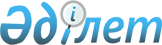 Ұйғыр ауданының ауылдық округтерінің 2021-2023 жылдарға арналған бюджеттері туралыАлматы облысы Ұйғыр аудандық мәслихатының 2021 жылғы 12 қаңтардағы № 6-75-445 шешімі. Алматы облысы Әділет департаментінде 2021 жылы 21 қаңтарда № 5883 болып тіркелді.
      Ескерту. 01.01.2021 бастап қолданысқа енгізіледі - осы шешімнің 16-тармағымен.
      2008 жылғы 4 желтоқсандағы Қазақстан Республикасы Бюджет кодексінің 9-1-бабының 2-тармағына, "Қазақстан Республикасындағы жергілікті мемлекеттік басқару және өзін-өзі басқару туралы" 2001 жылғы 23 қаңтардағы Қазақстан Республикасы Заңының 6-бабының 1-тармағының 1) тармақшасына сәйкес, Ұйғыр аудандық мәслихаты ШЕШІМ ҚАБЫЛДАДЫ:
      1. 2021-2023 жылдарға арналған Шонжы ауылдық округінің бюджеті тиісінше осы шешімнің 1, 2, 3-қосымшаларына сәйкес, оның ішінде 2021 жылға келесі көлемдерде бекітілсін:
      1) кірістер 226 245 мың теңге, оның ішінде:
      салықтық түсімдер 84 759 мың теңге;
      салықтық емес түсімдер 0 теңге;
      негізгі капиталды сатудан түсетін түсімдер 0 теңге;
      трансферттер түсімдері 141 486 мың теңге;
      2) шығындар 227 220 мың теңге;
      3) таза бюджеттік кредиттеу 0 теңге, оның ішінде:
      бюджеттік кредиттер 0 теңге;
      бюджеттік кредиттерді өтеу 0 теңге;
      4) қаржы активтерімен операциялар бойынша сальдо 0 теңге, оның ішінде:
      қаржылық активтерді сатып алу 0 теңге;
      мемлекеттік қаржы активтерін сатудан түсетін түсімдер 0 теңге;
      5) бюджет тапшылығы (профициті) (-) 975 мың теңге;
      6) бюджет тапшылығын қаржыландыру (профицитін пайдалану) 975 мың теңге, оның ішінде:
      қарыздар түсімі 0 теңге;
      қарыздарды өтеу 0 теңге
      бюджет қаражатының пайдаланатын қалдықтары 975 мың теңге.
      Ескерту. 1 - тармақ жаңа редакцияда – Алматы облысы Ұйғыр аудандық мәслихатының 03.12.2021 № 7-16-76 шешімімен (01.01.2021 бастап қолданысқа енгізіледі).


      2. 2021-2023 жылдарға арналған Сүмбе ауылдық округінің бюджеті тиісінше осы шешімнің 4, 5, 6-қосымшаларына сәйкес, оның ішінде 2021 жылға келесі көлемдерде бекітілсін:
      1) кірістер 45 818 мың теңге, оның ішінде:
      салықтық түсімдер 8 365 мың теңге;
      салықтық емес түсімдер 0 теңге;
      негізгі капиталды сатудан түсетін түсімдер 0 теңге;
      трансферттер түсімдері 37 453 мың теңге;
      2) шығындар 46 440 мың теңге;
      3) таза бюджеттік кредиттеу 0 теңге, оның ішінде:
      бюджеттік кредиттер 0 теңге;
      бюджеттік кредиттерді өтеу 0 теңге;
      4) қаржы активтерімен операциялар бойынша сальдо 0 теңге, оның ішінде:
      қаржылық активтерді сатып алу 0 теңге;
      мемлекеттік қаржы активтерін сатудан түсетін түсімдер 0 теңге;
      5) бюджет тапшылығы (профициті) (-) 622 мың теңге;
      6) бюджет тапшылығын қаржыландыру (профицитін пайдалану) 622 мың теңге, оның ішінде:
      қарыздар түсімі 0 теңге;
      қарыздарды өтеу 0 теңге;
      бюджет қаражатының пайдаланатын қалдықтары 622 мың теңге.
      Ескерту. 2 - тармақ жаңа редакцияда – Алматы облысы Ұйғыр аудандық мәслихатының 03.12.2021 № 7-16-76 шешімімен (01.01.2021 бастап қолданысқа енгізіледі).


      3. 2021-2023 жылдарға арналған Қырғызсай ауылдық округінің бюджеті тиісінше осы шешімнің 7, 8, 9-қосымшаларына сәйкес, оның ішінде 2021 жылға келесі көлемдерде бекітілсін:
      1) кірістер 37 114 мың теңге, оның ішінде:
      салықтық түсімдер 6 670 мың теңге;
      салықтық емес түсімдер 0 теңге;
      негізгі капиталды сатудан түсетін түсімдер 0 теңге;
      трансферттер түсімдері 30 444 мың теңге;
      2) шығындар 38 120 мың теңге;
      3) таза бюджеттік кредиттеу 0 теңге, оның ішінде:
      бюджеттік кредиттер 0 теңге;
      бюджеттік кредиттерді өтеу 0 теңге;
      4) қаржы активтерімен операциялар бойынша сальдо 0 теңге, оның ішінде:
      қаржылық активтерді сатып алу 0 теңге;
      мемлекеттік қаржы активтерін сатудан түсетін түсімдер 0 теңге;
      5) бюджет тапшылығы (профициті) (-) 1 006 мың теңге;
      6) бюджет тапшылығын қаржыландыру (профицитін пайдалану) 1 006 мың теңге, оның ішінде:
      қарыздар түсімі 0 теңге;
      қарыздарды өтеу 0 теңге;
      бюджет қаражатының пайдаланатын қалдықтары 1 006 мың теңге.
      Ескерту. 3 - тармақ жаңа редакцияда – Алматы облысы Ұйғыр аудандық мәслихатының 03.12.2021 № 7-16-76 шешімімен (01.01.2021 бастап қолданысқа енгізіледі).


      4. 2021-2023 жылдарға арналған Үлкен Ақсу ауылдық округінің бюджеті тиісінше осы шешімнің 10, 11, 12-қосымшаларына сәйкес, оның ішінде 2021 жылға келесі көлемдерде бекітілсін:
      1) кірістер 64 610 мың теңге, оның ішінде:
      салықтық түсімдер 17 670 мың теңге;
      салықтық емес түсімдер 0 теңге;
      негізгі капиталды сатудан түсетін түсімдер 0 теңге;
      трансферттер түсімдері 46 940 мың теңге;
      2) шығындар 64 835мың теңге;
      3) таза бюджеттік кредиттеу 0 теңге, оның ішінде:
      бюджеттік кредиттер 0 теңге;
      бюджеттік кредиттерді өтеу 0 теңге;
      4) қаржы активтерімен операциялар бойынша сальдо 0 теңге, оның ішінде:
      қаржылық активтерді сатып алу 0 теңге;
      мемлекеттік қаржы активтерін сатудан түсетін түсімдер 0 теңге;
      5) бюджет тапшылығы (профициті) (-) 225 мың теңге;
      6) бюджет тапшылығын қаржыландыру (профицитін пайдалану) 225 мың теңге, оның ішінде:
      қарыздар түсімі 0 теңге;
      қарыздарды өтеу 0 теңге;
      бюджет қаражатының пайдаланатын қалдықтары 225 мың теңге.
      Ескерту. 4 - тармақ жаңа редакцияда – Алматы облысы Ұйғыр аудандық мәслихатының 03.12.2021 № 7-16-76 шешімімен (01.01.2021 бастап қолданысқа енгізіледі).


      5. 2021-2023 жылдарға арналған Ават ауылдық округінің бюджеті тиісінше осы шешімнің 13, 14, 15-қосымшаларына сәйкес, оның ішінде 2021 жылға келесі көлемдерде бекітілсін:
      1) кірістер 34 164 мың теңге, оның ішінде:
      салықтық түсімдер 5 818 мың теңге;
      салықтық емес түсімдер 0 теңге;
      негізгі капиталды сатудан түсетін түсімдер 0 теңге;
      трансферттер түсімдері 28 346 мың теңге;
      2) шығындар 36 014 мың теңге;
      3) таза бюджеттік кредиттеу 0 теңге, оның ішінде:
      бюджеттік кредиттер 0 теңге;
      бюджеттік кредиттерді өтеу 0 теңге;
      4) қаржы активтерімен операциялар бойынша сальдо 0 теңге, оның ішінде:
      қаржылық активтерді сатып алу 0 теңге;
      мемлекеттік қаржы активтерін сатудан түсетін түсімдер 0 теңге;
      5) бюджет тапшылығы (профициті) (-) 1 850 мың теңге;
      6) бюджет тапшылығын қаржыландыру (профицитін пайдалану) 1 850 мың теңге, оның ішінде:
      қарыздар түсімі 0 теңге;
      қарыздарды өтеу 0 теңге;
      бюджет қаражатының пайдаланатын қалдықтары 1 850 мың теңге.
      Ескерту. 5 - тармақ жаңа редакцияда – Алматы облысы Ұйғыр аудандық мәслихатының 03.12.2021 № 7-16-76 шешімімен (01.01.2021 бастап қолданысқа енгізіледі).


      6. 2021-2023 жылдарға арналған Тиірмен ауылдық округінің бюджеті тиісінше осы шешімнің 16, 17, 18-қосымшаларына сәйкес, оның ішінде 2021 жылға келесі көлемдерде бекітілсін:
      1) кірістер 43 763 мың теңге, оның ішінде:
      салықтық түсімдер 8 455 мың теңге;
      салықтық емес түсімдер 0 теңге;
      негізгі капиталды сатудан түсетін түсімдер 0 теңге;
      трансферттер түсімдері 35 308 мың теңге;
      2) шығындар 44 508 мың теңге;
      3) таза бюджеттік кредиттеу 0 теңге, оның ішінде:
      бюджеттік кредиттер 0 теңге;
      бюджеттік кредиттерді өтеу 0 теңге;
      4) қаржы активтерімен операциялар бойынша сальдо 0 теңге, оның ішінде:
      қаржылық активтерді сатып алу 0 теңге;
      мемлекеттік қаржы активтерін сатудан түсетін түсімдер 0 теңге;
      5) бюджет тапшылығы (профициті) (-) 745 мың теңге;
      6) бюджет тапшылығын қаржыландыру (профицитін пайдалану) 745 мың теңге, оның ішінде:
      қарыздар түсімі 0 теңге;
      қарыздарды өтеу 0 теңге;
      бюджет қаражатының пайдаланатын қалдықтары 745 мың теңге.
      Ескерту. 6 - тармақ жаңа редакцияда – Алматы облысы Ұйғыр аудандық мәслихатының 03.12.2021 № 7-16-76 шешімімен (01.01.2021 бастап қолданысқа енгізіледі).


      7. 2021-2023 жылдарға арналған Ақтам ауылдық округінің бюджеті тиісінше осы шешімнің 19, 20, 21-қосымшаларына сәйкес, оның ішінде 2021 жылға келесі көлемдерде бекітілсін:
      1) кірістер 43 562 мың теңге, оның ішінде:
      салықтық түсімдер 5 375 мың теңге;
      салықтық емес түсімдер 0 теңге;
      негізгі капиталды сатудан түсетін түсімдер 0 теңге;
      трансферттер түсімдері 38 187 мың теңге;
      2) шығындар 43 626 мың теңге;
      3) таза бюджеттік кредиттеу 0 теңге, оның ішінде:
      бюджеттік кредиттер 0 теңге;
      бюджеттік кредиттерді өтеу 0 теңге;
      4) қаржы активтерімен операциялар бойынша сальдо 0 теңге, оның ішінде:
      қаржылық активтерді сатып алу 0 теңге;
      мемлекеттік қаржы активтерін сатудан түсетін түсімдер 0 теңге;
      5) бюджет тапшылығы (профициті) (-) 64 мың теңге;
      6) бюджет тапшылығын қаржыландыру (профицитін пайдалану) 64 мың теңге, оның ішінде:
      қарыздар түсімі 0 теңге;
      қарыздарды өтеу 0 теңге;
      бюджет қаражатының пайдаланатын қалдықтары 64 мың теңге.
      Ескерту. 7 - тармақ жаңа редакцияда – Алматы облысы Ұйғыр аудандық мәслихатының 03.12.2021 № 7-16-76 шешімімен (01.01.2021 бастап қолданысқа енгізіледі).


      8. 2021-2023 жылдарға арналған Дардамты ауылдық округінің бюджеті тиісінше осы шешімнің 22, 23, 24-қосымшаларына сәйкес, оның ішінде 2021 жылға келесі көлемдерде бекітілсін:
      1) кірістер 44 192 мың теңге, оның ішінде:
      салықтық түсімдер 13 450 мың теңге;
      салықтық емес түсімдер 0 теңге;
      негізгі капиталды сатудан түсетін түсімдер 0 теңге;
      трансферттер түсімдері 30 742 мың теңге;
      2) шығындар 47 042 мың теңге;
      3) таза бюджеттік кредиттеу 0 теңге, оның ішінде:
      бюджеттік кредиттер 0 теңге;
      бюджеттік кредиттерді өтеу 0 теңге;
      4) қаржы активтерімен операциялар бойынша сальдо 0 теңге, оның ішінде:
      қаржылық активтерді сатып алу 0 теңге;
      мемлекеттік қаржы активтерін сатудан түсетін түсімдер 0 теңге;
      5) бюджет тапшылығы (профициті) (-) 2 850 мың теңге;
      6) бюджет тапшылығын қаржыландыру (профицитін пайдалану) 2 850 мың теңге, оның ішінде:
      қарыздар түсімі 0 теңге;
      қарыздарды өтеу 0 теңге;
      бюджет қаражатының пайдаланатын қалдықтары 1 350 мың теңге.
      Ескерту. 8 - тармақ жаңа редакцияда – Алматы облысы Ұйғыр аудандық мәслихатының 03.12.2021 № 7-16-76 шешімімен (01.01.2021 бастап қолданысқа енгізіледі).


      9. 2021-2023 жылдарға арналған Кетпен ауылдық округінің бюджеті тиісінше осы шешімнің 25, 26, 27-қосымшаларына сәйкес, оның ішінде 2021 жылға келесі көлемдерде бекітілсін:
      1) кірістер 42 625 мың теңге, оның ішінде:
      салықтық түсімдер 7 725 мың теңге;
      салықтық емес түсімдер 0 теңге;
      негізгі капиталды сатудан түсетін түсімдер 0 теңге;
      трансферттер түсімдері 34 900 мың теңге;
      2) шығындар 43 240 мың теңге;
      3) таза бюджеттік кредиттеу 0 теңге, оның ішінде:
      бюджеттік кредиттер 0 теңге;
      бюджеттік кредиттерді өтеу 0 теңге;
      4) қаржы активтерімен операциялар бойынша сальдо 0 теңге, оның ішінде:
      қаржылық активтерді сатып алу 0 теңге;
      мемлекеттік қаржы активтерін сатудан түсетін түсімдер 0 теңге;
      5) бюджет тапшылығы (профициті) (-) 615 мың теңге;
      6) бюджет тапшылығын қаржыландыру (профицитін пайдалану) 615 мың теңге, оның ішінде:
      қарыздар түсімі 0 теңге;
      қарыздарды өтеу 0 теңге;
      бюджет қаражатының пайдаланатын қалдықтары 615 мың теңге.
      Ескерту. 9 - тармақ жаңа редакцияда – Алматы облысы Ұйғыр аудандық мәслихатының 03.12.2021 № 7-16-76 шешімімен (01.01.2021 бастап қолданысқа енгізіледі).


      10. 2021-2023 жылдарға арналған Кіші Дихан ауылдық округінің бюджеті тиісінше осы шешімнің 28, 29, 30-қосымшаларына сәйкес, оның ішінде 2021 жылға келесі көлемдерде бекітілсін:
      1) кірістер 41 266 мың теңге, оның ішінде:
      салықтық түсімдер 7 300 мың теңге;
      салықтық емес түсімдер 0 теңге;
      негізгі капиталды сатудан түсетін түсімдер 0 теңге;
      трансферттер түсімдері 33 966 мың теңге;
      2) шығындар 41 357 мың теңге;
      3) таза бюджеттік кредиттеу 0 теңге, оның ішінде:
      бюджеттік кредиттер 0 теңге;
      бюджеттік кредиттерді өтеу 0 теңге;
      4) қаржы активтерімен операциялар бойынша сальдо 0 теңге, оның ішінде:
      қаржылық активтерді сатып алу 0 теңге;
      мемлекеттік қаржы активтерін сатудан түсетін түсімдер 0 теңге;
      5) бюджет тапшылығы (профициті) (-) 91 мың теңге;
      6) бюджет тапшылығын қаржыландыру (профицитін пайдалану) 91 мың теңге, оның ішінде:
      қарыздар түсімі 0 теңге;
      қарыздарды өтеу 0 теңге;
      бюджет қаражатының пайдаланатын қалдықтары 91 мың теңге.
      Ескерту. 10 - тармақ жаңа редакцияда – Алматы облысы Ұйғыр аудандық мәслихатының 03.12.2021 № 7-16-76 шешімімен (01.01.2021 бастап қолданысқа енгізіледі).


      11. 2021-2023 жылдарға арналған Калжат ауылдық округінің бюджеті тиісінше осы шешімнің 31, 32, 33-қосымшаларына сәйкес, оның ішінде 2021 жылға келесі көлемдерде бекітілсін:
      1) кірістер 35 567 мың теңге, оның ішінде:
      салықтық түсімдер 8 895 мың теңге;
      салықтық емес түсімдер 0 теңге;
      негізгі капиталды сатудан түсетін түсімдер 0 теңге;
      трансферттер түсімдері 26 672 мың теңге;
      2) шығындар 36 321 мың теңге;
      3) таза бюджеттік кредиттеу 0 теңге, оның ішінде:
      бюджеттік кредиттер 0 теңге;
      бюджеттік кредиттерді өтеу 0 теңге;
      4) қаржы активтерімен операциялар бойынша сальдо 0 теңге, оның ішінде:
      қаржылық активтерді сатып алу 0 теңге;
      мемлекеттік қаржы активтерін сатудан түсетін түсімдер 0 теңге;
      5) бюджет тапшылығы (профициті) (-) 754 мың теңге;
      6) бюджет тапшылығын қаржыландыру (профицитін пайдалану) 754 мың теңге, оның ішінде:
      қарыздар түсімі 0 теңге;
      қарыздарды өтеу 0 теңге;
      бюджет қаражатының пайдаланатын қалдықтары 754 мың теңге.
      Ескерту. 11 - тармақ жаңа редакцияда – Алматы облысы Ұйғыр аудандық мәслихатының 03.12.2021 № 7-16-76 шешімімен (01.01.2021 бастап қолданысқа енгізіледі).


      12. 2021-2023 жылдарға арналған Бахар ауылдық округінің бюджеті тиісінше осы шешімнің 34, 35, 36-қосымшаларына сәйкес, оның ішінде 2021 жылға келесі көлемдерде бекітілсін:
      1) кірістер 34 162 мың теңге, оның ішінде:
      салықтық түсімдер 9 790 мың теңге;
      салықтық емес түсімдер 0 теңге;
      негізгі капиталды сатудан түсетін түсімдер 0 теңге;
      трансферттер түсімдері 24 372 мың теңге;
      2) шығындар 34 304 мың теңге;
      3) таза бюджеттік кредиттеу 0 теңге, оның ішінде:
      бюджеттік кредиттер 0 теңге;
      бюджеттік кредиттерді өтеу 0 теңге;
      4) қаржы активтерімен операциялар бойынша сальдо 0 теңге, оның ішінде:
      қаржылық активтерді сатып алу 0 теңге;
      мемлекеттік қаржы активтерін сатудан түсетін түсімдер 0 теңге;
      5) бюджет тапшылығы (профициті) (-) 142 мың теңге;
      6) бюджет тапшылығын қаржыландыру (профицитін пайдалану) 142 мың теңге, оның ішінде:
      қарыздар түсімі 0 теңге;
      қарыздарды өтеу 0 теңге;
      бюджет қаражатының пайдаланатын қалдықтары 142 мың теңге.
      Ескерту. 12 - тармақ жаңа редакцияда – Алматы облысы Ұйғыр аудандық мәслихатының 03.12.2021 № 7-16-76 шешімімен (01.01.2021 бастап қолданысқа енгізіледі).


      13. 2021-2023 жылдарға арналған Тасқарасу ауылдық округінің бюджеті тиісінше осы шешімнің 37, 38, 39-қосымшаларына сәйкес, оның ішінде 2021 жылға келесі көлемдерде бекітілсін:
      1) кірістер 36 561 мың теңге, оның ішінде:
      салықтық түсімдер 7 340 мың теңге;
      салықтық емес түсімдер 0 теңге;
      негізгі капиталды сатудан түсетін түсімдер 0 теңге;
      трансферттер түсімдері 29 221 мың теңге;
      2) шығындар 37 670 мың теңге;
      3) таза бюджеттік кредиттеу 0 теңге, оның ішінде:
      бюджеттік кредиттер 0 теңге;
      бюджеттік кредиттерді өтеу 0 теңге;
      4) қаржы активтерімен операциялар бойынша сальдо 0 теңге, оның ішінде:
      қаржылық активтерді сатып алу 0 теңге;
      мемлекеттік қаржы активтерін сатудан түсетін түсімдер 0 теңге;
      5) бюджет тапшылығы (профициті) (-) 1 109 мың теңге;
      6) бюджет тапшылығын қаржыландыру (профицитін пайдалану) 1 109 мың теңге, оның ішінде:
      қарыздар түсімі 0 теңге;
      қарыздарды өтеу 0 теңге;
      бюджет қаражатының пайдаланатын қалдықтары 1 109 мың теңге.
      Ескерту. 13 - тармақ жаңа редакцияда – Алматы облысы Ұйғыр аудандық мәслихатының 03.12.2021 № 7-16-76 шешімімен (01.01.2021 бастап қолданысқа енгізіледі).


      14. 2021-2023 жылдарға арналған Шарын ауылдық округінің бюджеті тиісінше осы шешімнің 40, 41, 42-қосымшаларына сәйкес, оның ішінде 2021 жылға келесі көлемдерде бекітілсін:
      1) кірістер 48 685 мың теңге, оның ішінде:
      салықтық түсімдер 14 850 мың теңге;
      салықтық емес түсімдер 0 теңге;
      негізгі капиталды сатудан түсетін түсімдер 0 теңге;
      трансферттер түсімдері 33 835 мың теңге;
      2) шығындар 50 933 мың теңге;
      3) таза бюджеттік кредиттеу 0 теңге, оның ішінде:
      бюджеттік кредиттер 0 теңге;
      бюджеттік кредиттерді өтеу 0 теңге;
      4) қаржы активтерімен операциялар бойынша сальдо 0 теңге, оның ішінде:
      қаржылық активтерді сатып алу 0 теңге;
      мемлекеттік қаржы активтерін сатудан түсетін түсімдер 0 теңге;
      5) бюджет тапшылығы (профициті) (-) 2 248 мың теңге;
      6) бюджет тапшылығын қаржыландыру (профицитін пайдалану) 2 248 мың теңге, оның ішінде:
      қарыздар түсімі 0 теңге;
      қарыздарды өтеу 0 теңге;
      бюджет қаражатының пайдаланатын қалдықтары 2 248 мың теңге.
      Ескерту. 14 - тармақ жаңа редакцияда – Алматы облысы Ұйғыр аудандық мәслихатының 03.12.2021 № 7-16-76 шешімімен (01.01.2021 бастап қолданысқа енгізіледі).


      15. Осы шешімнің орындалуын бақылау Ұйғыр аудандық мәслихатының "Бюджет, экономикалық даму, өнеркәсіп, көлік, құрылыс, байланыс, сауда, туризм және тұрғын үй мәселелері жөніндегі" тұрақты комиссиясына жүктелсін.
      16. Осы шешім 2021 жылдың 1 қаңтарынан бастап қолданысқа енгізіледі. 2021 жылға арналған Шонжы ауылдық округінің бюджеті
      Ескерту. 1 - қосымша жаңа редакцияда – Алматы облысы Ұйғыр аудандық мәслихатының 03.12.2021 № 7-16-76 шешімімен (01.01.2021 бастап қолданысқа енгізіледі). 2022 жылға арналған Шонжы ауылдық округінің бюджеті 2023 жылға арналған Шонжы ауылдық округінің бюджеті 2021 жылға арналған Сүмбе ауылдық округінің бюджеті
      Ескерту. 4 - қосымша жаңа редакцияда – Алматы облысы Ұйғыр аудандық мәслихатының 03.12.2021 № 7-16-76 шешімімен (01.01.2021 бастап қолданысқа енгізіледі). 2022 жылға арналған Сүмбе ауылдық округінің бюджеті 2023 жылға арналған Сүмбе ауылдық округінің бюджеті 2021 жылға арналған Қырғызсай ауылдық округінің бюджеті
      Ескерту. 7 - қосымша жаңа редакцияда – Алматы облысы Ұйғыр аудандық мәслихатының 03.12.2021 № 7-16-76 шешімімен (01.01.2021 бастап қолданысқа енгізіледі). 2022 жылға арналған Қырғызсай ауылдық округінің бюджеті 2023 жылға арналған Қырғызсай ауылдық округінің бюджеті 2021 жылға арналған Үлкен Ақсу ауылдық округінің бюджеті
      Ескерту. 10 - қосымша жаңа редакцияда – Алматы облысы Ұйғыр аудандық мәслихатының 03.12.2021 № 7-16-76 шешімімен (01.01.2021 бастап қолданысқа енгізіледі). 2022 жылға арналған Үлкен Ақсу ауылдық округінің бюджеті 2023 жылға арналған Үлкен Ақсу ауылдық округінің бюджеті 2021 жылға арналған Ават ауылдық округінің бюджеті
      Ескерту. 13 - қосымша жаңа редакцияда – Алматы облысы Ұйғыр аудандық мәслихатының 03.12.2021 № 7-16-76 шешімімен (01.01.2021 бастап қолданысқа енгізіледі). 2021 жылға арналған Тиірмен ауылдық округінің бюджеті
      Ескерту. 16 - қосымша жаңа редакцияда – Алматы облысы Ұйғыр аудандық мәслихатының 03.12.2021 № 7-16-76 шешімімен (01.01.2021 бастап қолданысқа енгізіледі). 2022 жылға арналған Тиірмен ауылдық округінің бюджеті 2023 жылға арналған Тиірмен ауылдық округінің бюджеті 2021 жылға арналған Ақтам ауылдық округінің бюджеті
      Ескерту. 19 - қосымша жаңа редакцияда – Алматы облысы Ұйғыр аудандық мәслихатының 03.12.2021 № 7-16-76 шешімімен (01.01.2021 бастап қолданысқа енгізіледі). 2022 жылға арналған Ақтам ауылдық округінің бюджеті 2023 жылға арналған Ақтам ауылдық округінің бюджеті 2021 жылға арналған Дардамты ауылдық округінің бюджеті
      Ескерту. 22 - қосымша жаңа редакцияда – Алматы облысы Ұйғыр аудандық мәслихатының 03.12.2021 № 7-16-76 шешімімен (01.01.2021 бастап қолданысқа енгізіледі). 2022 жылға арналған Дардамты ауылдық округінің бюджеті 2023 жылға арналған Дардамты ауылдық округінің бюджеті 2021 жылға арналған Кетпен ауылдық округінің бюджеті
      Ескерту. 25 - қосымша жаңа редакцияда – Алматы облысы Ұйғыр аудандық мәслихатының 03.12.2021 № 7-16-76 шешімімен (01.01.2021 бастап қолданысқа енгізіледі). 2022 жылға арналған Кетпен ауылдық округінің бюджеті 2023 жылға арналған Кетпен ауылдық округінің бюджеті 2021 жылға арналған Кіші Дихан ауылдық округінің бюджеті
      Ескерту. 28 - қосымша жаңа редакцияда – Алматы облысы Ұйғыр аудандық мәслихатының 03.12.2021 № 7-16-76 шешімімен (01.01.2021 бастап қолданысқа енгізіледі). 2022 жылға арналған Кіші Дихан ауылдық округінің бюджеті 2023 жылға арналған Кіші Дихан ауылдық округінің бюджеті 2021 жылға арналған Қалжат ауылдық округінің бюджеті
      Ескерту. 31 - қосымша жаңа редакцияда – Алматы облысы Ұйғыр аудандық мәслихатының 03.12.2021 № 7-16-76 шешімімен (01.01.2021 бастап қолданысқа енгізіледі). 2022 жылға арналған Қалжат ауылдық округінің бюджеті 2023 жылға арналған Қалжат ауылдық округінің бюджеті 2021 жылға арналған Бахар ауылдық округінің бюджеті
      Ескерту. 34 - қосымша жаңа редакцияда – Алматы облысы Ұйғыр аудандық мәслихатының 03.12.2021 № 7-16-76 шешімімен (01.01.2021 бастап қолданысқа енгізіледі). 2022 жылға арналған Бахар ауылдық округінің бюджеті 2023 жылға арналған Бахар ауылдық округінің бюджеті  2021 жылға арналған Тасқарасу ауылдық округінің бюджеті
      Ескерту. 37 - қосымша жаңа редакцияда – Алматы облысы Ұйғыр аудандық мәслихатының 03.12.2021 № 7-16-76 шешімімен (01.01.2021 бастап қолданысқа енгізіледі). 2022 жылға арналған Тасқарасу ауылдық округінің бюджеті 2023 жылға арналған Тасқарасу ауылдық округінің бюджеті 2021 жылға арналған Шарын ауылдық округінің бюджеті
      Ескерту. 40 - қосымша жаңа редакцияда – Алматы облысы Ұйғыр аудандық мәслихатының 03.12.2021 № 7-16-76 шешімімен (01.01.2021 бастап қолданысқа енгізіледі). 2022 жылға арналған Шарын ауылдық округінің бюджеті 2023 жылға арналған Шарын ауылдық округінің бюджеті
					© 2012. Қазақстан Республикасы Әділет министрлігінің «Қазақстан Республикасының Заңнама және құқықтық ақпарат институты» ШЖҚ РМК
				
      Ұйғыр аудандық мәслихатының

      сессия төрағасы

А. Таипов

      Ұйғыр аудандық мәслихатының

      хатшысы

Н. Есжан
Ұйғыр аудандық мәслихатының 2021 жылғы 12 қаңтардағы № 6-75-445 шешіміне 1-қосымша
Санаты
Санаты
Сыныбы
Сыныбы
Сомасы
Iшкi сыныбы
(мың
теңге)
Атауы
1
2
3
4
5
I. Кірістер
226 245
1
Салықтық түсімдер
84 759
01
Табыс салығы
14 525
2
Жеке табыс салығы
14 525
04
Меншiкке салынатын салықтар
69 828
1
Мүлiкке салынатын салықтар
1 790
3
Жер салығы
1 815
4
Көлiк құралдарына салынатын салық
66 223
05
Тауарларға, жұмыстарға және қызметтерге салынатын iшкi салықтар
406
4
Кәсiпкерлiк және кәсiби қызметтi жүргiзгенi үшiн алынатын алымдар
406
4
Трансферттердің түсімдері
141 486
02
Мемлекеттiк басқарудың жоғары тұрған органдарынан түсетiн трансферттер
141 486
3
Аудандардың (облыстық маңызы бар қаланың) бюджетінен трансферттер
141 486
Функционалдық топ 
Функционалдық топ 
Функционалдық топ 
Функционалдық топ 
Функционалдық топ 
Сомасы
(мың теңге)
Кіші функция 
Кіші функция 
Кіші функция 
Кіші функция 
Сомасы
(мың теңге)
Бағдарлама
Бағдарлама
Бағдарлама
Сомасы
(мың теңге)
Кіші бағдарлама
Кіші бағдарлама
Сомасы
(мың теңге)
Атауы
Сомасы
(мың теңге)
II. Шығындар
227 220
01
Жалпы сипаттағы мемлекеттiк қызметтер 
79 533
1
Мемлекеттiк басқарудың жалпы функцияларын орындайтын өкiлдiк, атқарушы және басқа органдар
77 493
124
Аудандық маңызы бар қала, ауыл, кент, ауылдық округ әкімінің аппараты
77 493
001
Аудандық маңызы бар қала, ауыл, кент, ауылдық округ әкімінің қызметін қамтамасыз ету жөніндегі қызметтер
76 903
022
Мемлекеттік органның күрделі шығыстары
590
2
Қаржылық қызмет
2 040
124
Аудандық маңызы бар қала, ауыл, кент, ауылдық округ әкімінің аппараты
2 040
053
Аудандық маңызы бар қаланың, ауылдың, кенттің, ауылдық округтің коммуналдық мүлкін басқару
2 040
07
Тұрғын үй-коммуналдық шаруашылық
118 983
3
Елді-мекендерді көркейту
118 983
124
Аудандық маңызы бар қала, ауыл, кент, ауылдық округ әкімінің аппараты
118 983
008
Елді мекендердегі көшелерді жарықтандыру
36 899
009
Елді мекендердің санитариясын қамтамасыз ету
5 060
010
Жерлеу орындарын ұстау және туыстары жоқ адамдарды жерлеу
0
011
Елді мекендерді абаттандыру мен көгалдандыру
77 024
12
Көлiк және коммуникация
1 450
1
Автомобиль көлiгi
1 450
124
Аудандық маңызы бар қала, ауыл, кент, ауылдық округ әкімінің аппараты
1 450
013
Аудандық маңызы бар қалаларда, ауылдарда, кенттерде, ауылдық округтерде автомобиль жолдарының жұмыс істеуін қамтамасыз ету
1 450
13
Басқалар
27 254
9
Басқалар
27 254
124
Аудандық маңызы бар қала, ауыл, кент, ауылдық округ әкімінің аппараты
27 254
040
Өңірлерді дамытудың 2025 жылға дейінгі мемлекеттік бағдарламасы шеңберінде өңірлерді экономикалық дамытуға жәрдемдесу бойынша шараларды іске асыруға ауылдық елді мекендерді жайластыруды шешуге арналған іс-шараларды іске асыру
27 254
III.Таза бюджеттек кредиттер
0
Бюджеттік кредиттер
0
Санаты 
Санаты 
Санаты 
Санаты 
Санаты 
Сомасы (мың теңге) 
Сынып 
Сынып 
Сынып 
Атауы
Сомасы (мың теңге) 
Ішкі сынып
Ішкі сынып
Ішкі сынып
Сомасы (мың теңге) 
Ерекшелігі
Ерекшелігі
5
Бюджеттік кредиттерді өтеу
0
01
Бюджеттік кредиттерді өтеу
0
1
Мемлекеттік бюджеттен берілген бюджеттік кредиттерді өтеу
0
Санаты
Сомасы (мың теңге) 
Сынып
Атауы
Сомасы (мың теңге) 
Ішкі сынып
Ішкі сынып
Ішкі сынып
Сомасы (мың теңге) 
Ерекшелігі
Ерекшелігі
Ерекшелігі
IV. Қаржы активтерімен операциялар бойынша сальдо
0
Санаты
Санаты
Санаты
Санаты
Санаты
Сомасы (мың теңге) 
Сынып
Сынып
Сынып
Сынып
Сомасы (мың теңге) 
Ішкі сынып
Ішкі сынып
Ішкі сынып
Сомасы (мың теңге) 
Атауы
Сомасы (мың теңге) 
V. Бюджет тапшылығы (профициті)
-975
VI. Бюджет тапшылығын қаржыландыру (профицитін пайдалану)
975
7
Қарыздар түсімі
0
01
Мемлекеттік ішкі қарыздар 
0
2
Қарыз алу келісім-шарттары
0
03
Ауданның (облыстық маңызы бар қаланың) жергілікті атқарушы органы алатын қарыздар
0
8
Бюджет қаражаттарының пайдаланылатын қалдықтары
975
01
Бюджет қаражаты қалдықтары
975
1
Бюджет қаражатының бос қалдықтары
975
01
Бюджет қаражатының бос қалдықтары
975
Функционалдық топ
Функционалдық топ
Функционалдық топ
Функционалдық топ
Функционалдық топ
Сомасы (мың теңге)
Кіші функция
Кіші функция
Кіші функция
Кіші функция
Сомасы (мың теңге)
Бюджеттік бағдарламалардың әкімшісі
Бюджеттік бағдарламалардың әкімшісі
Бюджеттік бағдарламалардың әкімшісі
Сомасы (мың теңге)
Атауы
Сомасы (мың теңге)
16
Қарыздарды өтеу
0
1
Қарыздарды өтеу
0
124
Аудандық маңызы бар қала, ауыл, кент, ауылдық округ әкімінің аппараты
0
056
Аудандық маңызы бар қала, ауыл, кент, ауылдық округ әкімі аппаратының жоғары тұрған бюджет алдындағы борышын өтеу
0Ұйғыр аудандық мәслихатының 2021 жылғы 12 қаңтардағы № 6-75-445 шешіміне  2-қосымша
Санаты
Санаты
Санаты
Санаты
Сомасы
(мың 
теңге)
Сыныбы
Сыныбы
Сыныбы
Сомасы
(мың 
теңге)
Iшкi сыныбы
Iшкi сыныбы
Сомасы
(мың 
теңге)
Атауы
Сомасы
(мың 
теңге)
1
2
3
4
5
I. Кірістер
196319
1
Салықтық түсімдер
80940
01
Табыс салығы
14600
2
Жеке табыс салығы
14600
04
Меншiкке салынатын салықтар
65940
1
Мүлiкке салынатын салықтар
1350
3
Жер салығы
2290
4
Көлiк құралдарына салынатын салық
62300
05
Тауарларға, жұмыстарға және қызметтерге салынатын iшкi салықтар
400
4
Кәсiпкерлiк және кәсiби қызметтi жүргiзгенi үшiн алынатын алымдар
400
4
Трансферттердің түсімдері
115379
02
Мемлекеттiк басқарудың жоғары тұрған органдарынан түсетiн трансферттер
115379
3
Аудандардың (облыстық маңызы бар қаланың) бюджетінен трансферттер
115379
Функционалдық топ 
Функционалдық топ 
Функционалдық топ 
Функционалдық топ 
Функционалдық топ 
Сомасы
(мың теңге)
Кіші функция 
Кіші функция 
Кіші функция 
Кіші функция 
Сомасы
(мың теңге)
Бағдарлама
Бағдарлама
Бағдарлама
Сомасы
(мың теңге)
Кіші бағдарлама
Кіші бағдарлама
Сомасы
(мың теңге)
Атауы
Сомасы
(мың теңге)
II. Шығындар
196319
01
Жалпы сипаттағы мемлекеттiк қызметтер 
59345
1
Мемлекеттiк басқарудың жалпы функцияларын орындайтын өкiлдiк, атқарушы және басқа органдар
59345
124
Аудандық маңызы бар қала, ауыл, кент, ауылдық округ әкімінің аппараты
59345
001
Аудандық маңызы бар қала, ауыл, кент, ауылдық округ әкімінің қызметін қамтамасыз ету жөніндегі қызметтер
59345
07
Тұрғын үй-коммуналдық шаруашылық
85750
3
Елді-мекендерді көркейту
85750
124
Аудандық маңызы бар қала, ауыл, кент, ауылдық округ әкімінің аппараты
85750
008
Елді мекендердегі көшелерді жарықтандыру
32100
009
Елді мекендердің санитариясын қамтамасыз ету
12350
010
Жерлеу орындарын ұстау және туыстары жоқ адамдарды жерлеу
2400
011
Елді мекендерді абаттандыру мен көгалдандыру
38900
13
Басқалар
51224
9
Басқалар
51224
124
Аудандық маңызы бар қала, ауыл, кент, ауылдық округ әкімінің аппараты
51224
040
Өңірлерді дамытудың 2025 жылға дейінгі мемлекеттік бағдарламасы шеңберінде өңірлерді экономикалық дамытуға жәрдемдесу бойынша шараларды іске асыруға ауылдық елді мекендерді жайластыруды шешуге арналған іс-шараларды іске асыру
51224
III.Таза бюджеттек кредиттер
0
Бюджеттік кредиттер
0
Санаты 
Санаты 
Санаты 
Санаты 
Санаты 
Сомасы (мың теңге) 
Сынып 
Сынып 
Сынып 
Атауы
Сомасы (мың теңге) 
Ішкі сынып
Ішкі сынып
Ішкі сынып
Сомасы (мың теңге) 
Ерекшелігі
Ерекшелігі
Сомасы (мың теңге) 
5
Бюджеттік кредиттерді өтеу
0
01
Бюджеттік кредиттерді өтеу
0
1
Мемлекеттік бюджеттен берілген бюджеттік кредиттерді өтеу
0
Санаты
Санаты
Санаты
Санаты
Санаты
Сомасы (мың теңге) 
Сынып
Сынып
Сынып
Атауы
Сомасы (мың теңге) 
Ішкі сынып
Ішкі сынып
Ішкі сынып
Сомасы (мың теңге) 
Ерекшелігі
Ерекшелігі
Сомасы (мың теңге) 
IV. Қаржы активтерімен операциялар бойынша сальдо
0
Санаты
Санаты
Санаты
Санаты
Санаты
Сомасы (мың теңге) 
Сынып
Сынып
Сынып
Сынып
Сомасы (мың теңге) 
Ішкі сынып
Ішкі сынып
Ішкі сынып
Сомасы (мың теңге) 
Атауы
Сомасы (мың теңге) 
V. Бюджет тапшылығы (профициті)
0
VI. Бюджет тапшылығын қаржыландыру (профицитін пайдалану)
0
7
Қарыздар түсімі
0
01
Мемлекеттік ішкі қарыздар 
0
2
Қарыз алу келісім-шарттары
0
03
Ауданның (облыстық маңызы бар қаланың) жергілікті атқарушы органы алатын қарыздар
0
8
Бюджет қаражаттарының пайдаланылатын қалдықтары
0
01
Бюджет қаражаты қалдықтары
0
1
Бюджет қаражатының бос қалдықтары
0
01
Бюджет қаражатының бос қалдықтары
0
Функционалдық топ
Функционалдық топ
Функционалдық топ
Функционалдық топ
Функционалдық топ
Сомасы (мың теңге)
Кіші функция
Кіші функция
Кіші функция
Кіші функция
Сомасы (мың теңге)
Бюджеттік бағдарламалардың әкімшісі
Бюджеттік бағдарламалардың әкімшісі
Бюджеттік бағдарламалардың әкімшісі
Сомасы (мың теңге)
Атауы
Сомасы (мың теңге)
16
Қарыздарды өтеу
0
1
Қарыздарды өтеу
0
124
Аудандық маңызы бар қала, ауыл, кент, ауылдық округ әкімінің аппараты
0
056
Аудандық маңызы бар қала, ауыл, кент, ауылдық округ әкімі аппаратының жоғары тұрған бюджет алдындағы борышын өтеу
0Ұйғыр аудандық мәслихатының 2021 жылғы 12 қаңтардағы № 6-75-445 шешіміне  3-қосымша
Санаты
Санаты
Санаты
Санаты
Сомасы (мың теңге) 
Сыныбы
Сыныбы
Сыныбы
Сомасы (мың теңге) 
Iшкi сыныбы
Iшкi сыныбы
Сомасы (мың теңге) 
Атауы
Сомасы (мың теңге) 
1
2
3
4
5
I. Кірістер
199361
1
Салықтық түсімдер
81000
01
Табыс салығы
14600
2
Жеке табыс салығы
14600
04
Меншiкке салынатын салықтар
66000
1
Мүлiкке салынатын салықтар
1400
3
Жер салығы
2300
4
Көлiк құралдарына салынатын салық
62300
05
Тауарларға, жұмыстарға және қызметтерге салынатын iшкi салықтар
400
4
Кәсiпкерлiк және кәсiби қызметтi жүргiзгенi үшiн алынатын алымдар
400
4
Трансферттердің түсімдері
118361
02
Мемлекеттiк басқарудың жоғары тұрған органдарынан түсетiн трансферттер
118361
3
Аудандардың (облыстық маңызы бар қаланың) бюджетінен трансферттер
118361
Функционалдық топ 
Функционалдық топ 
Функционалдық топ 
Функционалдық топ 
Функционалдық топ 
Сомасы
(мың теңге)
Кіші функция 
Кіші функция 
Кіші функция 
Кіші функция 
Сомасы
(мың теңге)
Бағдарлама
Бағдарлама
Бағдарлама
Сомасы
(мың теңге)
Кіші бағдарлама
Кіші бағдарлама
Сомасы
(мың теңге)
Атауы
Сомасы
(мың теңге)
II. Шығындар
199361
01
Жалпы сипаттағы мемлекеттiк қызметтер 
61787
1
Мемлекеттiк басқарудың жалпы функцияларын орындайтын өкiлдiк, атқарушы және басқа органдар
61787
124
Аудандық маңызы бар қала, ауыл, кент, ауылдық округ әкімінің аппараты
61787
001
Аудандық маңызы бар қала, ауыл, кент, ауылдық округ әкімінің қызметін қамтамасыз ету жөніндегі қызметтер
61787
07
Тұрғын үй-коммуналдық шаруашылық
86350
3
Елді-мекендерді көркейту
86350
124
Аудандық маңызы бар қала, ауыл, кент, ауылдық округ әкімінің аппараты
86350
008
Елді мекендердегі көшелерді жарықтандыру
32300
009
Елді мекендердің санитариясын қамтамасыз ету
12450
010
Жерлеу орындарын ұстау және туыстары жоқ адамдарды жерлеу
2500
011
Елді мекендерді абаттандыру мен көгалдандыру
39100
13
Басқалар
51224
9
Басқалар
51224
124
Аудандық маңызы бар қала, ауыл, кент, ауылдық округ әкімінің аппараты
51224
040
Өңірлерді дамытудың 2025 жылға дейінгі мемлекеттік бағдарламасы шеңберінде өңірлерді экономикалық дамытуға жәрдемдесу бойынша шараларды іске асыруға ауылдық елді мекендерді жайластыруды шешуге арналған іс-шараларды іске асыру
51224
III.Таза бюджеттек кредиттер
0
Бюджеттік кредиттер
0
Санаты 
Санаты 
Санаты 
Санаты 
Санаты 
Сомасы (мың теңге) 
Сынып 
Сынып 
Сынып 
Атауы
Сомасы (мың теңге) 
Ішкі сынып
Ішкі сынып
Ішкі сынып
Сомасы (мың теңге) 
Ерекшелігі
Ерекшелігі
5
Бюджеттік кредиттерді өтеу
0
01
Бюджеттік кредиттерді өтеу
0
1
Мемлекеттік бюджеттен берілген бюджеттік кредиттерді өтеу
0
Санаты
Санаты
Санаты
Санаты
Санаты
Сомасы (мың теңге) 
Сынып
Сынып
Сынып
Атауы
Сомасы (мың теңге) 
Ішкі сынып
Ішкі сынып
Ішкі сынып
Сомасы (мың теңге) 
Ерекшелігі
Ерекшелігі
Сомасы (мың теңге) 
IV.Қаржы активтерімен операциялар бойынша сальдо
0
Санаты
Санаты
Санаты
Санаты
Санаты
Сомасы (мың теңге) 
Сынып
Сынып
Сынып
Сынып
Сомасы (мың теңге) 
Ішкі сынып
Ішкі сынып
Ішкі сынып
Сомасы (мың теңге) 
Атауы
Сомасы (мың теңге) 
V. Бюджет тапшылығы (профициті)
0
VI. Бюджет тапшылығын қаржыландыру (профицитін пайдалану)
0
7
Қарыздар түсімі
0
01
Мемлекеттік ішкі қарыздар 
0
2
Қарыз алу келісім-шарттары
0
03
Ауданның (облыстық маңызы бар қаланың) жергілікті атқарушы органы алатын қарыздар
0
8
Бюджет қаражаттарының пайдаланылатын қалдықтары
0
01
Бюджет қаражаты қалдықтары
0
1
Бюджет қаражатының бос қалдықтары
0
01
Бюджет қаражатының бос қалдықтары
0
Функционалдық топ
Функционалдық топ
Функционалдық топ
Функционалдық топ
Функционалдық топ
Сомасы (мың теңге)
Кіші функция
Кіші функция
Кіші функция
Кіші функция
Сомасы (мың теңге)
Бюджеттік бағдарламалардың әкімшісі
Бюджеттік бағдарламалардың әкімшісі
Бюджеттік бағдарламалардың әкімшісі
Сомасы (мың теңге)
Атауы
Сомасы (мың теңге)
16
Қарыздарды өтеу
0
1
Қарыздарды өтеу
0
124
Аудандық маңызы бар қала, ауыл, кент, ауылдық округ әкімінің аппараты
0
056
Аудандық маңызы бар қала, ауыл, кент, ауылдық округ әкімі аппаратының жоғары тұрған бюджет алдындағы борышын өтеу
0Ұйғыр аудандық мәслихатының 2021 жылғы 12 қаңтардағы № 6-75-445 шешіміне  4-қосымша
Санаты
Санаты
Сыныбы
Сыныбы
Сомасы
Iшкi сыныбы
(мың
Атауы
1
2
3
4
5
I. Кірістер
45 818
1
Салықтық түсімдер
8 365
01
Табыс салығы
160
2
Жеке табыс салығы
160
04
Меншiкке салынатын салықтар
8 205
1
Мүлiкке салынатын салықтар
871
3
Жер салығы
34
4
Көлiк құралдарына салынатын салық
7 300
4
Трансферттердің түсімдері
37 453
02
Мемлекеттiк басқарудың жоғары тұрған органдарынан түсетiн трансферттер
37 453
3
Аудандардың (облыстық маңызы бар қаланың) бюджетінен трансферттер
37 453
Функционалдық топ 
Функционалдық топ 
Функционалдық топ 
Функционалдық топ 
Функционалдық топ 
Сомасы
(мың теңге)
Кіші функция 
Кіші функция 
Кіші функция 
Кіші функция 
Сомасы
(мың теңге)
Бағдарлама
Бағдарлама
Бағдарлама
Сомасы
(мың теңге)
Кіші бағдарлама 
Кіші бағдарлама 
Сомасы
(мың теңге)
Атауы
Сомасы
(мың теңге)
II. Шығындар
46 440
01
Жалпы сипаттағы мемлекеттiк қызметтер 
31 596
1
Мемлекеттiк басқарудың жалпы функцияларын орындайтын өкiлдiк, атқарушы және басқа органдар
31 596
124
Аудандық маңызы бар қала, ауыл, кент, ауылдық округ әкімінің аппараты
31 596
001
Аудандық маңызы бар қала, ауыл, кент, ауылдық округ әкімінің қызметін қамтамасыз ету жөніндегі қызметтер
31 036
022
Мемлекеттік органның күрделі шығыстары
560
07
Тұрғын үй-коммуналдық шаруашылық
14 844
3
Елді-мекендерді көркейту
14 844
124
Аудандық маңызы бар қала, ауыл, кент, ауылдық округ әкімінің аппараты
14 844
008
Елді мекендердегі көшелерді жарықтандыру
2 520
009
Елді мекендердің санитариясын қамтамасыз ету
1 090
011
Елді мекендерді абаттандыру мен көгалдандыру
11 234
III.Таза бюджеттек кредиттер
0
Бюджеттік кредиттер
0
Санаты
Санаты
Санаты
Санаты
Санаты
Сомасы (мың теңге) 
Сынып 
Сынып 
Сынып 
Атауы
Сомасы (мың теңге) 
Ішкі сынып
Ішкі сынып
Ішкі сынып
Сомасы (мың теңге) 
Ерекшелігі
Ерекшелігі
5
Бюджеттік кредиттерді өтеу
0
01
Бюджеттік кредиттерді өтеу
0
1
Мемлекеттік бюджеттен берілген бюджеттік кредиттерді өтеу
0
Санаты
Сомасы (мың теңге) 
Сынып
Атауы
Сомасы (мың теңге) 
Ішкі сынып
Ішкі сынып
Ішкі сынып
Сомасы (мың теңге) 
Ерекшелігі
Ерекшелігі
Ерекшелігі
IV.Қаржы активтерімен операциялар бойынша сальдо
0
Санаты
Санаты
Санаты
Санаты
Санаты
Сомасы (мың теңге) 
Сынып
Сынып
Сынып
Сынып
Сомасы (мың теңге) 
Ішкі сынып
Ішкі сынып
Ішкі сынып
Сомасы (мың теңге) 
 Атауы
Сомасы (мың теңге) 
V. Бюджет тапшылығы (профициті)
-622
VI. Бюджет тапшылығын қаржыландыру (профицитін пайдалану)
622
7
Қарыздар түсімі
0
01
Мемлекеттік ішкі қарыздар 
0
2
Қарыз алу келісім-шарттары
0
03
Ауданның (облыстық маңызы бар қаланың) жергілікті атқарушы органы алатын қарыздар
0
8
Бюджет қаражаттарының пайдаланылатын қалдықтары
622
01
Бюджет қаражаты қалдықтары
622
1
Бюджет қаражатының бос қалдықтары
622
01
Бюджет қаражатының бос қалдықтары
622
Функционалдық топ
Функционалдық топ
Функционалдық топ
Функционалдық топ
Функционалдық топ
Сомасы (мың теңге)
Кіші функция
Кіші функция
Кіші функция
Кіші функция
Сомасы (мың теңге)
Бюджеттік бағдарламалардың әкімшісі
Бюджеттік бағдарламалардың әкімшісі
Бюджеттік бағдарламалардың әкімшісі
Сомасы (мың теңге)
Атауы
Сомасы (мың теңге)
16
Қарыздарды өтеу
0
1
Қарыздарды өтеу
0
124
Аудандық маңызы бар қала, ауыл, кент, ауылдық округ әкімінің аппараты
0
056
Аудандық маңызы бар қала, ауыл, кент, ауылдық округ әкімі аппаратының жоғары тұрған бюджет алдындағы борышын өтеу
0Ұйғыр аудандық мәслихатының 2021 жылғы 12 қаңтардағы № 6-75-445 шешіміне  5-қосымша
Санаты
Санаты
Санаты
Санаты
Сомасы (мың теңге) 
Сыныбы
Сыныбы
Сыныбы
Сомасы (мың теңге) 
Iшкi сыныбы
Iшкi сыныбы
Сомасы (мың теңге) 
Атауы
Сомасы (мың теңге) 
1
2
3
4
5
I. Кірістер
34290
1
Салықтық түсімдер
8485
01
Табыс салығы
165
2
Жеке табыс салығы
165
04
Меншiкке салынатын салықтар
8320
1
Мүлiкке салынатын салықтар
200
3
Жер салығы
720
4
Көлiк құралдарына салынатын салық
7400
4
Трансферттердің түсімдері
25805
02
Мемлекеттiк басқарудың жоғары тұрған органдарынан түсетiн трансферттер
25805
3
Аудандардың (облыстық маңызы бар қаланың) бюджетінен трансферттер
25805Функционалдық топ Функционалдық топ Функционалдық топ Функционалдық топ Функционалдық топ 
Сомасы
(мың теңге)
Кіші функция 
Кіші функция 
Кіші функция 
Кіші функция 
Сомасы
(мың теңге)
Бағдарлама
Бағдарлама
Бағдарлама
Сомасы
(мың теңге)
Кіші бағдарлама 
Кіші бағдарлама 
Сомасы
(мың теңге)
Атауы
Сомасы
(мың теңге)
II. Шығындар
34290
01
Жалпы сипаттағы мемлекеттiк қызметтер 
24140
1
Мемлекеттiк басқарудың жалпы функцияларын орындайтын өкiлдiк, атқарушы және басқа органдар
24140
124
Аудандық маңызы бар қала, ауыл, кент, ауылдық округ әкімінің аппараты
24140
001
Аудандық маңызы бар қала, ауыл, кент, ауылдық округ әкімінің қызметін қамтамасыз ету жөніндегі қызметтер
24140
07
Тұрғын үй-коммуналдық шаруашылық
10150
3
Елді-мекендерді көркейту
10150
124
Аудандық маңызы бар қала, ауыл, кент, ауылдық округ әкімінің аппараты
10150
008
Елді мекендердегі көшелерді жарықтандыру
2750
009
Елді мекендердің санитариясын қамтамасыз ету
1200
011
Елді мекендерді абаттандыру мен көгалдандыру
6200
III.Таза бюджеттек кредиттер
0
Бюджеттік кредиттер
0
Санаты
Санаты
Санаты
Санаты
Санаты
Сомасы (мың теңге) 
Сынып 
Сынып 
Сынып 
Атауы
Сомасы (мың теңге) 
Ішкі сынып
Ішкі сынып
Ішкі сынып
Сомасы (мың теңге) 
Ерекшелігі
Ерекшелігі
Сомасы (мың теңге) 
5
Бюджеттік кредиттерді өтеу
0
01
Бюджеттік кредиттерді өтеу
0
1
Мемлекеттік бюджеттен берілген бюджеттік кредиттерді өтеу
0
Санаты
Санаты
Санаты
Санаты
Санаты
Сомасы (мың теңге) 
Сынып
Сынып
Сынып
Атауы
Сомасы (мың теңге) 
Ішкі сынып
Ішкі сынып
Ішкі сынып
Сомасы (мың теңге) 
Ерекшелігі
Ерекшелігі
Сомасы (мың теңге) 
IV.Қаржы активтерімен операциялар бойынша сальдо
0
Санаты
Санаты
Санаты
Санаты
Санаты
Сомасы (мың теңге) 
Сынып
Сынып
Сынып
Сынып
Сомасы (мың теңге) 
Ішкі сынып
Ішкі сынып
Ішкі сынып
Сомасы (мың теңге) 
 Атауы
Сомасы (мың теңге) 
V. Бюджет тапшылығы (профициті)
0
VI. Бюджет тапшылығын қаржыландыру (профицитін пайдалану)
0
7
Қарыздар түсімі
0
01
Мемлекеттік ішкі қарыздар 
0
2
Қарыз алу келісім-шарттары
0
03
Ауданның (облыстық маңызы бар қаланың) жергілікті атқарушы органы алатын қарыздар
0
8
Бюджет қаражаттарының пайдаланылатын қалдықтары
0
01
Бюджет қаражаты қалдықтары
0
1
Бюджет қаражатының бос қалдықтары
0
01
Бюджет қаражатының бос қалдықтары
0
Функционалдық топ
Функционалдық топ
Функционалдық топ
Функционалдық топ
Функционалдық топ
Сомасы (мың теңге)
Кіші функция
Кіші функция
Кіші функция
Кіші функция
Сомасы (мың теңге)
Бюджеттік бағдарламалардың әкімшісі
Бюджеттік бағдарламалардың әкімшісі
Бюджеттік бағдарламалардың әкімшісі
Сомасы (мың теңге)
Атауы
Сомасы (мың теңге)
16
Қарыздарды өтеу
0
1
Қарыздарды өтеу
0
124
Аудандық маңызы бар қала, ауыл, кент, ауылдық округ әкімінің аппараты
0
056
Аудандық маңызы бар қала, ауыл, кент, ауылдық округ әкімі аппаратының жоғары тұрған бюджет алдындағы борышын өтеу
0Ұйғыр аудандық мәслихатының 2021 жылғы 12 қаңтардағы № 6-75-445 шешіміне 6-қосымша 
Санаты
Санаты
Санаты
Санаты
Сомасы (мың теңге) 
Сыныбы
Сыныбы
Сыныбы
Сомасы (мың теңге) 
Iшкi сыныбы
Iшкi сыныбы
Сомасы (мың теңге) 
Атауы
Сомасы (мың теңге) 
1
2
3
4
5
I. Кірістер
35551
1
Салықтық түсімдер
8610
01
Табыс салығы
170
2
Жеке табыс салығы
170
04
Меншiкке салынатын салықтар
8440
1
Мүлiкке салынатын салықтар
210
3
Жер салығы
730
4
Көлiк құралдарына салынатын салық
7500
4
Трансферттердің түсімдері
26941
02
Мемлекеттiк басқарудың жоғары тұрған органдарынан түсетiн трансферттер
26941
3
Аудандардың (облыстық маңызы бар қаланың) бюджетінен трансферттер
26941Функционалдық топ Функционалдық топ Функционалдық топ Функционалдық топ Функционалдық топ 
Сомасы
(мың теңге)
Кіші функция 
Кіші функция 
Кіші функция 
Кіші функция 
Сомасы
(мың теңге)
Бағдарлама
Бағдарлама
Бағдарлама
Сомасы
(мың теңге)
Кіші бағдарлама 
Кіші бағдарлама 
Сомасы
(мың теңге)
Атауы
Сомасы
(мың теңге)
II. Шығындар
35551
01
Жалпы сипаттағы мемлекеттiк қызметтер 
25200
1
Мемлекеттiк басқарудың жалпы функцияларын орындайтын өкiлдiк, атқарушы және басқа органдар
25200
124
Аудандық маңызы бар қала, ауыл, кент, ауылдық округ әкімінің аппараты
25200
001
Аудандық маңызы бар қала, ауыл, кент, ауылдық округ әкімінің қызметін қамтамасыз ету жөніндегі қызметтер
25200
07
Тұрғын үй-коммуналдық шаруашылық
10351
3
Елді-мекендерді көркейту
10351
124
Аудандық маңызы бар қала, ауыл, кент, ауылдық округ әкімінің аппараты
10351
008
Елді мекендердегі көшелерді жарықтандыру
2850
009
Елді мекендердің санитариясын қамтамасыз ету
1201
011
Елді мекендерді абаттандыру мен көгалдандыру
6300
III.Таза бюджеттек кредиттер
0
Бюджеттік кредиттер
0
Санаты
Санаты
Санаты
Санаты
Санаты
Сомасы (мың теңге) 
Сынып 
Сынып 
Сынып 
Атауы
Сомасы (мың теңге) 
Ішкі сынып
Ішкі сынып
Ішкі сынып
Сомасы (мың теңге) 
Ерекшелігі
Ерекшелігі
5
Бюджеттік кредиттерді өтеу
0
01
Бюджеттік кредиттерді өтеу
0
1
Мемлекеттік бюджеттен берілген бюджеттік кредиттерді өтеу
0
Санаты
Санаты
Санаты
Санаты
Санаты
Сомасы (мың теңге) 
Сынып
Сынып
Сынып
Атауы
Сомасы (мың теңге) 
Ішкі сынып
Ішкі сынып
Ішкі сынып
Сомасы (мың теңге) 
Ерекшелігі
Ерекшелігі
Сомасы (мың теңге) 
IV.Қаржы активтерімен операциялар бойынша сальдо
0
Санаты
Санаты
Санаты
Санаты
Санаты
Сомасы (мың теңге) 
Сынып
Сынып
Сынып
Сынып
Сомасы (мың теңге) 
Ішкі сынып
Ішкі сынып
Ішкі сынып
Сомасы (мың теңге) 
 Атауы
Сомасы (мың теңге) 
V. Бюджет тапшылығы (профициті)
0
VI. Бюджет тапшылығын қаржыландыру (профицитін пайдалану)
0
7
Қарыздар түсімі
0
01
Мемлекеттік ішкі қарыздар 
0
2
Қарыз алу келісім-шарттары
0
03
Ауданның (облыстық маңызы бар қаланың) жергілікті атқарушы органы алатын қарыздар
0
8
Бюджет қаражаттарының пайдаланылатын қалдықтары
0
01
Бюджет қаражаты қалдықтары
0
1
Бюджет қаражатының бос қалдықтары
0
01
Бюджет қаражатының бос қалдықтары
0
Функционалдық топ
Функционалдық топ
Функционалдық топ
Функционалдық топ
Функционалдық топ
Сомасы (мың теңге)
Кіші функция
Кіші функция
Кіші функция
Кіші функция
Сомасы (мың теңге)
Бюджеттік бағдарламалардың әкімшісі
Бюджеттік бағдарламалардың әкімшісі
Бюджеттік бағдарламалардың әкімшісі
Сомасы (мың теңге)
Атауы
Сомасы (мың теңге)
16
Қарыздарды өтеу
0
1
Қарыздарды өтеу
0
124
Аудандық маңызы бар қала, ауыл, кент, ауылдық округ әкімінің аппараты
0
056
Аудандық маңызы бар қала, ауыл, кент, ауылдық округ әкімі аппаратының жоғары тұрған бюджет алдындағы борышын өтеу
0Ұйғыр аудандық мәслихатының 2021 жылғы 12 қаңтардағы№ 6-75-445 шешіміне 7-қосымша
Санаты
Санаты
Сыныбы
Сыныбы
Сомасы
Iшкi сыныбы
(мың
Атауы
1
2
3
4
5
I. Кірістер
37 114
1
Салықтық түсімдер
6 670
01
Табыс салығы
115
2
Жеке табыс салығы
115
04
Меншiкке салынатын салықтар
6 555
1
Мүлiкке салынатын салықтар
293
3
Жер салығы
162
4
Көлiк құралдарына салынатын салық
6 100
4
Трансферттердің түсімдері
30 444
02
Мемлекеттiк басқарудың жоғары тұрған органдарынан түсетiн трансферттер
30 444
3
Аудандардың (облыстық маңызы бар қаланың) бюджетінен трансферттер
30 444
Функционалдық топ 
Функционалдық топ 
Функционалдық топ 
Функционалдық топ 
Функционалдық топ 
Сомасы
(мың теңге)
Кіші функция 
Кіші функция 
Кіші функция 
Кіші функция 
Сомасы
(мың теңге)
Бағдарлама
Бағдарлама
Бағдарлама
Сомасы
(мың теңге)
Кіші бағдарлама
Кіші бағдарлама
Сомасы
(мың теңге)
Атауы
Сомасы
(мың теңге)
II. Шығындар
38 120
01
Жалпы сипаттағы мемлекеттiк қызметтер 
26 467
1
Мемлекеттiк басқарудың жалпы функцияларын орындайтын өкiлдiк, атқарушы және басқа органдар
26 467
124
Аудандық маңызы бар қала, ауыл, кент, ауылдық округ әкімінің аппараты
26 467
001
Аудандық маңызы бар қала, ауыл, кент, ауылдық округ әкімінің қызметін қамтамасыз ету жөніндегі қызметтер
25 897
022
Мемлекеттік органның күрделі шығыстары
570
07
Тұрғын үй-коммуналдық шаруашылық
8 344
3
Елді-мекендерді көркейту
8 344
124
Аудандық маңызы бар қала, ауыл, кент, ауылдық округ әкімінің аппараты
8 344
008
Елді мекендердегі көшелерді жарықтандыру
1 571
009
Елді мекендердің санитариясын қамтамасыз ету
655
011
Елді мекендерді абаттандыру мен көгалдандыру
6 118
13
Басқалар
3 309
9
Басқалар
3 309
124
Аудандық маңызы бар қала, ауыл, кент, ауылдық округ әкімінің аппараты
3 309
040
Өңірлерді дамытудың 2025 жылға дейінгі мемлекеттік бағдарламасы шеңберінде өңірлерді экономикалық дамытуға жәрдемдесу бойынша шараларды іске асыруға ауылдық елді мекендерді жайластыруды шешуге арналған іс-шараларды іске асыру
3 309
III.Таза бюджеттек кредиттер
0
Бюджеттік кредиттер
0
Санаты
Санаты
Санаты
Санаты
Санаты
Сомасы (мың теңге) 
Сынып 
Сынып 
Сынып 
Атауы
Сомасы (мың теңге) 
Ішкі сынып
Ішкі сынып
Ішкі сынып
Сомасы (мың теңге) 
Ерекшелігі
Ерекшелігі
Ерекшелігі
5
Бюджеттік кредиттерді өтеу
0
01
Бюджеттік кредиттерді өтеу
0
1
Мемлекеттік бюджеттен берілген бюджеттік кредиттерді өтеу
0
Санаты
Сомасы (мың теңге) 
Сынып
Атауы
Сомасы (мың теңге) 
Ішкі сынып
Ішкі сынып
Ішкі сынып
Сомасы (мың теңге) 
Ерекшелігі
Ерекшелігі
Ерекшелігі
IV.Қаржы активтерімен операциялар бойынша сальдо
0
Санаты 
Санаты 
Санаты 
Санаты 
Санаты 
Сомасы (мың теңге) 
Сынып
Сынып
Сынып
Сынып
Сомасы (мың теңге) 
Ішкі сынып
Ішкі сынып
Ішкі сынып
Сомасы (мың теңге) 
 Атауы
Сомасы (мың теңге) 
V. Бюджет тапшылығы (профициті)
-1 006
VI. Бюджет тапшылығын қаржыландыру (профицитін пайдалану)
1 006
7
Қарыздар түсімі
0
01
Мемлекеттік ішкі қарыздар 
0
2
Қарыз алу келісім-шарттары
0
03
Ауданның (облыстық маңызы бар қаланың) жергілікті атқарушы органы алатын қарыздар
0
8
Бюджет қаражаттарының пайдаланылатын қалдықтары
1 006
01
Бюджет қаражаты қалдықтары
1 006
1
Бюджет қаражатының бос қалдықтары
1 006
01
Бюджет қаражатының бос қалдықтары
1 006
Функционалдық топ
Функционалдық топ
Функционалдық топ
Функционалдық топ
Функционалдық топ
Сомасы (мың теңге)
Кіші функция
Кіші функция
Кіші функция
Кіші функция
Сомасы (мың теңге)
Бюджеттік бағдарламалардың әкімшісі
Бюджеттік бағдарламалардың әкімшісі
Бюджеттік бағдарламалардың әкімшісі
Сомасы (мың теңге)
Атауы
Сомасы (мың теңге)
16
Қарыздарды өтеу
0
1
Қарыздарды өтеу
0
124
Аудандық маңызы бар қала, ауыл, кент, ауылдық округ әкімінің аппараты
0
056
Аудандық маңызы бар қала, ауыл, кент, ауылдық округ әкімі аппаратының жоғары тұрған бюджет алдындағы борышын өтеу
0Ұйғыр аудандық мәслихатының 2021 жылғы 12 қаңтардағы № 6-75-445 шешіміне  8-қосымша
Санаты
Санаты
Санаты
Санаты
Сомасы (мың теңге) 
Сыныбы
Сыныбы
Сыныбы
Сомасы (мың теңге) 
Iшкi сыныбы
Iшкi сыныбы
Сомасы (мың теңге) 
Атауы
Сомасы (мың теңге) 
1
2
3
4
5
I. Кірістер
25780
1
Салықтық түсімдер
6990
01
Табыс салығы
120
2
Жеке табыс салығы
120
04
Меншiкке салынатын салықтар
6870
1
Мүлiкке салынатын салықтар
120
3
Жер салығы
350
4
Көлiк құралдарына салынатын салық
6400
4
Трансферттердің түсімдері
18790
02
Мемлекеттiк басқарудың жоғары тұрған органдарынан түсетiн трансферттер
18790
3
Аудандардың (облыстық маңызы бар қаланың) бюджетінен трансферттер
18790Функционалдық топ Функционалдық топ Функционалдық топ Функционалдық топ Функционалдық топ 
Сомасы
(мың теңге)
Кіші функция 
Кіші функция 
Кіші функция 
Кіші функция 
Сомасы
(мың теңге)
Бағдарлама
Бағдарлама
Бағдарлама
Сомасы
(мың теңге)
Кіші бағдарлама
Кіші бағдарлама
Сомасы
(мың теңге)
Атауы
Сомасы
(мың теңге)
II. Шығындар
25780
01
Жалпы сипаттағы мемлекеттiк қызметтер 
19690
1
Мемлекеттiк басқарудың жалпы функцияларын орындайтын өкiлдiк, атқарушы және басқа органдар
19690
124
Аудандық маңызы бар қала, ауыл, кент, ауылдық округ әкімінің аппараты
19690
001
Аудандық маңызы бар қала, ауыл, кент, ауылдық округ әкімінің қызметін қамтамасыз ету жөніндегі қызметтер
19690
07
Тұрғын үй-коммуналдық шаруашылық
6090
3
Елді-мекендерді көркейту
6090
124
Аудандық маңызы бар қала, ауыл, кент, ауылдық округ әкімінің аппараты
6090
008
Елді мекендердегі көшелерді жарықтандыру
1640
009
Елді мекендердің санитариясын қамтамасыз ету
750
011
Елді мекендерді абаттандыру мен көгалдандыру
3700
III.Таза бюджеттек кредиттер
0
Бюджеттік кредиттер
0СанатыСанатыСанатыСанатыСанаты
Сомасы (мың теңге) 
Сынып 
Сынып 
Сынып 
Атауы
Сомасы (мың теңге) 
Ішкі сынып
Ішкі сынып
Ішкі сынып
Сомасы (мың теңге) 
Ерекшелігі
Ерекшелігі
Сомасы (мың теңге) 
5
Бюджеттік кредиттерді өтеу
0
01
Бюджеттік кредиттерді өтеу
0
1
Мемлекеттік бюджеттен берілген бюджеттік кредиттерді өтеу
0
Санаты
Санаты
Санаты
Санаты
Санаты
Сомасы (мың теңге) 
Сынып
Сынып
Сынып
Атауы
Сомасы (мың теңге) 
Ішкі сынып
Ішкі сынып
Ішкі сынып
Сомасы (мың теңге) 
Ерекшелігі
Ерекшелігі
Сомасы (мың теңге) 
IV.Қаржы активтерімен операциялар бойынша сальдо
0
Санаты 
Санаты 
Санаты 
Санаты 
Санаты 
Сомасы (мың теңге) 
Сынып
Сынып
Сынып
Сынып
Сомасы (мың теңге) 
Ішкі сынып
Ішкі сынып
Ішкі сынып
Сомасы (мың теңге) 
 Атауы
Сомасы (мың теңге) 
V. Бюджет тапшылығы (профициті)
0
VI. Бюджет тапшылығын қаржыландыру (профицитін пайдалану)
0
7
Қарыздар түсімі
0
01
Мемлекеттік ішкі қарыздар 
0
2
Қарыз алу келісім-шарттары
0
03
Ауданның (облыстық маңызы бар қаланың) жергілікті атқарушы органы алатын қарыздар
0
8
Бюджет қаражаттарының пайдаланылатын қалдықтары
0
01
Бюджет қаражаты қалдықтары
0
1
Бюджет қаражатының бос қалдықтары
0
01
Бюджет қаражатының бос қалдықтары
0
Функционалдық топ
Функционалдық топ
Функционалдық топ
Функционалдық топ
Функционалдық топ
Сомасы (мың теңге)
Кіші функция
Кіші функция
Кіші функция
Кіші функция
Сомасы (мың теңге)
Бюджеттік бағдарламалардың әкімшісі
Бюджеттік бағдарламалардың әкімшісі
Бюджеттік бағдарламалардың әкімшісі
Сомасы (мың теңге)
Атауы
Сомасы (мың теңге)
16
Қарыздарды өтеу
0
1
Қарыздарды өтеу
0
124
Аудандық маңызы бар қала, ауыл, кент, ауылдық округ әкімінің аппараты
0
056
Аудандық маңызы бар қала, ауыл, кент, ауылдық округ әкімі аппаратының жоғары тұрған бюджет алдындағы борышын өтеу
0Ұйғыр аудандық мәслихатының  2021 жылғы 12 қаңтардағы № 6-75-445 шешіміне 9-қосымша
Санаты
Санаты
Санаты
Санаты
Сомасы (мың теңге) 
Сыныбы
Сыныбы
Сыныбы
Сомасы (мың теңге) 
Iшкi сыныбы
Iшкi сыныбы
Сомасы (мың теңге) 
Атауы
Сомасы (мың теңге) 
1
2
3
4
5
I. Кірістер
27270
1
Салықтық түсімдер
7120
01
Табыс салығы
130
2
Жек
 табыс салығы
130
04
Меншiкке салынатын салықтар
6990
1
Мүлiкке салынатын салықтар
130
3
Жер салығы
360
4
Көлiк құралдарына салынатын салық
6500
4
Трансферттердің түсімдері
20150
02
Мемлекеттiк басқарудың жоғары тұрған органдарынан түсетiн трансферттер
20150
3
Аудандардың (облыстық маңызы бар қаланың) бюджетінен трансферттер
20150Функционалдық топФункционалдық топФункционалдық топФункционалдық топФункционалдық топ
Сомасы
(мың теңге)
Кіші функция 
Кіші функция 
Кіші функция 
Кіші функция 
Сомасы
(мың теңге)
Бағдарлама
Бағдарлама
Бағдарлама
Сомасы
(мың теңге)
Кіші бағдарлама
Кіші бағдарлама
Сомасы
(мың теңге)
Атауы
Сомасы
(мың теңге)
II. Шығындар
27270
01
Жалпы сипаттағы мемлекеттiк қызметтер 
20800
1
Мемлекеттiк басқарудың жалпы функцияларын орындайтын өкiлдiк, атқарушы және басқа органдар
20800
124
Аудандық маңызы бар қала, ауыл, кент, ауылдық округ әкімінің аппараты
20800
01
Аудан
ық маңызы бар қала, ауыл, кент, ауылдық округ әкімінің қызметін қамтамасыз ету жөніндегі қызметтер
20800
07
Тұрғын үй-коммуналдық шаруашылық
6470
3
Елді-мекендерді көркейту
6470
124
Аудандық маңызы бар қала, ауыл, кент, ауылдық округ әкімінің аппараты
6470
008
Елді мекендердегі көшелерді жарықтандыру
1820
009
Елді мекендердің санитариясын қамта
асыз ету
850
011
Елді мекендерді абаттандыру мен көгалдандыру
3800
III.Таза бюджеттек кредиттер
0
Б
джеттік кре
иттер
0СанатыСанатыСанатыСанатыСанаты
Сомасы (мың теңге) 
Сынып 
Сынып 
Сынып 
Атауы
Сомасы (мың теңге) 
Ішкі сынып
Ішкі сынып
Ішкі сынып
Сомасы (мың теңге) 
Ерекшелігі
Ерекшелігі
Ерекшелігі
5
Бюджетт
к кредиттерді өтеу
0
01
Бюджеттік кредиттерді өтеу
0
1
Мемлекеттік бюджеттен берілген бюджеттік кредиттерді өтеу
0
Санаты
Санаты
Санаты
Санаты
Санаты
Сомасы (мың теңге) 
Сыны
Сыны
Сыны
Атауы
Сомасы (мың теңге) 
Ішкі сынып
Ішкі сынып
Ішкі сынып
Сомасы (мың теңге) 
Ерекшелігі
Ерекшелігі
Сомасы (мың теңге) 
IV.Қаржы активтерімен операциялар бойынша сальдо
0
Санаты 
Санаты 
Санаты 
Санаты 
Санаты 
Сомасы (мың теңге) 
Сынып
Сынып
Сынып
Сынып
Сомасы (мың теңге) 
Ішкі сынып
Ішкі сынып
Ішкі сынып
Сомасы (мың теңге) 
 Атауы
Сомасы (мың теңге) 
V. Бюджет тапшылығы (профициті)
0
VI. Бюджет тапшылығын қаржыландыру (профицитін пайдалану)
0
7
Қарыздар түсімі
0
01
Мемлекеттік і
кі қарыздар 
0
2
Қарыз алу келісім-шарттары
0
03
Ауданның (облыстық маңызы бар қаланың) жергілікті атқарушы органы алатын қарыздар
0
8
Бюджет қаражаттарының пайдаланылатын қалдықтары
0
01
Бюджет қаражаты қалдықтары
0
1
Бюджет 
аражатының бос қалдықтары
0
01
Бюджет қаражатының бос қалдықтары
0
Функционалдық топ
Функционалдық топ
Функционалдық топ
Функционалдық топ
Функционалдық топ
Сомасы (мың теңге)
Кіші функция
Кіші функция
Кіші функция
Кіші функция
Сомасы (мың теңге)
Бюджетт
к бағдарл
малардың әкімшісі
Бюджетт
к бағдарл
малардың әкімшісі
Бюджетт
к бағдарл
малардың әкімшісі
Сомасы (мың теңге)
Атауы
Сомасы (мың теңге)
16
Қарыздарды өтеу
0
1
Қарыздарды өтеу
0
124
Аудандық маңызы бар қала, ауыл, кент, ауылдық округ әкімінің аппараты
0
056
Аудандық маңызы бар қала, ауыл, кент, ауылдық округ әкімі аппаратының жоғары тұрған бюджет алдындағы борышын өтеу
0Ұйғыр аудандық мәслихатының 2021 жылғы 12 қаңтардағы№ 6-75-445 шешіміне 10-қосымша
Санаты
Санаты
 Сомасы
Сыныбы
Сыныбы
(мың
Iшкi сыныбы
теңге)
Атауы
1
2
3
4
5
I. Кірістер
64 610
1
Салықтық түсімдер
17 670
01
Табыс салығы
330
2
Жеке табыс салығы
330
04
Меншiкке салынатын салықтар
17 340
1
Мүлiкке салынатын салықтар
886
3
Жер салығы
154
4
Көлiк құралдарына салынатын салық
16 300
4
Трансферттердің түсімдері
46 940
02
Мемлекеттiк басқарудың жоғары тұрған органдарынан түсетiн трансферттер
46 940
3
Аудандардың (облыстық маңызы бар қаланың) бюджетінен трансферттер
46 940
Функционалдық топ 
Функционалдық топ 
Функционалдық топ 
Функционалдық топ 
Функционалдық топ 
Сомасы
(мың теңге)
Кіші функция 
Кіші функция 
Кіші функция 
Кіші функция 
Сомасы
(мың теңге)
Бағдарлама
Бағдарлама
Бағдарлама
Сомасы
(мың теңге)
Кіші бағдарлама 
Кіші бағдарлама 
Сомасы
(мың теңге)
Атауы
Сомасы
(мың теңге)
II. Шығындар
64 835
01
Жалпы сипаттағы мемлекеттiк қызметтер 
38 659
1
Мемлекеттiк басқарудың жалпы функцияларын орындайтын өкiлдiк, атқарушы және басқа органдар
38 659
124
Аудандық маңызы бар қала, ауыл, кент, ауылдық округ әкімінің аппараты
38 659
001
Аудандық маңызы бар қала, ауыл, кент, ауылдық округ әкімінің қызметін қамтамасыз ету жөніндегі қызметтер
38 659
07
Тұрғын үй-коммуналдық шаруашылық
19 134
3
Елді-мекендерді көркейту
19 134
124
Аудандық маңызы бар қала, ауыл, кент, ауылдық округ әкімінің аппараты
19 134
008
Елді мекендердегі көшелерді жарықтандыру
10 431
009
Елді мекендердің санитариясын қамтамасыз ету
1 450
011
Елді мекендерді абаттандыру мен көгалдандыру
7 253
13
Басқалар
7 042
9
Басқалар
7 042
124
Аудандық маңызы бар қала, ауыл, кент, ауылдық округ әкімінің аппараты
7 042
040
Өңірлерді дамытудың 2025 жылға дейінгі мемлекеттік бағдарламасы шеңберінде өңірлерді экономикалық дамытуға жәрдемдесу бойынша шараларды іске асыруға ауылдық елді мекендерді жайластыруды шешуге арналған іс-шараларды іске асыру
7 042
III.Таза бюджеттек кредиттер
0
Бюджеттік кредиттер
0
Санаты
Санаты
Санаты
Санаты
Санаты
Сомасы (мың теңге) 
Сынып 
Сынып 
Сынып 
Атауы
Сомасы (мың теңге) 
Ішкі сынып
Ішкі сынып
Ішкі сынып
Сомасы (мың теңге) 
Ерекшелігі
Ерекшелігі
Ерекшелігі
5
Бюджеттік кредиттерді өтеу
0
01
Бюджеттік кредиттерді өтеу
0
1
Мемлекеттік бюджеттен берілген бюджеттік кредиттерді өтеу
0
Санаты
Сомасы (мың теңге) 
Сынып
Атауы
Сомасы (мың теңге) 
Ішкі сынып
Ішкі сынып
Ішкі сынып
Сомасы (мың теңге) 
Ерекшелігі
Ерекшелігі
Ерекшелігі
IV.Қаржы активтерімен операциялар бойынша сальдо
0
Санаты
Санаты
Сомасы (мың теңге) 
Сынып
Сынып
Сынып
Сынып
Сомасы (мың теңге) 
Ішкі сынып
Ішкі сынып
Ішкі сынып
Сомасы (мың теңге) 
 Атауы
Сомасы (мың теңге) 
V. Бюджет тапшылығы (профициті)
-225
VI. Бюджет тапшылығын қаржыландыру (профицитін пайдалану)
225
7
Қарыздар түсімі
0
01
Мемлекеттік ішкі қарыздар 
0
2
Қарыз алу келісім-шарттары
0
03
Ауданның (облыстық маңызы бар қаланың) жергілікті атқарушы органы алатын қарыздар
0
8
Бюджет қаражаттарының пайдаланылатын қалдықтары
225
01
Бюджет қаражаты қалдықтары
225
1
Бюджет қаражатының бос қалдықтары
225
01
Бюджет қаражатының бос қалдықтары
225
Функционалдық топ
Функционалдық топ
Функционалдық топ
Функционалдық топ
Функционалдық топ
Сомасы (мың теңге)
Кіші функция
Кіші функция
Кіші функция
Кіші функция
Сомасы (мың теңге)
Бюджеттік бағдарламалардың әкімшісі
Бюджеттік бағдарламалардың әкімшісі
Бюджеттік бағдарламалардың әкімшісі
Сомасы (мың теңге)
Атауы
Сомасы (мың теңге)
16
Қарыздарды өтеу
0
1
Қарыздарды өтеу
0
124
Аудандық маңызы бар қала, ауыл, кент, ауылдық округ әкімінің аппараты
0
056
Аудандық маңызы бар қала, ауыл, кент, ауылдық округ әкімі аппаратының жоғары тұрған бюджет алдындағы борышын өтеу
0Ұйғыр аудандық мәслихатының 2021 жылғы 12 қаңтардағы № 6-75-445 шешіміне 11-қосымша
Санаты
Санаты
Санаты
Санаты
 Сомасы
(мың 
теңге)
Сыныбы
Сыныбы
Сыныбы
 Сомасы
(мың 
теңге)
Iшкi сыныбы
Iшкi сыныбы
 Сомасы
(мың 
теңге)
Атауы
 Сомасы
(мың 
теңге)
1
2
3
4
5
I. Кірістер
37640
1
Салықтық түсімдер
17700
01
Табыс салығы
340
2
Жеке табыс салығы
340
04
Меншiкке салынатын салықтар
17360
1
Мүлiкке салынатын салықтар
380
3
Жер салығы
680
4
Көлiк құралдарына салынатын салық
16300
4
Трансферттердің түсімдері
19940
02
Мемлекеттiк басқарудың жоғары тұрған органдарынан түсетiн трансферттер
19940
3
Аудандардың (облыстық маңызы бар қаланың) бюджетінен трансферттер
19940Функционалдық топ Функционалдық топ Функционалдық топ Функционалдық топ Функционалдық топ 
Сомасы
(мың теңге)
Кіші функция 
Кіші функция 
Кіші функция 
Кіші функция 
Сомасы
(мың теңге)
Бағдарлама
Бағдарлама
Бағдарлама
Сомасы
(мың теңге)
Кіші бағдарлама 
Кіші бағдарлама 
Сомасы
(мың теңге)
Атауы
Сомасы
(мың теңге)
II. Шығындар
37640
01
Жалпы сипаттағы мемлекеттiк қызметтер 
25140
1
Мемлекеттiк басқарудың жалпы функцияларын орындайтын өкiлдiк, атқарушы және басқа органдар
25140
124
Аудандық маңызы бар қала, ауыл, кент, ауылдық округ әкімінің аппараты
25140
001
Аудандық маңызы бар қала, ауыл, кент, ауылдық округ әкімінің қызметін қамтамасыз ету жөніндегі қызметтер
25140
07
Тұрғын үй-коммуналдық шаруашылық
12500
3
Елді-мекендерді көркейту
12500
124
Аудандық маңызы бар қала, ауыл, кент, ауылдық округ әкімінің аппараты
12500
008
Елді мекендердегі көшелерді жарықтандыру
2700
009
Елді мекендердің санитариясын қамтамасыз ету
1650
011
Елді мекендерді абаттандыру мен көгалдандыру
8150
III.Таза бюджеттек кредиттер
0
Бюджеттік кредиттер
0
Санаты
Санаты
Санаты
Санаты
Санаты
Сомасы (мың теңге) 
Сынып 
Сынып 
Сынып 
Атауы
Сомасы (мың теңге) 
Ішкі сынып
Ішкі сынып
Ішкі сынып
Сомасы (мың теңге) 
Ерекшелігі
Ерекшелігі
Ерекшелігі
5
Бюджеттік кредиттерді өтеу
0
01
Бюджеттік кредиттерді өтеу
0
1
Мемлекеттік бюджеттен берілген бюджеттік кредиттерді өтеу
0
Санаты
Санаты
Санаты
Санаты
Санаты
Сомасы (мың теңге) 
Сынып
Сынып
Сынып
Атауы
Сомасы (мың теңге) 
Ішкі сынып
Ішкі сынып
Ішкі сынып
Сомасы (мың теңге) 
Ерекшелігі
Ерекшелігі
Ерекшелігі
IV.Қаржы активтерімен операциялар бойынша сальдо
0
Санаты 
Санаты 
Сомасы (мың теңге) 
Сынып
Сынып
Сынып
Сынып
Сомасы (мың теңге) 
Ішкі сынып
Ішкі сынып
Ішкі сынып
Сомасы (мың теңге) 
 Атауы
Сомасы (мың теңге) 
V. Бюджет тапшылығы (профициті)
0
VI. Бюджет тапшылығын қаржыландыру (профицитін пайдалану)
0
7
Қарыздар түсімі
0
01
Мемлекеттік ішкі қарыздар 
0
2
Қарыз алу келісім-шарттары
0
03
Ауданның (облыстық маңызы бар қаланың) жергілікті атқарушы органы алатын қарыздар
0
8
Бюджет қаражаттарының пайдаланылатын қалдықтары
0
01
Бюджет қаражаты қалдықтары
0
1
Бюджет қаражатының бос қалдықтары
0
01
Бюджет қаражатының бос қалдықтары
0
Функционалдық топ
Функционалдық топ
Функционалдық топ
Функционалдық топ
Функционалдық топ
Сомасы (мың теңге)
Кіші функция
Кіші функция
Кіші функция
Кіші функция
Сомасы (мың теңге)
Бюджеттік бағдарламалардың әкімшісі
Бюджеттік бағдарламалардың әкімшісі
Бюджеттік бағдарламалардың әкімшісі
Сомасы (мың теңге)
Атауы
Сомасы (мың теңге)
16
Қарыздарды өтеу
0
1
Қарыздарды өтеу
0
124
Аудандық маңызы бар қала, ауыл, кент, ауылдық округ әкімінің аппараты
0
056
Аудандық маңызы бар қала, ауыл, кент, ауылдық округ әкімі аппаратының жоғары тұрған бюджет алдындағы борышын өтеу
0Ұйғыр аудандық мәслихатының 2021 жылғы 12 қаңтардағы № 6-75-445 шешіміне 12-қосымша
Санаты
Санаты
Санаты
Санаты
 Сомасы
(мың 
теңге)
Сыныбы
Сыныбы
Сыныбы
 Сомасы
(мың 
теңге)
Iшкi сыныбы
Iшкi сыныбы
 Сомасы
(мың 
теңге)
Атауы
 Сомасы
(мың 
теңге)
1
2
3
4
5
I. Кірістер
39050
1
Салықтық түсімдер
17830
01
Табыс салығы
350
2
Жеке табыс салығы
350
04
Меншiкке салынатын салықтар
17480
1
Мүлiкке салынатын салықтар
390
3
Жер салығы
690
4
Көлiк құралдарына салынатын салық
16400
4
Трансферттердің түсімдері
21220
02
Мемлекеттiк басқарудың жоғары тұрған органдарынан түсетiн трансферттер
21220
3
Аудандардың (облыстық маңызы бар қаланың) бюджетінен трансферттер
21220Функционалдық топ Функционалдық топ Функционалдық топ Функционалдық топ Функционалдық топ 
Сомасы
(мың теңге)
Кіші функция 
Кіші функция 
Кіші функция 
Кіші функция 
Сомасы
(мың теңге)
Бағдарлама
Бағдарлама
Бағдарлама
Сомасы
(мың теңге)
Кіші бағдарлама 
Кіші бағдарлама 
Сомасы
(мың теңге)
Атауы
Сомасы
(мың теңге)
II. Шығындар
39050
01
Жалпы сипаттағы мемлекеттiк қызметтер 
26200
1
Мемлекеттiк басқарудың жалпы функцияларын орындайтын өкiлдiк, атқарушы және басқа органдар
26200
124
Аудандық маңызы бар қала, ауыл, кент, ауылдық округ әкімінің аппараты
26200
001
Аудандық маңызы бар қала, ауыл, кент, ауылдық округ әкімінің қызметін қамтамасыз ету жөніндегі қызметтер
26200
07
Тұрғын үй-коммуналдық шаруашылық
12850
3
Елді-мекендерді көркейту
12850
124
Аудандық маңызы бар қала, ауыл, кент, ауылдық округ әкімінің аппараты
12850
008
Елді мекендердегі көшелерді жарықтандыру
2900
009
Елді мекендердің санитариясын қамтамасыз ету
1750
011
Елді мекендерді абаттандыру мен көгалдандыру
8200
III.Таза бюджеттек кредиттер
0
Бюджеттік кредиттер
0
Санаты
Санаты
Санаты
Санаты
Санаты
Сомасы (мың теңге) 
Сынып 
Сынып 
Сынып 
Атауы
Сомасы (мың теңге) 
Ішкі сынып
Ішкі сынып
Ішкі сынып
Сомасы (мың теңге) 
Ерекшелігі
Ерекшелігі
Ерекшелігі
5
Бюджеттік кредиттерді өтеу
0
01
Бюджеттік кредиттерді өтеу
0
1
Мемлекеттік бюджеттен берілген бюджеттік кредиттерді өтеу
0
Санаты
Санаты
Санаты
Санаты
Санаты
Сомасы (мың теңге) 
Сынып
Сынып
Сынып
Атауы
Сомасы (мың теңге) 
Ішкі сынып
Ішкі сынып
Ішкі сынып
Сомасы (мың теңге) 
Ерекшелігі
Ерекшелігі
Ерекшелігі
IV.Қаржы активтерімен операциялар бойынша сальдо
0
Санаты 
Санаты 
Сомасы (мың теңге) 
Сынып
Сынып
Сынып
Сынып
Сомасы (мың теңге) 
Ішкі сынып
Ішкі сынып
Ішкі сынып
Сомасы (мың теңге) 
 Атауы
Сомасы (мың теңге) 
V. Бюджет тапшылығы (профициті)
0
VI. Бюджет тапшылығын қаржыландыру (профицитін пайдалану)
0
7
Қарыздар түсімі
0
01
Мемлекеттік ішкі қарыздар 
0
2
Қарыз алу келісім-шарттары
0
03
Ауданның (облыстық маңызы бар қаланың) жергілікті атқарушы органы алатын қарыздар
0
8
Бюджет қаражаттарының пайдаланылатын қалдықтары
0
01
Бюджет қаражаты қалдықтары
0
1
Бюджет қаражатының бос қалдықтары
0
01
Бюджет қаражатының бос қалдықтары
0
Функционалдық топ
Функционалдық топ
Функционалдық топ
Функционалдық топ
Функционалдық топ
Сомасы (мың теңге)
Кіші функция
Кіші функция
Кіші функция
Кіші функция
Сомасы (мың теңге)
Бюджеттік бағдарламалардың әкімшісі
Бюджеттік бағдарламалардың әкімшісі
Бюджеттік бағдарламалардың әкімшісі
Сомасы (мың теңге)
Атауы
Сомасы (мың теңге)
16
Қарыздарды өтеу
0
1
Қарыздарды өтеу
0
124
Аудандық маңызы бар қала, ауыл, кент, ауылдық округ әкімінің аппараты
0
056
Аудандық маңызы бар қала, ауыл, кент, ауылдық округ әкімі аппаратының жоғары тұрған бюджет алдындағы борышын өтеу
0Ұйғыр аудандық мәслихатының 2021 жылғы 12 қаңтардағы № 6-75-445 шешіміне 13-қосымша
Санат
Санат
 Сомасы
Сыныбы
Сыныбы
(мың
Iшкi сыныбы
теңге)
Атауы
1
2
3
4
5
I. Кірістер
34 164
1
Салықтық түсімдер
5 818
01
Табыс салығы
275
2
Жеке табыс алығы
275
04
Меншiкке салынатын салықтар
5 543
1
Мүлiкке салынатын салықтар
519
3
Жер салығы
24
4
Көлiк құралдарына салынатын салық
5 000
4
Трансферттердің түсімдері
28 346
02
Мемлекеттiк басқарудың жоғары тұрған органдарынан түсетiн трансферттер
28 346
3
Аудандардың (облыстық маңызы бар қаланың) бюджетінен трансфрттер
28 346
Функционалдық топ 
Функционалдық топ 
Функционалдық топ 
Функционалдық топ 
Функционалдық топ 
Сомасы
(мың теңге)
Кіші функция 
Кіші функция 
Кіші функция 
Кіші функция 
Сомасы
(мың теңге)
Бағдарлама
Бағдарлама
Бағдарлама
Сомасы
(мың теңге)
Кіші бағдарлама 
Кіші бағдарлама 
Сомасы
(мың теңге)
Атауы
Сомасы
(мың теңге)
II. Шығындар
36 014
01
Жалпы сипаттағы мемлекеттiк қызметтер 
26 085
1
Мемлееттiк басқаруды жалпы функцияларын орындайтын өкiлдiк, атқарушы және басқа органдар
26 085
124
Аудандық маңызы бар қала, ауыл, кент, ауылдық округ әкімінің аппараты
26 085
001
Аудандық маызы бар қала, ауыл, кент, ауылдық округ әкімінің қызметін қамтамасыз ету жөнндегі қызметтер
25 515
022
Мемлекеттік органның күрделі шығыстары
570
07
Тұрғын үй-коммуналдық шаруашылық
6 923
3
Елді-мекендерді көркейту
6 923
124
Аудндық маңызы бар қала, ауыл, кент, ауылдық округ әкімінің аппараты
6 923
008
Елді мекендердегі көшелерді жарықтандыру
1 418
009
Елді мекендердің санитариясын қамтамасыз ету
615
011
Елді мекендерді абаттандыру мен көгалдандыру
4 890
13
Басқалар
3 006
9
Басқалар
3 006
124
Аудандық аңызы бар қала, ауыл, кент, ауылдық округ әкімінің аппараты
3 006
040
Өңірлерді дамытудың 2025 жылға дейінгі мемлекеттік бағдарламасы шеңберінде өңірлерді экономикалық дамытуға жәрдемдесу бойынша шараларды іске асыруға ауылдық елді мекендерді жайластыруды шешуге арналған іс-шараларды іске асыру
3 006
III.Таза бюджеттек кредиттер
0
Бюджеттік кредиттер
0
Санаты
Санаты
Санаты
Санаты
Санаты
Сомасы (мың теңге) 
Сынып 
Сынып 
Сынып 
Атауы
Сомасы (мың теңге) 
Ішкі сынып
Ішкі сынып
Ішкі сынып
Сомасы (мың теңге) 
Ерекшлігі
Ерекшлігі
Ерекшлігі
5
Бюджеттік кредиттерді өтеу
0
01
Бюдеттік кредиттерді өтеу
0
1
Мемлекеттік бюджеттен берілген бюджеттік кредиттерді өтеу
0
Санаты
Сомасы (мың теңге) 
Сынып
Атауы
Сомасы (мың теңге) 
Ішкі сынып
Ішкі сынып
Ішкі сынып
Сомасы (мың теңге) 
Ерекшелігі
Ерекшелігі
Ерекшелігі
IV.Қаржыактивтерімен операциялар бойынша сальдо
0
Санаты
Санаты
Смасы (мың теңге) 
Сынып
Сынып
Сынып
Сынып
Смасы (мың теңге) 
Ішкі сынып
Ішкі сынып
Ішкі сынып
Смасы (мың теңге) 
 Атауы
Смасы (мың теңге) 
V. Бюджет тапшылығы (профициті)
-1 850
VI. Бюджет тапшылығынқаржыландыру (профицитін пайдалану)
1 850
7
Қарыздар түсімі
0
01
Мемлекеттік ішкі қарыздар 
0
2
Қарыз алукелісім-шарттары
0
03
Ауданның (облыстық маңызы бар қаланың) жергілікті атқарушы органы алатын қарыздар
0
8
Бюдже қаражаттарының пайдаланылатын қалдықтары
1 850
01
Бюджет қаражаты қалдықтары
1 850
1
Бюджет қаражатының бос қалдықтары
1 850
01
Бюджет қаражатының бос қалдықтары
1 850
Функционалдық топ
Функционалдық топ
Функционалдық топ
Функционалдық топ
Функционалдық топ
Сомасы (мың теңге)
Кіші функция
Кіші функция
Кіші функция
Кіші функция
Сомасы (мың теңге)
Бюджеттік бағдарламалардың әкімшісі
Бюджеттік бағдарламалардың әкімшісі
Бюджеттік бағдарламалардың әкімшісі
Сомасы (мың теңге)
Атауы
Сомасы (мың теңге)
16
Қарыздарды өтеу
0
1
Қарыздарды өтеу
0
124
Аудандық маңызы бар қала, ауыл, кент, ауылды округ әкімінің аппараты
0
056
Аудандық маңызы бар қала, ауыл, кент, ауылдық округ әкімі аппаратының жоғары тұрған бюджет алдындағы борышын өтеу
0Ұйғыр аудандық мәслихатының 2021 жылғы 12 қаңтардағы № 6-75-445 шешіміне 16-қосымша 
Санаты
Санаты
 Сомасы
Сыныбы
Сыныбы
(мың
Iшкi сыныбы
теңге)
Атауы
1
2
3
4
5
I. Кірістер
43 763
1
Салықтық түсімдер
8 455
01
Табыс салығы
105
2
Жеке табыс салығы
105
04
Меншiкке салынатын салықтар
8 350
1
Мүлiкке салынатын салықтар
396
3
Жер салығы
454
4
Көлiк құралдарына салынатын салық
7 500
4
Трансферттердің түсімдері
35 308
02
Мемлекеттiк басқарудың жоғары тұрған органдарынан түсетiн трансферттер
35 308
3
Аудандардың (облыстық маңызы бар қаланың) бюджетінен трансферттер
35 308
Функционалдық топ 
Функционалдық топ 
Функционалдық топ 
Функционалдық топ 
Функционалдық топ 
Сомасы
(мың теңге)
Кіші функция 
Кіші функция 
Кіші функция 
Кіші функция 
Сомасы
(мың теңге)
Бағдарлама
Бағдарлама
Бағдарлама
Сомасы
(мың теңге)
Кіші бағдарлама 
Кіші бағдарлама 
Сомасы
(мың теңге)
Атауы
Сомасы
(мың теңге)
II. Шығындар
44 508
01
Жалпы сипаттағы мемлекеттiк қызметтер 
37 435
1
Мемлекеттiк басқарудың жалпы функцияларын орындайтын өкiлдiк, атқарушы және басқа органдар
37 435
124
Аудандық маңызы бар қала, ауыл, кент, ауылдық округ әкімінің аппараты
37 435
001
Аудандық маңызы бар қала, ауыл, кент, ауылдық округ әкімінің қызметін қамтамасыз ету жөніндегі қызметтер
36 865
022
Мемлекеттік органның күрделі шығыстары
570
07
Тұрғын үй-коммуналдық шаруашылық
7 073
3
Елді-мекендерді көркейту
7 073
124
Аудандық маңызы бар қала, ауыл, кент, ауылдық округ әкімінің аппараты
7 073
008
Елді мекендердегі көшелерді жарықтандыру
2 300
009
Елді мекендердің санитариясын қамтамасыз ету
695
011
Елді мекендерді абаттандыру мен көгалдандыру
4 078
III.Таза бюджеттек кредиттер
0
Бюджеттік кредиттер
0
Санаты
Санаты
Санаты
Санаты
Санаты
Сомасы (мың теңге) 
Сынып 
Сынып 
Сынып 
Атауы
Сомасы (мың теңге) 
Ішкі сынып
Ішкі сынып
Ішкі сынып
Сомасы (мың теңге) 
Ерекшелігі
Ерекшелігі
Ерекшелігі
5
Бюджеттік кредиттерді өтеу
0
01
Бюджеттік кредиттерді өтеу
0
1
Мемлекеттік бюджеттен берілген бюджеттік кредиттерді өтеу
0
Санаты
Сомасы (мың теңге) 
Сынып
Атауы
Сомасы (мың теңге) 
Ішкі сынып
Ішкі сынып
Ішкі сынып
Сомасы (мың теңге) 
Ерекшелігі
Ерекшелігі
Ерекшелігі
IV.Қаржы активтерімен операциялар бойынша сальдо
0
Санаты
Санаты
Сомасы (мың теңге) 
Сынып
Сынып
Сынып
Сынып
Сомасы (мың теңге) 
Ішкі сынып
Ішкі сынып
Ішкі сынып
Сомасы (мың теңге) 
 Атауы
Сомасы (мың теңге) 
V. Бюджет тапшылығы (профициті)
-745
VI. Бюджет тапшылығын қаржыландыру (профицитін пайдалану)
745
7
Қарыздар түсімі
0
01
Мемлекеттік ішкі қарыздар 
0
2
Қарыз алу келісім-шарттары
0
03
Ауданның (облыстық маңызы бар қаланың) жергілікті атқарушы органы алатын қарыздар
0
8
Бюджет қаражаттарының пайдаланылатын қалдықтары
745
01
Бюджет қаражаты қалдықтары
745
1
Бюджет қаражатының бос қалдықтары
745
01
Бюджет қаражатының бос қалдықтары
745
Функционалдық топ
Функционалдық топ
Функционалдық топ
Функционалдық топ
Функционалдық топ
Сомасы (мың теңге)
Кіші функция
Кіші функция
Кіші функция
Кіші функция
Сомасы (мың теңге)
Бюджеттік бағдарламалардың әкімшісі
Бюджеттік бағдарламалардың әкімшісі
Бюджеттік бағдарламалардың әкімшісі
Сомасы (мың теңге)
Атауы
Сомасы (мың теңге)
16
Қарыздарды өтеу
0
1
Қарыздарды өтеу
0
124
Аудандық маңызы бар қала, ауыл, кент, ауылдық округ әкімінің аппараты
0
056
Аудандық маңызы бар қала, ауыл, кент, ауылдық округ әкімі аппаратының жоғары тұрған бюджет алдындағы борышын өтеу
0Ұйғыр аудандық мәслихатының 2021 жылғы 12 қаңтардағы № 6-75-445 шешіміне 17-қосымша
Санаты
Санаты
Санаты
Санаты
 Сомасы
(мың 
теңге)
Сыныбы
Сыныбы
Сыныбы
 Сомасы
(мың 
теңге)
Iшкi сыныбы
Iшкi сыныбы
 Сомасы
(мың 
теңге)
Атауы
 Сомасы
(мың 
теңге)
1
2
3
4
5
I. Кірістер
33240
1
Салықтық түсімдер
8470
01
Табыс салығы
110
2
Жеке табыс салығы
110
04
Меншiкке салынатын салықтар
8360
1
Мүлiкке салынатын салықтар
140
3
Жер салығы
720
4
Көлiк құралдарына салынатын салық
7500
4
Трансферттердің түсімдері
24770
02
Мемлекеттiк басқарудың жоғары тұрған органдарынан түсетiн трансферттер
24770
3
Аудандардың (облыстық маңызы бар қаланың) бюджетінен трансферттер
24770Функционалдық топ Функционалдық топ Функционалдық топ Функционалдық топ Функционалдық топ 
Сомасы
(мың теңге)
Кіші функция 
Кіші функция 
Кіші функция 
Кіші функция 
Сомасы
(мың теңге)
Бағдарлама
Бағдарлама
Бағдарлама
Сомасы
(мың теңге)
Кіші бағдарлама 
Кіші бағдарлама 
Сомасы
(мың теңге)
Атауы
Сомасы
(мың теңге)
II. Шығындар
33240
01
Жалпы сипаттағы мемлекеттiк қызметтер 
25990
1
Мемлекеттiк басқарудың жалпы функцияларын орындайтын өкiлдiк, атқарушы және басқа органдар
25990
124
Аудандық маңызы бар қала, ауыл, кент, ауылдық округ әкімінің аппараты
25990
001
Аудандық маңызы бар қала, ауыл, кент, ауылдық округ әкімінің қызметін қамтамасыз ету жөніндегі қызметтер
25990
07
Тұрғын үй-коммуналдық шаруашылық
7250
3
Елді-мекендерді көркейту
7250
124
Аудандық маңызы бар қала, ауыл, кент, ауылдық округ әкімінің аппараты
7250
008
Елді мекендердегі көшелерді жарықтандыру
2550
009
Елді мекендердің санитариясын қамтамасыз ету
800
011
Елді мекендерді абаттандыру мен көгалдандыру
3900
III.Таза бюджеттек кредиттер
0
Бюджеттік кредиттер
0
Санаты
Санаты
Санаты
Санаты
Санаты
Сомасы (мың теңге) 
Сынып 
Сынып 
Сынып 
Атауы
Сомасы (мың теңге) 
Ішкі сынып
Ішкі сынып
Ішкі сынып
Сомасы (мың теңге) 
Ерекшелігі
Ерекшелігі
Ерекшелігі
5
Бюджеттік кредиттерді өтеу
0
01
Бюджеттік кредиттерді өтеу
0
1
Мемлекеттік бюджеттен берілген бюджеттік кредиттерді өтеу
0
Санаты
Санаты
Санаты
Санаты
Санаты
Сомасы (мың теңге) 
Сынып
Сынып
Сынып
Атауы
Сомасы (мың теңге) 
Ішкі сынып
Ішкі сынып
Ішкі сынып
Сомасы (мың теңге) 
Ерекшелігі
Ерекшелігі
Ерекшелігі
IV.Қаржы активтерімен операциялар бойынша сальдо
0
Санаты
Санаты
Санаты
Санаты
Санаты
Сомасы (мың теңге) 
Сынып
Сынып
Сынып
Сынып
Сомасы (мың теңге) 
Ішкі сынып
Ішкі сынып
Ішкі сынып
Сомасы (мың теңге) 
 Атауы
Сомасы (мың теңге) 
V. Бюджет тапшылығы (профициті)
0
VI. Бюджет тапшылығын қаржыландыру (профицитін пайдалану)
0
7
Қарыздар түсімі
0
01
Мемлекеттік ішкі қарыздар 
0
2
Қарыз алу келісім-шарттары
0
03
Ауданның (облыстық маңызы бар қаланың) жергілікті атқарушы органы алатын қарыздар
0
8
Бюджет қаражаттарының пайдаланылатын қалдықтары
0
01
Бюджет қаражаты қалдықтары
0
1
Бюджет қаражатының бос қалдықтары
0
01
Бюджет қаражатының бос қалдықтары
0
Функционалдық топ
Функционалдық топ
Функционалдық топ
Функционалдық топ
Функционалдық топ
Сомасы (мың теңге)
Кіші функция
Кіші функция
Кіші функция
Кіші функция
Сомасы (мың теңге)
Бюджеттік бағдарламалардың әкімшісі
Бюджеттік бағдарламалардың әкімшісі
Бюджеттік бағдарламалардың әкімшісі
Сомасы (мың теңге)
Атауы
Сомасы (мың теңге)
16
Қарыздарды өтеу
0
1
Қарыздарды өтеу
0
124
Аудандық маңызы бар қала, ауыл, кент, ауылдық округ әкімінің аппараты
0
056
Аудандық маңызы бар қала, ауыл, кент, ауылдық округ әкімі аппаратының жоғары тұрған бюджет алдындағы борышын өтеу
0Ұйғыр аудандық мәслихатының 2021 жылғы 12 қаңтардағы № 6-75-445 шешіміне 18-қосымша
Санаты
Санаты
Санаты
Санаты
 Сомасы
(мың 
теңге)
Сыныбы
Сыныбы
Сыныбы
 Сомасы
(мың 
теңге)
Iшкi сыныбы
Iшкi сыныбы
 Сомасы
(мың 
теңге)
Атауы
 Сомасы
(мың 
теңге)
1
2
3
4
5
I. Кірістер
34200
1
Салықтық түсімдер
8600
01
Табыс салығы
120
2
Жеке табыс салығы
120
04
Меншiкке салы
аты
 салықтар
8480
1
Мүлiкке салынатын салықтар
150
3
Жер салығы
730
4
Көлiк құралдарына салынатын салық
7600
4
Трансферттердің түсімдері
25600
02
Мемлекеттiк басқарудың жоғары тұрған органдарынан түсетiн трансферттер
25600
3
Аудандардың
(об
ыстық маңызы бар қаланың) бюджетінен трансферттер
25600Функционалдық топ Функционалдық топ Функционалдық топ Функционалдық топ Функционалдық топ 
Сомасы
(мың теңге)
Кіші функция 
Кіші функция 
Кіші функция 
Кіші функция 
Сомасы
(мың теңге)
Бағдарлама
Бағдарлама
Бағдарлама
Сомасы
(мың теңге)
Кіші ба
дарлама 
Кіші ба
дарлама 
Сомасы
(мың теңге)
Атауы
Сомасы
(мың теңге)
II. Шығындар
34200
01
Жалпы сипаттағы мемлекеттiк қызмет
ер 
26600
1
Мемлекеттiк басқарудың жалпы функцияларын орындайтын өкiлдiк, атқарушы және басқа органдар
26600
124
Аудандық маңызы бар қала, ауыл, кент, ауылдық округ
әкімінің аппараты
26600
001
Аудандық маңызы бар қала, ауыл, кент, ауы
дық
округ әкімінің қызметін қамтамасыз ету жөніндегі қызметтер
26600
07
Тұрғын үй-коммуналдық шаруашылық
7600
3
Елді-мекендерді көркейту
7600
124
Аудандық маңызы бар қала, ауыл, кент, ауылдық округ әкімінің аппараты
7600
008
Елді мекендердегі көшелерді жарықтандыру
2700
009
Елді мекендердің санитариясын қамтамасыз ету
900
011
Елді мекендерді абаттандыру мен көгалдандыру
4000
III.Таза бюджеттек кредиттер
0
Бюджеттік кредиттер
0
Санаты
Санаты
Санаты
Санаты
Санаты
Сомасы (мы
 теңг
) 
Сынып 
Сынып 
Сынып 
Атауы
Сомасы (мы
 теңг
) 
Ішкі сынып
Ішкі сынып
Ішкі сынып
Сомасы (мы
 теңг
) 
Ерекшелігі
Ерекшелігі
Ерекшелігі
5
Бюджеттік кредиттерді өтеу
0
01
Бюджеттік кредиттерді өтеу
0
1
Мемлекеттік бюдже
тен берілген бюджеттік кредиттерді өтеу
0
Санаты
Санаты
Санаты
Санаты
Санаты
Сомасы (мың теңге) 
Сынып
Сынып
Сынып
Атауы
Сомасы (мың теңге) 
Ішкі сынып
Ішкі сынып
Ішкі сынып
Сомасы (мың теңге) 
Ерекшелігі
Ерекшелігі
Ерекшелігі
IV.Қаржы активтерімен операциялар бойынша сальдо
0
Санаты
Санаты
Санаты
Санаты
Санаты
Сомасы (мың теңге) 
Сынып
Сынып
Сынып
Сынып
Сомасы (мың теңге) 
Ішкі сынып
Ішкі сынып
Ішкі сынып
Сомасы (мың теңге) 
 Атауы
Сомасы (мың теңге) 
V. Бюджет тапшылығы (профициті)
0
VI. Бюджет тапшылығын қар
ыланд
ру (профицитін пайдалану)
0
7
Қарыздар түсімі
0
01
Мемлекеттік ішкі қарыздар 
0
2
Қарыз алу келісім-шарттары
0
03
Ауданның (облысты
 маңызы бар қаланың) жергілікті атқарушы органы алатын қарыздар
0
8
Бюджет қаражаттар
ның п
йдаланылатын қалдықтары
0
01
Бюджет қаражаты қалдықтары
0
1
Бюджет қаражатының бос қалдықтары
0
01
Бюджет қаражатының бос қалдықтары
0
Ф
нкционалд
қ топ
Ф
нкционалд
қ топ
Ф
нкционалд
қ топ
Ф
нкционалд
қ топ
Ф
нкционалд
қ топ
Сомасы (мың теңге)
Кіші функция
Кіші функция
Кіші функция
Кіші функция
Сомасы (мың теңге)
Бюджеттік бағдарламалардың әкімшісі
Бюджеттік бағдарламалардың әкімшісі
Бюджеттік бағдарламалардың әкімшісі
Сомасы (мың теңге)
Атауы
Сомасы (мың теңге)
16
Қарыздарды өтеу
0
1
Қарыздарды өтеу
0
124
Аудандық маңызы бар қала, ауыл, кент, ауылдық округ әкімінің аппараты
0
056
Аудандық маңызы бар қала, ауыл, кент, ауылдық округ әкімі аппаратының жоғары тұрған бюджет алдындағы
борышын өтеу
0Ұйғыр аудандық мәслихатының 2021 жылғы 12 қаңтардағы № 6-75-445 шешіміне 19-қосымша
Санаты
Санаты
 Сомасы
Сыныбы
Сыныбы
(мың
Iшкi сыныбы
теңге)
Атауы
1
2
3
4
5
I. Кірістер
43 562
1
Салықтық түсімдер
5 375
01
Табыс салығы
10
2
Жеке табыс салығы
10
04
Меншiкке салынатын салықтар
5 365
1
Мүлiкке салынатын салықтар
297
3
Жер салығы
18
4
Көлiк құралдарына салынатын салық
5 050
4
Трансферттердің түсімдері
38 187
02
Мемлекеттiк басқарудың жоғары тұрған органдарынан түсетiн трансферттер
38 187
3
Аудандардың (облыстық маңызы бар қаланың) бюджетінен трансферттер
38 187
Функционалдық топ 
Функционалдық топ 
Функционалдық топ 
Функционалдық топ 
Функционалдық топ 
Сомасы
(мың теңге)
Кіші функция
Кіші функция
Кіші функция
Кіші функция
Сомасы
(мың теңге)
Бағдарлама 
Бағдарлама 
Бағдарлама 
Сомасы
(мың теңге)
Кіші бағдарлама
Кіші бағдарлама
Сомасы
(мың теңге)
Атауы
Сомасы
(мың теңге)
II. Шығындар
43 626
01
Жалпы сипаттағы мемлекеттiк қызметтер 
26 676
1
Мемлекеттiк басқарудың жалпы функцияларын орындайтын өкiлдiк, атқарушы және басқа органдар
26 676
124
Аудандық маңызы бар қала, ауыл, кент, ауылдық округ әкімінің аппараты
26 676
001
Аудандық маңызы бар қала, ауыл, кент, ауылдық округ әкімінің қызметін қамтамасыз ету жөніндегі қызметтер
26 676
022
Мемлекеттік органның күрделі шығыстары
0
07
Тұрғын үй-коммуналдық шаруашылық
14 263
3
Елді-мекендерді көркейту
14 263
124
Аудандық маңызы бар қала, ауыл, кент, ауылдық округ әкімінің аппараты
14 263
008
Елді мекендердегі көшелерді жарықтандыру
8 436
009
Елді мекендердің санитариясын қамтамасыз ету
550
011
Елді мекендерді абаттандыру мен көгалдандыру
5 277
13
Басқалар
2 687
9
Басқалар
2 687
124
Аудандық маңызы бар қала, ауыл, кент, ауылдық округ әкімінің аппараты
2 687
040
Өңірлерді дамытудың 2025 жылға дейінгі мемлекеттік бағдарламасы шеңберінде өңірлерді экономикалық дамытуға жәрдемдесу бойынша шараларды іске асыруға ауылдық елді мекендерді жайластыруды шешуге арналған іс-шараларды іске асыру
2 687
III.Таза бюджеттек кредиттер
0
Бюджеттік кредиттер
0
Санаты
Санаты
Санаты
Санаты
Санаты
Сомасы (мың теңге) 
Сынып 
Сынып 
Сынып 
Атауы
Сомасы (мың теңге) 
Ішкі сынып
Ішкі сынып
Ішкі сынып
Сомасы (мың теңге) 
Ерекшелігі
Ерекшелігі
Ерекшелігі
5
Бюджеттік кредиттерді өтеу
0
01
Бюджеттік кредиттерді өтеу
0
1
Мемлекеттік бюджеттен берілген бюджеттік кредиттерді өтеу
0
Санаты
Сомасы (мың теңге)
Сынып
Атауы
Сомасы (мың теңге)
Ішкі сынып
Ішкі сынып
Ішкі сынып
Сомасы (мың теңге)
Ерекшелігі
Ерекшелігі
Ерекшелігі
IV.Қаржы активтерімен операциялар бойынша сальдо
0
Санаты
Санаты
Санаты
Санаты
Санаты
Сомасы (мың теңге) 
Сынып
Сынып
Сынып
Сынып
Сомасы (мың теңге) 
Ішкі сынып
Ішкі сынып
Ішкі сынып
Сомасы (мың теңге) 
 Атауы
Сомасы (мың теңге) 
V. Бюджет тапшылығы (профициті)
-64
VI. Бюджет тапшылығын қаржыландыру (профицитін пайдалану)
64
7
Қарыздар түсімі
0
01
Мемлекеттік ішкі қарыздар 
0
2
Қарыз алу келісім-шарттары
0
03
Ауданның (облыстық маңызы бар қаланың) жергілікті атқарушы органы алатын қарыздар
0
8
Бюджет қаражаттарының пайдаланылатын қалдықтары
64
01
Бюджет қаражаты қалдықтары
64
1
Бюджет қаражатының бос қалдықтары
64
01
Бюджет қаражатының бос қалдықтары
64
Функционалдық топ
Функционалдық топ
Функционалдық топ
Функционалдық топ
Функционалдық топ
Сомасы (мың теңге)
Кіші функция
Кіші функция
Кіші функция
Кіші функция
Сомасы (мың теңге)
Бюджеттік бағдарламалардың әкімшісі
Бюджеттік бағдарламалардың әкімшісі
Бюджеттік бағдарламалардың әкімшісі
Сомасы (мың теңге)
Атауы
Сомасы (мың теңге)
16
Қарыздарды өтеу
0
1
Қарыздарды өтеу
0
124
Аудандық маңызы бар қала, ауыл, кент, ауылдық округ әкімінің аппараты
0
056
Аудандық маңызы бар қала, ауыл, кент, ауылдық округ әкімі аппаратының жоғары тұрған бюджет алдындағы борышын өтеу
0Ұйғыр аудандық мәслихатының 2021 жылғы 12 қаңтардағы № 6-75-445 шешіміне 20-қосымша
Санаты
Санаты
Санаты
Санаты
 Сомасы
(мың 
теңге)
Сыныбы
Сыныбы
Сыныбы
 Сомасы
(мың 
теңге)
Iшкi сыныбы
Iшкi сыныбы
 Сомасы
(мың 
теңге)
Атауы
 Сомасы
(мың 
теңге)
1
2
3
4
5
I. Кірістер
26340
1
Салықтық түсімдер
6640
01
Табыс салығы
100
2
Жеке табыс салығы
100
04
Меншiкке салынатын салықтар
6540
1
Мүлiкке салынатын салықтар
180
3
Жер салығы
160
4
Көлiк құралдарына салынатын салық
6200
4
Трансферттердің түсімдері
19700
02
Мемлекеттiк басқарудың жоғары тұрған органдарынан түсетiн трансферттер
19700
3
Аудандардың (облыстық маңызы бар қаланың) бюджетінен трансферттер
19700Функционалдық топ Функционалдық топ Функционалдық топ Функционалдық топ Функционалдық топ 
Сомасы
(мың теңге)
Кіші функция
Кіші функция
Кіші функция
Кіші функция
Сомасы
(мың теңге)
Бағдарлама 
Бағдарлама 
Бағдарлама 
Сомасы
(мың теңге)
Кіші бағдарлама
Кіші бағдарлама
Сомасы
(мың теңге)
Атауы
Сомасы
(мың теңге)
II. Шығындар
26340
01
Жалпы сипаттағы мемлекеттiк қызметтер 
20890
1
Мемлекеттiк басқарудың жалпы функцияларын орындайтын өкiлдiк, атқарушы және басқа органдар
20890
124
Аудандық маңызы бар қала, ауыл, кент, ауылдық округ әкімінің аппараты
20890
001
Аудандық маңызы бар қала, ауыл, кент, ауылдық округ әкімінің қызметін қамтамасыз ету жөніндегі қызметтер
20890
07
Тұрғын үй-коммуналдық шаруашылық
5450
3
Елді-мекендерді көркейту
5450
124
Аудандық маңызы бар қала, ауыл, кент, ауылдық округ әкімінің аппараты
5450
008
Елді мекендердегі көшелерді жарықтандыру
1650
009
Елді мекендердің санитариясын қамтамасыз ету
600
011
Елді мекендерді абаттандыру мен көгалдандыру
3200
III.Таза бюджеттек кредиттер
0
Бюджеттік кредиттер
0
Санаты
Санаты
Санаты
Санаты
Санаты
Сомасы (мың теңге) 
Сынып 
Сынып 
Сынып 
Атауы
Сомасы (мың теңге) 
Ішкі сынып
Ішкі сынып
Ішкі сынып
Сомасы (мың теңге) 
Ерекшелігі
Ерекшелігі
Ерекшелігі
5
Бюджеттік кредиттерді өтеу
0
01
Бюджеттік кредиттерді өтеу
0
1
Мемлекеттік бюджеттен берілген бюджеттік кредиттерді өтеу
0
Санаты
Санаты
Санаты
Санаты
Санаты
Сомасы (мың теңге)
Сынып
Сынып
Сынып
Атауы
Сомасы (мың теңге)
Ішкі сынып
Ішкі сынып
Ішкі сынып
Сомасы (мың теңге)
Ерекшелігі
Ерекшелігі
Ерекшелігі
IV.Қаржы активтерімен операциялар бойынша сальдо
0
Санаты
Санаты
Санаты
Санаты
Санаты
Сомасы (мың теңге) 
Сынып
Сынып
Сынып
Сынып
Сомасы (мың теңге) 
Ішкі сынып
Ішкі сынып
Ішкі сынып
Сомасы (мың теңге) 
 Атауы
Сомасы (мың теңге) 
V. Бюджет тапшылығы (профициті)
0
VI. Бюджет тапшылығын қаржыландыру (профицитін пайдалану)
0
7
Қарыздар түсімі
0
01
Мемлекеттік ішкі қарыздар 
0
2
Қарыз алу келісім-шарттары
0
03
Ауданның (облыстық маңызы бар қаланың) жергілікті атқарушы органы алатын қарыздар
0
8
Бюджет қаражаттарының пайдаланылатын қалдықтары
0
01
Бюджет қаражаты қалдықтары
0
1
Бюджет қаражатының бос қалдықтары
0
01
Бюджет қаражатының бос қалдықтары
0
Функционалдық топ
Функционалдық топ
Функционалдық топ
Функционалдық топ
Функционалдық топ
Сомасы (мың теңге)
Кіші функция
Кіші функция
Кіші функция
Кіші функция
Сомасы (мың теңге)
Бюджеттік бағдарламалардың әкімшісі
Бюджеттік бағдарламалардың әкімшісі
Бюджеттік бағдарламалардың әкімшісі
Сомасы (мың теңге)
Атауы
Сомасы (мың теңге)
16
Қарыздарды өтеу
0
1
Қарыздарды өтеу
0
124
Аудандық маңызы бар қала, ауыл, кент, ауылдық округ әкімінің аппараты
0
056
Аудандық маңызы бар қала, ауыл, кент, ауылдық округ әкімі аппаратының жоғары тұрған бюджет алдындағы борышын өтеу
0Ұйғыр аудандық мәслихатының 2021 жылғы 12 қаңтардағы № 6-75-445 шешіміне 21-қосымша
Санаты
Санаты
Санаты
Санаты
 Сомасы
(мың 
теңге)
Сыныбы
Сыныбы
Сыныбы
 Сомасы
(мың 
теңге)
Iшкi сыныбы
Iшкi сыныбы
 Сомасы
(мың 
теңге)
Атауы
 Сомасы
(мың 
теңге)
1
2
3
4
5
I. Кірістер
27500
1
Салықтық түсімдер
6770
01
Табыс салығы
110
2
Жеке табыс салығы
110
04
Меншiкке салынатын салықтар
6660
1
Мүлiкке салынатын салықтар
190
3
Жер салығы
170
4
Көлiк құралдарына салынатын салық
6300
4
Трансферттердің түсімдері
20730
02
Мемлекеттiк басқарудың жоғары тұрған органдарынан түсетiн трансферттер
20730
3
Аудандардың (облыстық маңызы бар қаланың) бюджетінен трансферттер
20730Функционалдық топ Функционалдық топ Функционалдық топ Функционалдық топ Функционалдық топ 
Сомасы
(мың теңге)
Кіші функция
Кіші функция
Кіші функция
Кіші функция
Сомасы
(мың теңге)
Бағдарлама 
Бағдарлама 
Бағдарлама 
Сомасы
(мың теңге)
Кіші бағдарлама
Кіші бағдарлама
Сомасы
(мың теңге)
Атауы
Сомасы
(мың теңге)
II. Шығындар
27500
01
Жалпы сипаттағы мемлекеттiк қызметтер 
21650
1
Мемлекеттiк басқарудың жалпы функцияларын орындайтын өкiлдiк, атқарушы және басқа органдар
21650
124
Аудандық маңызы бар қала, ауыл, кент, ауылдық округ әкімінің аппараты
21650
001
Аудандық маңызы бар қала, ауыл, кент, ауылдық округ әкімінің қызметін қамтамасыз ету жөніндегі қызметтер
21650
07
Тұрғын үй-коммуналдық шаруашылық
5850
3
Елді-мекендерді көркейту
5850
124
Аудандық маңызы бар қала, ауыл, кент, ауылдық округ әкімінің аппараты
5850
008
Елді мекендердегі көшелерді жарықтандыру
1800
009
Елді мекендердің санитариясын қамтамасыз ету
750
011
Елді мекендерді абаттандыру мен көгалдандыру
3300
III.Таза бюджеттек кредиттер
0
Бюджеттік кредиттер
0
Санаты
Санаты
Санаты
Санаты
Санаты
Сомасы (мың теңге) 
Сынып 
Сынып 
Сынып 
Атауы
Сомасы (мың теңге) 
Ішкі сынып
Ішкі сынып
Ішкі сынып
Сомасы (мың теңге) 
Ерекшелігі
Ерекшелігі
Ерекшелігі
5
Бюджеттік кредиттерді өтеу
0
01
Бюджеттік кредиттерді өтеу
0
1
Мемлекеттік бюджеттен берілген бюджеттік кредиттерді өтеу
0
Санаты
Санаты
Санаты
Санаты
Санаты
Сомасы
(мың теңге)
Сынып
Сынып
Сынып
Атауы
Сомасы
(мың теңге)
Ішкі сынып
Ішкі сынып
Ішкі сынып
Сомасы
(мың теңге)
Ерекшелігі
Ерекшелігі
Ерекшелігі
IV.Қаржы активтерімен операциялар бойынша сальдо
0
Санаты
Санаты
Санаты
Санаты
Санаты
Сомасы (мың теңге) 
Сынып
Сынып
Сынып
Сынып
Сомасы (мың теңге) 
Ішкі сынып
Ішкі сынып
Ішкі сынып
Сомасы (мың теңге) 
 Атауы
Сомасы (мың теңге) 
V. Бюджет тапшылығы (профициті)
0
VI. Бюджет тапшылығын қаржыландыру (профицитін пайдалану)
0
7
Қарыздар түсімі
0
01
Мемлекеттік ішкі қарыздар 
0
2
Қарыз алу келісім-шарттары
0
03
Ауданның (облыстық маңызы бар қаланың) жергілікті атқарушы органы алатын қарыздар
0
8
Бюджет қаражаттарының пайдаланылатын қалдықтары
0
01
Бюджет қаражаты қалдықтары
0
1
Бюджет қаражатының бос қалдықтары
0
01
Бюджет қаражатының бос қалдықтары
0
Функционалдық топ
Функционалдық топ
Функционалдық топ
Функционалдық топ
Функционалдық топ
Сомасы (мың теңге)
Кіші функция
Кіші функция
Кіші функция
Кіші функция
Сомасы (мың теңге)
Бюджеттік бағдарламалардың әкімшісі
Бюджеттік бағдарламалардың әкімшісі
Бюджеттік бағдарламалардың әкімшісі
Сомасы (мың теңге)
Атауы
Сомасы (мың теңге)
16
Қарыздарды өтеу
0
1
Қарыздарды өтеу
0
124
Аудандық маңызы бар қала, ауыл, кент, ауылдық округ әкімінің аппараты
0
056
Аудандық маңызы бар қала, ауыл, кент, ауылдық округ әкімі аппаратының жоғары тұрған бюджет алдындағы борышын өтеу
0
 2021 жылға арналған Дардамты ауылдық округінің бюджеті 
 2021 жылға арналған Дардамты ауылдық округінің бюджеті 
 2021 жылға арналған Дардамты ауылдық округінің бюджеті 
 2021 жылға арналған Дардамты ауылдық округінің бюджеті 
 2021 жылға арналған Дардамты ауылдық округінің бюджеті Ұйғыр аудандық мәслихатының 2021 жылғы 12 қаңтардағы № 6-75-445 шешіміне 22-қосымша
Санаты
Санаты
 Сомасы
Сыныбы
Сыныбы
(мың
Iшкi сыныбы
теңге)
Атауы
1
2
3
4
5
I. Кірістер
44 192
1
Салықтық түсімдер
13 450
01
Табыс салығы
2 100
2
Жеке табыс салығы
2 100
04
Меншiкке салынатын салықтар
10 900
1
Мүлiкке салынатын салықтар
893
3
Жер салығы
307
4
Көлiк құралдарына салынатын салық
9 700
05
Тауарларға, жұмыстарға және қызметтерге салынатын iшкi салықтар
450
4
Кәсiпкерлiк және кәсiби қызметтi жүргiзгенi үшiн алынатын алымдар
450
4
Трансферттердің түсімдері
30 742
02
Мемлекеттiк басқарудың жоғары тұрған органдарынан түсетiн трансферттер
30 742
3
Аудандардың (облыстық маңызы бар қаланың) бюджетінен трансферттер
30 742
Функционалдық топ 
Функционалдық топ 
Функционалдық топ 
Функционалдық топ 
Функционалдық топ 
Сомасы
(мың теңге)
Кіші функция 
Кіші функция 
Кіші функция 
Кіші функция 
Сомасы
(мың теңге)
Бағдарлама 
Бағдарлама 
Бағдарлама 
Сомасы
(мың теңге)
Кіші бағдарлама 
Кіші бағдарлама 
Сомасы
(мың теңге)
Атауы
Сомасы
(мың теңге)
II. Шығындар
47 042
01
Жалпы сипаттағы мемлекеттiк қызметтер 
34 000
1
Мемлекеттiк басқарудың жалпы функцияларын орындайтын өкiлдiк, атқарушы және басқа органдар
34 000
124
Аудандық маңызы бар қала, ауыл, кент, ауылдық округ әкімінің аппараты
34 000
001
Аудандық маңызы бар қала, ауыл, кент, ауылдық округ әкімінің қызметін қамтамасыз ету жөніндегі қызметтер
33 080
022
Мемлекеттік органның күрделі шығыстары
920
07
Тұрғын үй-коммуналдық шаруашылық
13 042
3
Елді-мекендерді көркейту
13 042
124
Аудандық маңызы бар қала, ауыл, кент, ауылдық округ әкімінің аппараты
13 042
008
Елді мекендердегі көшелерді жарықтандыру
3 555
009
Елді мекендердің санитариясын қамтамасыз ету
4 087
011
Елді мекендерді абаттандыру мен көгалдандыру
5 400
III.Таза бюджеттек кредиттер
0
Бюджеттік кредиттер
0
Санаты
Санаты
Санаты
Санаты
Санаты
Сомасы (мың теңге) 
Сынып 
Сынып 
Сынып 
Атауы
Сомасы (мың теңге) 
Ішкі сынып
Ішкі сынып
Ішкі сынып
Сомасы (мың теңге) 
Ерекшелігі
Ерекшелігі
Ерекшелігі
5
Бюджеттік кредиттерді өтеу
0
01
Бюджеттік кредиттерді өтеу
0
1
Мемлекеттік бюджеттен берілген бюджеттік кредиттерді өтеу
0
Санаты
Сомасы (мың теңге) 
Сынып
Атауы
Сомасы (мың теңге) 
Ішкі сынып
Ішкі сынып
Ішкі сынып
Сомасы (мың теңге) 
Ерекшелігі
Ерекшелігі
Ерекшелігі
IV.Қаржы активтерімен операциялар бойынша сальдо
0
Санаты
Санаты
Санаты
Санаты
Санаты
Сомасы (мың теңге) 
Сынып
Сынып
Сынып
Сынып
Сомасы (мың теңге) 
Ішкі сынып
Ішкі сынып
Ішкі сынып
Сомасы (мың теңге) 
 Атауы
Сомасы (мың теңге) 
V. Бюджет тапшылығы (профициті)
-2 850
VI. Бюджет тапшылығын қаржыландыру (профицитін пайдалану)
2 850
7
Қарыздар түсімі
0
01
Мемлекеттік ішкі қарыздар 
0
2
Қарыз алу келісім-шарттары
0
03
Ауданның (облыстық маңызы бар қаланың) жергілікті атқарушы органы алатын қарыздар
0
8
Бюджет қаражаттарының пайдаланылатын қалдықтары
2 850
01
Бюджет қаражаты қалдықтары
2 850
1
Бюджет қаражатының бос қалдықтары
2 850
01
Бюджет қаражатының бос қалдықтары
2 850
Функционалдық топ
Функционалдық топ
Функционалдық топ
Функционалдық топ
Функционалдық топ
Сомасы (мың теңге)
Кіші функция
Кіші функция
Кіші функция
Кіші функция
Сомасы (мың теңге)
Бюджеттік бағдарламалардың әкімшісі
Бюджеттік бағдарламалардың әкімшісі
Бюджеттік бағдарламалардың әкімшісі
Сомасы (мың теңге)
Атауы
Сомасы (мың теңге)
16
Қарыздарды өтеу
0
1
Қарыздарды өтеу
0
124
Аудандық маңызы бар қала, ауыл, кент, ауылдық округ әкімінің аппараты
0
056
Аудандық маңызы бар қала, ауыл, кент, ауылдық округ әкімі аппаратының жоғары тұрған бюджет алдындағы борышын өтеу
0Ұйғыр аудандық мәслихатының 2021 жылғы 12 қаңтардағы № 6-75-445 шешіміне 23-қосымша
Санаты
Санаты
Санаты
Санаты
 Сомасы
(мың 
теңге)
Сыныбы
Сыныбы
Сыныбы
 Сомасы
(мың 
теңге)
Iшкi сыныбы
Iшкi сыныбы
 Сомасы
(мың 
теңге)
Атауы
 Сомасы
(мың 
теңге)
1
2
3
4
5
I. Кірістер
33840
1
Салықтық түсімдер
13550
01
Табыс салығы
2100
2
Жеке табыс салығы
2100
04
Меншiкке салынатын салықтар
11000
1
Мүлiкке салынатын салықтар
600
3
Жер салығы
700
4
Көлiк құралдарына салынатын салық
9700
05
Тауарларға, жұмыстарға және қызметтерге салынатын iшкi салықтар
450
4
Кәсiпкерлiк және кәсiби қызметтi жүргiзгенi үшiн алынатын алымдар
450
4
Трансферттердің түсімдері
20290
02
Мемлекеттiк басқарудың жоғары тұрған органдарынан түсетiн трансферттер
20290
3
Аудандардың (облыстық маңызы бар қаланың) бюджетінен трансферттер
20290
Функционалдық топ 
Функционалдық топ 
Функционалдық топ 
Функционалдық топ 
Функционалдық топ 
Сомасы
(мың теңге)
Кіші функция 
Кіші функция 
Кіші функция 
Кіші функция 
Сомасы
(мың теңге)
Бағдарлама 
Бағдарлама 
Бағдарлама 
Сомасы
(мың теңге)
Кіші бағдарлама 
Кіші бағдарлама 
Сомасы
(мың теңге)
Атауы
Сомасы
(мың теңге)
II. Шығындар
33840
01
Жалпы сипаттағы мемлекеттiк қызметтер 
23990
1
Мемлекеттiк басқарудың жалпы функцияларын орындайтын өкiлдiк, атқарушы және басқа органдар
23990
124
Аудандық маңызы бар қала, ауыл, кент, ауылдық округ әкімінің аппараты
23990
001
Аудандық маңызы бар қала, ауыл, кент, ауылдық округ әкімінің қызметін қамтамасыз ету жөніндегі қызметтер
23990
07
Тұрғын үй-коммуналдық шаруашылық
9850
3
Елді-мекендерді көркейту
9850
124
Аудандық маңызы бар қала, ауыл, кент, ауылдық округ әкімінің аппараты
9850
008
Елді мекендердегі көшелерді жарықтандыру
2800
009
Елді мекендердің санитариясын қамтамасыз ету
1250
011
Елді мекендерді абаттандыру мен көгалдандыру
5800
III.Таза бюджеттек кредиттер
0
Бюджеттік кредиттер
0
Санаты
Санаты
Санаты
Санаты
Санаты
Сомасы (мың теңге) 
Сынып 
Сынып 
Сынып 
Атауы
Сомасы (мың теңге) 
Ішкі сынып
Ішкі сынып
Ішкі сынып
Сомасы (мың теңге) 
Ерекшелігі
Ерекшелігі
Ерекшелігі
5
Бюджеттік кредиттерді өтеу
0
01
Бюджеттік кредиттерді өтеу
0
1
Мемлекеттік бюджеттен берілген бюджеттік кредиттерді өтеу
0
Санаты
Санаты
Санаты
Санаты
Санаты
Сомасы (мың теңге) 
Сынып
Сынып
Сынып
Атауы
Сомасы (мың теңге) 
Ішкі сынып
Ішкі сынып
Ішкі сынып
Сомасы (мың теңге) 
Ерекшелігі
Ерекшелігі
Ерекшелігі
IV.Қаржы активтерімен операциялар бойынша сальдо
0
Санаты
Санаты
Санаты
Санаты
Санаты
Сомасы (мың теңге) 
Сынып
Сынып
Сынып
Сынып
Сомасы (мың теңге) 
Ішкі сынып
Ішкі сынып
Ішкі сынып
Сомасы (мың теңге) 
 Атауы
Сомасы (мың теңге) 
V. Бюджет тапшылығы (профициті)
0
VI. Бюджет тапшылығын қаржыландыру (профицитін пайдалану)
0
7
Қарыздар түсімі
0
01
Мемлекеттік ішкі қарыздар 
0
2
Қарыз алу келісім-шарттары
0
03
Ауданның (облыстық маңызы бар қаланың) жергілікті атқарушы органы алатын қарыздар
0
8
Бюджет қаражаттарының пайдаланылатын қалдықтары
0
01
Бюджет қаражаты қалдықтары
0
1
Бюджет қаражатының бос қалдықтары
0
01
Бюджет қаражатының бос қалдықтары
0
Функционалдық топ
Функционалдық топ
Функционалдық топ
Функционалдық топ
Функционалдық топ
Сомасы (мың теңге)
Кіші функция
Кіші функция
Кіші функция
Кіші функция
Сомасы (мың теңге)
Бюджеттік бағдарламалардың әкімшісі
Бюджеттік бағдарламалардың әкімшісі
Бюджеттік бағдарламалардың әкімшісі
Сомасы (мың теңге)
Атауы
Сомасы (мың теңге)
16
Қарыздарды өтеу
0
1
Қарыздарды өтеу
0
124
Аудандық маңызы бар қала, ауыл, кент, ауылдық округ әкімінің аппараты
0
056
Аудандық маңызы бар қала, ауыл, кент, ауылдық округ әкімі аппаратының жоғары тұрған бюджет алдындағы борышын өтеу
0Ұйғыр аудандық мәслихатының  2021 жылғы 12 қаңтардағы № 6-75-445 шешіміне  24-қосымша
Санаты
Санаты
Санаты
Санаты
 Сомасы
(мың 
теңге)
Сыныбы
Сыныбы
Сыныбы
 Сомасы
(мың 
теңге)
Iшкi сыныбы
Iшкi сыныбы
 Сомасы
(мың 
теңге)
Атауы
 Сомасы
(мың 
теңге)
1
2
3
4
5
I. Кірістер
34950
1
Салықтық түсімдер
13810
01
Табыс салығы
2200
2
Жеке табыс салығы
2200
04
Меншiкке салынатын салықтар
11160
1
Мүлiкке салынатын салықтар
700
3
Жер салығы
710
4
Көлiк құралдарына салынатын салық
9750
05
Тауарларға, жұмыстарға және қызметтерге салынатын iшкi салықтар
450
4
Кәсiпкерлiк және кәсiби қызметтi жүргiзгенi үшiн алынатын алымдар
450
4
Трансферттердің түсімдері
21140
02
Мемлекеттiк басқарудың жоғары тұрған органдарынан түсетiн трансферттер
21140
3
Аудандардың (облыстық маңызы бар қаланың) бюджетінен трансферттер
21140
Функционалдық топ 
Функционалдық топ 
Функционалдық топ 
Функционалдық топ 
Функционалдық топ 
Сомасы
(мың теңге)
Кіші функция 
Кіші функция 
Кіші функция 
Кіші функция 
Сомасы
(мың теңге)
Бағдарлама 
Бағдарлама 
Бағдарлама 
Сомасы
(мың теңге)
Кіші бағдарлама 
Кіші бағдарлама 
Сомасы
(мың теңге)
Атауы
Сомасы
(мың теңге)
II. Шығындар
34950
01
Жалпы сипаттағы мемлекеттiк қызметтер 
24800
1
Мемлекеттiк басқарудың жалпы функцияларын орындайтын өкiлдiк, атқарушы және басқа органдар
24800
124
Аудандық маңызы бар қала, ауыл, кент, ауылдық округ әкімінің аппараты
24800
001
Аудандық маңызы бар қала, ауыл, кент, ауылдық округ әкімінің қызметін қамтамасыз ету жөніндегі қызметтер
24800
07
Тұрғын үй-коммуналдық шаруашылық
10150
3
Елді-мекендерді көркейту
10150
124
Аудандық маңызы бар қала, ауыл, кент, ауылдық округ әкімінің аппараты
10150
008
Елді мекендердегі көшелерді жарықтандыру
2900
009
Елді мекендердің санитариясын қамтамасыз ету
1350
011
Елді мекендерді абаттандыру мен көгалдандыру
5900
III.Таза бюджеттек кредиттер
0
Бюджеттік кредиттер
0
Санаты
Санаты
Санаты
Санаты
Санаты
Сомасы (мың теңге) 
Сынып 
Сынып 
Сынып 
Атауы
Сомасы (мың теңге) 
Ішкі сынып
Ішкі сынып
Ішкі сынып
Сомасы (мың теңге) 
Ерекшелігі
Ерекшелігі
Ерекшелігі
5
Бюджеттік кредиттерді өтеу
0
01
Бюджеттік кредиттерді өтеу
0
1
Мемлекеттік бюджеттен берілген бюджеттік кредиттерді өтеу
0
Санаты
Сомасы (мың теңге) 
Сынып
Атауы
Сомасы (мың теңге) 
Ішкі сынып
Ішкі сынып
Ішкі сынып
Сомасы (мың теңге) 
Ерекшелігі
Ерекшелігі
Ерекшелігі
IV.Қаржы активтерімен операциялар бойынша сальдо
0
Санаты
Санаты
Санаты
Санаты
Санаты
Сомасы (мың теңге) 
Сынып
Сынып
Сынып
Сынып
Сомасы (мың теңге) 
Ішкі сынып
Ішкі сынып
Ішкі сынып
Сомасы (мың теңге) 
 Атауы
Сомасы (мың теңге) 
V. Бюджет тапшылығы (профициті)
0
VI. Бюджет тапшылығын қаржыландыру (профицитін пайдалану)
0
7
Қарыздар түсімі
0
01
Мемлекеттік ішкі қарыздар 
0
2
Қарыз алу келісім-шарттары
0
03
Ауданның (облыстық маңызы бар қаланың) жергілікті атқарушы органы алатын қарыздар
0
8
Бюджет қаражаттарының пайдаланылатын қалдықтары
0
01
Бюджет қаражаты қалдықтары
0
1
Бюджет қаражатының бос қалдықтары
0
01
Бюджет қаражатының бос қалдықтары
0
Функционалдық топ
Функционалдық топ
Функционалдық топ
Функционалдық топ
Функционалдық топ
Сомасы (мың теңге)
Кіші функция
Кіші функция
Кіші функция
Кіші функция
Сомасы (мың теңге)
Бюджеттік бағдарламалардың әкімшісі
Бюджеттік бағдарламалардың әкімшісі
Бюджеттік бағдарламалардың әкімшісі
Сомасы (мың теңге)
Атауы
Сомасы (мың теңге)
16
Қарыздарды өтеу
0
1
Қарыздарды өтеу
0
124
Аудандық маңызы бар қала, ауыл, кент, ауылдық округ әкімінің аппараты
0
056
Аудандық маңызы бар қала, ауыл, кент, ауылдық округ әкімі аппаратының жоғары тұрған бюджет алдындағы борышын өтеу
0Ұйғыр аудандық мәслихатының 2021 жылғы 12 қаңтардағы № 6-75-445 шешіміне 25-қосымша
Санаты
Санаты
 Сомасы
Сыныбы
Сыныбы
(мың
Iшкi сыныбы
теңге)
Атауы
1
2
3
4
5
I. Кірістер
42 625
1
Салықтық түсімдер
7 725
01
Табыс салығы
105
2
Жеке табыс салығы
105
04
Меншiкке салынатын салықтар
7 620
1
Мүлiкке салынатын салықтар
300
3
Жер салығы
320
4
Көлiк құралдарына салынатын салық
7 000
4
Трансферттердің түсімдері
34 900
02
Мемлекеттiк басқарудың жоғары тұрған органдарынан түсетiн трансферттер
34 900
3
Аудандардың (облыстық маңызы бар қаланың) бюджетінен трансферттер
34 900
Функционалдық топ 
Функционалдық топ 
Функционалдық топ 
Функционалдық топ 
Функционалдық топ 
Сомасы
(мың теңге)
Кіші функция 
Кіші функция 
Кіші функция 
Кіші функция 
Сомасы
(мың теңге)
Бағдарлама
Бағдарлама
Бағдарлама
Сомасы
(мың теңге)
Кіші бағдарлама 
Кіші бағдарлама 
Сомасы
(мың теңге)
Атауы
Сомасы
(мың теңге)
II. Шығындар
43 240
01
Жалпы сипаттағы мемлекеттiк қызметтер 
29 481
1
Мемлекеттiк басқарудың жалпы функцияларын орындайтын өкiлдiк, атқарушы және басқа органдар
29 481
124
Аудандық маңызы бар қала, ауыл, кент, ауылдық округ әкімінің аппараты
29 481
001
Аудандық маңызы бар қала, ауыл, кент, ауылдық округ әкімінің қызметін қамтамасыз ету жөніндегі қызметтер
28 911
022
Мемлекеттік органның күрделі шығыстары
570
07
Тұрғын үй-коммуналдық шаруашылық
9 613
3
Елді-мекендерді көркейту
9 613
124
Аудандық маңызы бар қала, ауыл, кент, ауылдық округ әкімінің аппараты
9 613
008
Елді мекендердегі көшелерді жарықтандыру
1 686
009
Елді мекендердің санитариясын қамтамасыз ету
810
011
Елді мекендерді абаттандыру мен көгалдандыру
7 117
13
Басқалар
4 146
9
Басқалар
4 146
124
Аудандық маңызы бар қала, ауыл, кент, ауылдық округ әкімінің аппараты
4 146
040
Өңірлерді дамытудың 2025 жылға дейінгі мемлекеттік бағдарламасы шеңберінде өңірлерді экономикалық дамытуға жәрдемдесу бойынша шараларды іске асыруға ауылдық елді мекендерді жайластыруды шешуге арналған іс-шараларды іске асыру
4 146
III.Таза бюджеттек кредиттер
0
Бюджеттік кредиттер
0
Санаты
Санаты
Санаты
Санаты
Санаты
Сомасы (мың теңге) 
Сынып 
Сынып 
Сынып 
Атауы
Сомасы (мың теңге) 
Ішкі сынып
Ішкі сынып
Ішкі сынып
Сомасы (мың теңге) 
Ерекшелігі
Ерекшелігі
Ерекшелігі
5
Бюджеттік кредиттерді өтеу
0
01
Бюджеттік кредиттерді өтеу
0
1
Мемлекеттік бюджеттен берілген бюджеттік кредиттерді өтеу
0
Санаты
Сомасы (мың теңге) 
Сынып
Атауы
Сомасы (мың теңге) 
Ішкі сынып
Ішкі сынып
Ішкі сынып
Сомасы (мың теңге) 
Ерекшелігі
Ерекшелігі
Ерекшелігі
IV.Қаржы активтерімен операциялар бойынша сальдо
0
Санаты
Санаты
Санаты
Санаты
Санаты
Сомасы (мың теңге) 
Сынып
Сынып
Сынып
Сынып
Сомасы (мың теңге) 
Ішкі сынып
Ішкі сынып
Ішкі сынып
Сомасы (мың теңге) 
 Атауы
Сомасы (мың теңге) 
V. Бюджет тапшылығы (профициті)
-615
VI. Бюджет тапшылығын қаржыландыру (профицитін пайдалану)
615
7
Қарыздар түсімі
0
01
Мемлекеттік ішкі қарыздар 
0
2
Қарыз алу келісім-шарттары
0
03
Ауданның (облыстық маңызы бар қаланың) жергілікті атқарушы органы алатын қарыздар
0
8
Бюджет қаражаттарының пайдаланылатын қалдықтары
615
01
Бюджет қаражаты қалдықтары
615
1
Бюджет қаражатының бос қалдықтары
615
01
Бюджет қаражатының бос қалдықтары
615
Функционалдық топ
Функционалдық топ
Функционалдық топ
Функционалдық топ
Функционалдық топ
Сомасы (мың теңге)
Кіші функция
Кіші функция
Кіші функция
Кіші функция
Сомасы (мың теңге)
Бюджеттік бағдарламалардың әкімшісі
Бюджеттік бағдарламалардың әкімшісі
Бюджеттік бағдарламалардың әкімшісі
Сомасы (мың теңге)
Атауы
Сомасы (мың теңге)
16
Қарыздарды өтеу
0
1
Қарыздарды өтеу
0
124
Аудандық маңызы бар қала, ауыл, кент, ауылдық округ әкімінің аппараты
0
056
Аудандық маңызы бар қала, ауыл, кент, ауылдық округ әкімі аппаратының жоғары тұрған бюджет алдындағы борышын өтеу
0Ұйғыр аудандық мәслихатының 2021 жылғы 12 қаңтардағы № 6-75-445 шешіміне 26-қосымша
Санаты
Санаты
Санаты
Санаты
 Сомасы
(мың 
теңге)
Сыныбы
Сыныбы
Сыныбы
 Сомасы
(мың 
теңге)
Iшкi сыныбы
Iшкi сыныбы
 Сомасы
(мың 
теңге)
Атауы
 Сомасы
(мың 
теңге)
1
2
3
4
5
I. Кірістер
30590
1
Салықтық түсімдер
7960
01
Табыс салығы
110
2
Жеке табыс салығы
110
04
Меншiкке салынатын салықтар
7850
1
Мүлiкке салынатын салықтар
400
3
Жер салығы
350
4
Көлiк құралдарына салынатын салық
7100
4
Трансферттердің түсімдері
22630
02
Мемлекеттiк басқарудың жоғары тұрған органдарынан түсетiн трансферттер
22630
3
Аудандардың (облыстық маңызы бар қаланың) бюджетінен трансферттер
22630Функционалдық топ Функционалдық топ Функционалдық топ Функционалдық топ Функционалдық топ 
Сомасы
(мың теңге)
Кіші функция 
Кіші функция 
Кіші функция 
Кіші функция 
Сомасы
(мың теңге)
Бағдарлама
Бағдарлама
Бағдарлама
Сомасы
(мың теңге)
Кіші бағдарлама 
Кіші бағдарлама 
Сомасы
(мың теңге)
Атауы
Сомасы
(мың теңге)
II. Шығындар
30590
01
Жалпы сипаттағы мемлекеттiк қызметтер 
22990
1
Мемлекеттiк басқарудың жалпы функцияларын орындайтын өкiлдiк, атқарушы және басқа органдар
22990
124
Аудандық маңызы бар қала, ауыл, кент, ауылдық округ әкімінің аппараты
22990
001
Аудандық маңызы бар қала, ауыл, кент, ауылдық округ әкімінің қызметін қамтамасыз ету жөніндегі қызметтер
22990
07
Тұрғын үй-коммуналдық шаруашылық
7600
3
Елді-мекендерді көркейту
7600
124
Аудандық маңызы бар қала, ауыл, кент, ауылдық округ әкімінің аппараты
7600
008
Елді мекендердегі көшелерді жарықтандыру
1950
009
Елді мекендердің санитариясын қамтамасыз ету
950
011
Елді мекендерді абаттандыру мен көгалдандыру
4700
III.Таза бюджеттек кредиттер
0
Бюджеттік кредиттер
0
Санаты
Санаты
Санаты
Санаты
Санаты
Сомасы (мың теңге) 
Сынып 
Сынып 
Сынып 
Атауы
Сомасы (мың теңге) 
Ішкі сынып
Ішкі сынып
Ішкі сынып
Сомасы (мың теңге) 
Ерекшелігі
Ерекшелігі
Ерекшелігі
5
Бюджеттік кредиттерді өтеу
0
01
Бюджеттік кредиттерді өтеу
0
1
Мемлекеттік бюджеттен берілген бюджеттік кредиттерді өтеу
0
Санаты
Сомасы (мың теңге) 
Сынып
Атауы
Сомасы (мың теңге) 
Ішкі сынып
Ішкі сынып
Ішкі сынып
Сомасы (мың теңге) 
Ерекшелігі
Ерекшелігі
Ерекшелігі
IV.Қаржы активтерімен операциялар бойынша сальдо
0
Санаты
Санаты
Санаты
Санаты
Санаты
Сомасы (мың теңге) 
Сынып
Сынып
Сынып
Сынып
Сомасы (мың теңге) 
Ішкі сынып
Ішкі сынып
Ішкі сынып
Сомасы (мың теңге) 
 Атауы
Сомасы (мың теңге) 
V. Бюджет тапшылығы (профициті)
0
VI. Бюджет тапшылығын қаржыландыру (профицитін пайдалану)
0
7
Қарыздар түсімі
0
01
Мемлекеттік ішкі қарыздар 
0
2
Қарыз алу келісім-шарттары
0
03
Ауданның (облыстық маңызы бар қаланың) жергілікті атқарушы органы алатын қарыздар
0
8
Бюджет қаражаттарының пайдаланылатын қалдықтары
0
01
Бюджет қаражаты қалдықтары
0
1
Бюджет қаражатының бос қалдықтары
0
01
Бюджет қаражатының бос қалдықтары
0
Функционалдық топ
Функционалдық топ
Функционалдық топ
Функционалдық топ
Функционалдық топ
Сомасы (мың теңге)
Кіші функция
Кіші функция
Кіші функция
Кіші функция
Сомасы (мың теңге)
Бюджеттік бағдарламалардың әкімшісі
Бюджеттік бағдарламалардың әкімшісі
Бюджеттік бағдарламалардың әкімшісі
Сомасы (мың теңге)
Атауы
Сомасы (мың теңге)
16
Қарыздарды өтеу
0
1
Қарыздарды өтеу
0
124
Аудандық маңызы бар қала, ауыл, кент, ауылдық округ әкімінің аппараты
0
056
Аудандық маңызы бар қала, ауыл, кент, ауылдық округ әкімі аппаратының жоғары тұрған бюджет алдындағы борышын өтеу
0Ұйғыр аудандық мәслихатының 2021 жылғы 12 қаңтардағы № 6-75-445 шешіміне 27-қосымша
Санаты
Санаты
Санаты
Санаты
 Сомасы
(мың 
теңге)
Сыныбы
Сыныбы
Сыныбы
 Сомасы
(мың 
теңге)
Iшкi сыныбы
Iшкi сыныбы
 Сомасы
(мың 
теңге)
Атауы
 Сомасы
(мың 
теңге)
1
2
3
4
5
I. Кірістер
31630
1
Салықтық түсімдер
8170
01
Табыс салығы
120
2
Жеке табыс салығы
120
04
Меншiкке салынатын салықтар
8050
1
Мүлiкке салынатын салықтар
450
3
Жер салығы
400
4
Көлiк құралдарына салынатын салық
7200
4
Трансферттердің түсімдері
23460
02
Мемлекеттiк басқарудың жоғары тұрған органдарынан түсетiн трансферттер
23460
3
Аудандардың (облыстық маңызы бар қаланың) бюджетінен трансферттер
23460Функционалдық топ Функционалдық топ Функционалдық топ Функционалдық топ Функционалдық топ 
Сомасы
(мың теңге)
Кіші функция 
Кіші функция 
Кіші функция 
Кіші функция 
Сомасы
(мың теңге)
Бағдарлама
Бағдарлама
Бағдарлама
Сомасы
(мың теңге)
Кіші бағдарлама 
Кіші бағдарлама 
Сомасы
(мың теңге)
Атауы
Сомасы
(мың теңге)
II. Шығындар
31630
01
Жалпы сипаттағы мемлекеттiк қызметтер 
23800
1
Мемлекеттiк басқарудың жалпы функцияларын орындайтын өкiлдiк, атқарушы және басқа органдар
23800
124
Аудандық маңызы бар қала, ауыл, кент, ауылдық округ әкімінің аппараты
23800
001
Аудандық маңызы бар қала, ауыл, кент, ауылдық округ әкімінің қызметін қамтамасыз ету жөніндегі қызметтер
23800
07
Тұрғын үй-коммуналдық шаруашылық
7830
3
Елді-мекендерді көркейту
7830
124
Аудандық маңызы бар қала, ауыл, кент, ауылдық округ әкімінің аппараты
7830
008
Елді мекендердегі көшелерді жарықтандыру
2010
009
Елді мекендердің санитариясын қамтамасыз ету
1020
011
Елді мекендерді абаттандыру мен көгалдандыру
4800
III.Таза бюджеттек кредиттер
0
Бюджеттік кредиттер
0
Санаты
Санаты
Санаты
Санаты
Санаты
Сомасы (мың теңге) 
Сынып
Сынып
Сынып
Атауы
Сомасы (мың теңге) 
Ішкі сынып
Ішкі сынып
Ішкі сынып
Сомасы (мың теңге) 
Ерекшелігі
Ерекшелігі
Ерекшелігі
IV.Қаржы активтерімен операциялар бойынша сальдо
0
Санаты
Санаты
Санаты
Санаты
Санаты
Сомасы (мың теңге) 
Сынып
Сынып
Сынып
Сынып
Сомасы (мың теңге) 
Ішкі сынып
Ішкі сынып
Ішкі сынып
Сомасы (мың теңге) 
 Атауы
Сомасы (мың теңге) 
V. Бюджет тапшылығы (профициті)
0
VI. Бюджет тапшылығын қаржыландыру (профицитін пайдалану)
0
7
Қарыздар түсімі
0
01
Мемлекеттік ішкі қарыздар 
0
2
Қарыз алу келісім-шарттары
0
03
Ауданның (облыстық маңызы бар қаланың) жергілікті атқарушы органы алатын қарыздар
0
8
Бюджет қаражаттарының пайдаланылатын қалдықтары
0
01
Бюджет қаражаты қалдықтары
0
1
Бюджет қаражатының бос қалдықтары
0
01
Бюджет қаражатының бос қалдықтары
0
Функционалдық топ
Функционалдық топ
Функционалдық топ
Функционалдық топ
Функционалдық топ
Сомасы (мың теңге)
Кіші функция
Кіші функция
Кіші функция
Кіші функция
Сомасы (мың теңге)
Бюджеттік бағдарламалардың әкімшісі
Бюджеттік бағдарламалардың әкімшісі
Бюджеттік бағдарламалардың әкімшісі
Сомасы (мың теңге)
Атауы
Сомасы (мың теңге)
16
Қарыздарды өтеу
0
1
Қарыздарды өтеу
0
124
Аудандық маңызы бар қала, ауыл, кент, ауылдық округ әкімінің аппараты
0
056
Аудандық маңызы бар қала, ауыл, кент, ауылдық округ әкімі аппаратының жоғары тұрған бюджет алдындағы борышын өтеу
0Ұйғыр аудандық мәслихатының  2021 жылғы 12 қаңтардағы № 6-75-445 шешіміне  28-қосымша
Санаты
Санаты
 Сомасы
Сыныбы
Сыныбы
(мың
Iшкi сыныбы
теңге)
Атауы
1
2
3
4
5
I. Кірістер
41 266
1
Салықтық түсімдер
7 300
01
Табыс салығы
200
2
Жеке табыс салығы
200
04
Меншiкке салынатын салықтар
7 100
1
Мүлiкке салынатын салықтар
271
3
Жер салығы
129
4
Көлiк құралдарына салынатын салық
6 700
4
Трансферттердің түсімдері
33 966
02
Мемлекеттiк басқарудың жоғары тұрған органдарынан түсетiн трансферттер
33 966
3
Аудандардың (облыстық маңызы бар қаланың) бюджетінен трансферттер
33 966
Функционалдық топ 
Функционалдық топ 
Функционалдық топ 
Функционалдық топ 
Функционалдық топ 
Сомасы
(мың теңге)
Кіші функция 
Кіші функция 
Кіші функция 
Кіші функция 
Сомасы
(мың теңге)
Бағдарлама
Бағдарлама
Бағдарлама
Сомасы
(мың теңге)
Кіші бағдарлама
Кіші бағдарлама
Сомасы
(мың теңге)
Атауы
Сомасы
(мың теңге)
II. Шығындар
41 357
01
Жалпы сипаттағы мемлекеттiк қызметтер 
29 645
1
Мемлекеттiк басқарудың жалпы функцияларын орындайтын өкiлдiк, атқарушы және басқа органдар
29 645
124
Аудандық маңызы бар қала, ауыл, кент, ауылдық округ әкімінің аппараты
29 645
001
Аудандық маңызы бар қала, ауыл, кент, ауылдық округ әкімінің қызметін қамтамасыз ету жөніндегі қызметтер
29 075
022
Мемлекеттік органның күрделі шығыстары
570
07
Тұрғын үй-коммуналдық шаруашылық
6 543
3
Елді-мекендерді көркейту
6 543
124
Аудандық маңызы бар қала, ауыл, кент, ауылдық округ әкімінің аппараты
6 543
008
Елді мекендердегі көшелерді жарықтандыру
1 473
009
Елді мекендердің санитариясын қамтамасыз ету
770
011
Елді мекендерді абаттандыру мен көгалдандыру
4 300
12
Көлiк және коммуникация
1 389
1
Автомобиль көлiгi
1 389
124
Аудандық маңызы бар қала, ауыл, кент, ауылдық округ әкімінің аппараты
1 389
045
Аудандық маңызы бар қалаларда, ауылдарда, кенттерде, ауылдық округтерде автомобиль жолдарын күрделі және орташа жөндеу
1 389
13
Басқалар
3 780
9
Басқалар
3 780
124
Аудандық маңызы бар қала, ауыл, кент, ауылдық округ әкімінің аппараты
3 780
040
Өңірлерді дамытудың 2025 жылға дейінгі мемлекеттік бағдарламасы шеңберінде өңірлерді экономикалық дамытуға жәрдемдесу бойынша шараларды іске асыруға ауылдық елді мекендерді жайластыруды шешуге арналған іс-шараларды іске асыру
3 780
III.Таза бюджеттек кредиттер
0
Бюджеттік кредиттер
0
Санаты
Санаты
Санаты
Санаты
Санаты
Сомасы (мың теңге) 
Сынып 
Сынып 
Сынып 
Атауы
Сомасы (мың теңге) 
Ішкі сынып
Ішкі сынып
Ішкі сынып
Сомасы (мың теңге) 
Ерекшелігі
Ерекшелігі
Ерекшелігі
5
Бюджеттік кредиттерді өтеу
0
01
Бюджеттік кредиттерді өтеу
0
1
Мемлекеттік бюджеттен берілген бюджеттік кредиттерді өтеу
0
Санаты
Сомасы (мың теңге) 
Сынып
Атауы
Сомасы (мың теңге) 
Ішкі сынып
Ішкі сынып
Ішкі сынып
Сомасы (мың теңге) 
Ерекшелігі
Ерекшелігі
Ерекшелігі
IV.Қаржы активтерімен операциялар бойынша сальдо
0
Санаты
Санаты
Санаты
Санаты
Санаты
Сомасы (мың теңге) 
Сынып
Сынып
Сынып
Сынып
Сомасы (мың теңге) 
Ішкі сынып
Ішкі сынып
Ішкі сынып
Сомасы (мың теңге) 
 Атауы
Сомасы (мың теңге) 
V. Бюджет тапшылығы (профициті)
-91
VI. Бюджет тапшылығын қаржыландыру (профицитін пайдалану)
91
7
Қарыздар түсімі
0
01
Мемлекеттік ішкі қарыздар 
0
2
Қарыз алу келісім-шарттары
0
03
Ауданның (облыстық маңызы бар қаланың) жергілікті атқарушы органы алатын қарыздар
0
8
Бюджет қаражаттарының пайдаланылатын қалдықтары
91
01
Бюджет қаражаты қалдықтары
91
1
Бюджет қаражатының бос қалдықтары
91
01
Бюджет қаражатының бос қалдықтары
91
Функционалдық топ
Функционалдық топ
Функционалдық топ
Функционалдық топ
Функционалдық топ
Сомасы (мың теңге)
Кіші функция
Кіші функция
Кіші функция
Кіші функция
Сомасы (мың теңге)
Бюджеттік бағдарламалардың әкімшісі
Бюджеттік бағдарламалардың әкімшісі
Бюджеттік бағдарламалардың әкімшісі
Сомасы (мың теңге)
Атауы
Сомасы (мың теңге)
16
Қарыздарды өтеу
0
1
Қарыздарды өтеу
0
124
Аудандық маңызы бар қала, ауыл, кент, ауылдық округ әкімінің аппараты
0
056
Аудандық маңызы бар қала, ауыл, кент, ауылдық округ әкімі аппаратының жоғары тұрған бюджет алдындағы борышын өтеу
0Ұйғыр аудандық мәслихатының  2021 жылғы 12 қаңтардағы № 6-75-445 шешіміне  29-қосымша
Санаты
Санаты
Санаты
Санаты
Сомасы
(мың
теңге)
Сыныбы
Сыныбы
Сыныбы
Сомасы
(мың
теңге)
Iшкi сыныбы
Iшкi сыныбы
Сомасы
(мың
теңге)
Атауы
Сомасы
(мың
теңге)
1
2
3
4
5
I. Кірістер
30350
1
Салықтық түсімдер
7430
01
Табыс салығы
210
2
Жеке табыс салығы
210
04
Меншiкке салынатын салықтар
7220
1
Мүлiкке салынатын салықтар
160
3
Жер салығы
260
4
Көлiк құралдарына салынатын салық
6800
4
Трансферттердің түсімдері
22920
02
Мемлекеттiк басқарудың жоғары тұрған органдарынан түсетiн трансферттер
22920
3
Аудандардың (облыстық маңызы бар қаланың) бюджетінен трансферттер
22920Функционалдық топ Функционалдық топ Функционалдық топ Функционалдық топ Функционалдық топ 
Сомасы
(мың теңге)
Кіші функция 
Кіші функция 
Кіші функция 
Кіші функция 
Сомасы
(мың теңге)
Бағдарлама
Бағдарлама
Бағдарлама
Сомасы
(мың теңге)
Кіші бағдарлама
Кіші бағдарлама
Сомасы
(мың теңге)
Атауы
Сомасы
(мың теңге)
II. Шығындар
30350
01
Жалпы сипаттағы мемлекеттiк қызметтер 
22990
1
Мемлекеттiк басқарудың жалпы функцияларын орындайтын өкiлдiк, атқарушы және басқа органдар
22990
124
Аудандық маңызы бар қала, ауыл, кент, ауылдық округ әкімінің аппараты
22990
001
Аудандық маңызы бар қала, ауыл, кент, ауылдық округ әкімінің қызметін қамтамасыз ету жөніндегі қызметтер
22990
07
Тұрғын үй-коммуналдық шаруашылық
7360
3
Елді-мекендерді көркейту
7360
124
Аудандық маңызы бар қала, ауыл, кент, ауылдық округ әкімінің аппараты
7360
008
Елді мекендердегі көшелерді жарықтандыру
1960
009
Елді мекендердің санитариясын қамтамасыз ету
900
011
Елді мекендерді абаттандыру мен көгалдандыру
4500
III.Таза бюджеттек кредиттер
0
Бюджеттік кредиттер
0
Санаты
Санаты
Санаты
Санаты
Санаты
Сомасы (мың теңге) 
Сынып 
Сынып 
Сынып 
Атауы
Сомасы (мың теңге) 
Ішкі сынып
Ішкі сынып
Ішкі сынып
Сомасы (мың теңге) 
Ерекшелігі
Ерекшелігі
Ерекшелігі
5
Бюджеттік кредиттерді өтеу
0
01
Бюджеттік кредиттерді өтеу
0
1
Мемлекеттік бюджеттен берілген бюджеттік кредиттерді өтеу
0
Санаты
Сомасы (мың теңге) 
Сынып
Атауы
Сомасы (мың теңге) 
Ішкі сынып
Ішкі сынып
Ішкі сынып
Сомасы (мың теңге) 
Ерекшелігі
Ерекшелігі
Ерекшелігі
IV.Қаржы активтерімен операциялар бойынша сальдо
0
Санаты
Санаты
Санаты
Санаты
Санаты
Сомасы (мың теңге) 
Сынып
Сынып
Сынып
Сынып
Сомасы (мың теңге) 
Ішкі сынып
Ішкі сынып
Ішкі сынып
Сомасы (мың теңге) 
 Атауы
Сомасы (мың теңге) 
V. Бюджет тапшылығы (профициті)
0
VI. Бюджет тапшылығын қаржыландыру (профицитін пайдалану)
0
7
Қарыздар түсімі
0
01
Мемлекеттік ішкі қарыздар 
0
2
Қарыз алу келісім-шарттары
0
03
Ауданның (облыстық маңызы бар қаланың) жергілікті атқарушы органы алатын қарыздар
0
8
Бюджет қаражаттарының пайдаланылатын қалдықтары
0
01
Бюджет қаражаты қалдықтары
0
1
Бюджет қаражатының бос қалдықтары
0
01
Бюджет қаражатының бос қалдықтары
0
Функционалдық топ
Функционалдық топ
Функционалдық топ
Функционалдық топ
Функционалдық топ
Сомасы (мың теңге)
Кіші функция
Кіші функция
Кіші функция
Кіші функция
Сомасы (мың теңге)
Бюджеттік бағдарламалардың әкімшісі
Бюджеттік бағдарламалардың әкімшісі
Бюджеттік бағдарламалардың әкімшісі
Сомасы (мың теңге)
Атауы
Сомасы (мың теңге)
16
Қарыздарды өтеу
0
1
Қарыздарды өтеу
0
124
Аудандық маңызы бар қала, ауыл, кент, ауылдық округ әкімінің аппараты
0
056
Аудандық маңызы бар қала, ауыл, кент, ауылдық округ әкімі аппаратының жоғары тұрған бюджет алдындағы борышын өтеу
0Ұйғыр аудандық мәслихатының  2021 жылғы 12 қаңтардағы № 6-75-445 шешіміне  30-қосымша
Санаты
Санаты
Санаты
Санаты
 Сомасы
(мың 
теңге)
Сыныбы
Сыныбы
Сыныбы
 Сомасы
(мың 
теңге)
Iшкi сыныбы
Iшкi сыныбы
 Сомасы
(мың 
теңге)
Атауы
 Сомасы
(мың 
теңге)
1
2
3
4
5
I. Кірістер
31520
1
Салықтық түсімдер
7560
01
Табыс салығы
220
2
Жеке табыс салығы
220
04
Меншiкке салынатын салықтар
7340
1
Мүлiкке салынатын салықтар
170
3
Жер салығы
270
4
Көлiк құралдарына салынатын салық
6900
4
Трансферттердің түсімдері
23960
02
Мемлекеттiк басқарудың жоғары тұрған органдарынан түсетiн трансферттер
23960
3
Аудандардың (облыстық маңызы бар қаланың) бюджетінен трансферттер
23960Функционалдық топ Функционалдық топ Функционалдық топ Функционалдық топ Функционалдық топ 
Сомасы
(мың теңге)
Кіші функция 
Кіші функция 
Кіші функция 
Кіші функция 
Сомасы
(мың теңге)
Бағдарлама
Бағдарлама
Бағдарлама
Сомасы
(мың теңге)
Кіші бағдарлама
Кіші бағдарлама
Сомасы
(мың теңге)
Атауы
Сомасы
(мың теңге)
II. Шығындар
31520
01
Жалпы сипаттағы мемлекеттiк қызметтер 
23800
1
Мемлекеттiк басқарудың жалпы функцияларын орындайтын өкiлдiк, атқарушы және басқа органдар
23800
124
Аудандық маңызы бар қала, ауыл, кент, ауылдық округ әкімінің аппараты
23800
001
Аудандық маңызы бар қала, ауыл, кент, ауылдық округ әкімінің қызметін қамтамасыз ету жөніндегі қызметтер
23800
07
Тұрғын үй-коммуналдық шаруашылық
7720
3
Елді-мекендерді көркейту
7720
124
Аудандық маңызы бар қала, ауыл, кент, ауылдық округ әкімінің аппараты
7720
008
Елді мекендердегі көшелерді жарықтандыру
2010
009
Елді мекендердің санитариясын қамтамасыз ету
1010
011
Елді мекендерді абаттандыру мен көгалдандыру
4700
III.Таза бюджеттек кредиттер
0
Бюджеттік кредиттер
0
Санаты
Санаты
Санаты
Санаты
Санаты
Сомасы (мың теңге) 
Сынып 
Сынып 
Сынып 
Атауы
Сомасы (мың теңге) 
Ішкі сынып
Ішкі сынып
Ішкі сынып
Сомасы (мың теңге) 
Ерекшелігі
Ерекшелігі
Ерекшелігі
5
Бюджеттік кредиттерді өтеу
0
01
Бюджеттік кредиттерді өтеу
0
1
Мемлекеттік бюджеттен берілген бюджеттік кредиттерді өтеу
0
Санаты
Санаты
Санаты
Санаты
Санаты
Сомасы (мың теңге) 
Сынып
Сынып
Сынып
Атауы
Сомасы (мың теңге) 
Ішкі сынып
Ішкі сынып
Ішкі сынып
Сомасы (мың теңге) 
Ерекшелігі
Ерекшелігі
Ерекшелігі
IV.Қаржы активтерімен операциялар бойынша сальдо
0
Санаты
Санаты
Санаты
Санаты
Санаты
Сомасы (мың теңге) 
Сынып
Сынып
Сынып
Сынып
Сомасы (мың теңге) 
Ішкі сынып
Ішкі сынып
Ішкі сынып
Сомасы (мың теңге) 
 Атауы
Сомасы (мың теңге) 
V. Бюджет тапшылығы (профициті)
0
VI. Бюджет тапшылығын қаржыландыру (профицитін пайдалану)
0
7
Қарыздар түсімі
0
01
Мемлекеттік ішкі қарыздар 
0
2
Қарыз алу келісім-шарттары
0
03
Ауданның (облыстық маңызы бар қаланың) жергілікті атқарушы органы алатын қарыздар
0
8
Бюджет қаражаттарының пайдаланылатын қалдықтары
0
01
Бюджет қаражаты қалдықтары
0
1
Бюджет қаражатының бос қалдықтары
0
01
Бюджет қаражатының бос қалдықтары
0
Функционалдық топ
Функционалдық топ
Функционалдық топ
Функционалдық топ
Функционалдық топ
Сомасы (мың теңге)
Кіші функция
Кіші функция
Кіші функция
Кіші функция
Сомасы (мың теңге)
Бюджеттік бағдарламалардың әкімшісі
Бюджеттік бағдарламалардың әкімшісі
Бюджеттік бағдарламалардың әкімшісі
Сомасы (мың теңге)
Атауы
Сомасы (мың теңге)
16
Қарыздарды өтеу
0
1
Қарыздарды өтеу
0
124
Аудандық маңызы бар қала, ауыл, кент, ауылдық округ әкімінің аппараты
0
056
Аудандық маңызы бар қала, ауыл, кент, ауылдық округ әкімі аппаратының жоғары тұрған бюджет алдындағы борышын өтеу
0Ұйғыр аудандық мәслихатының  2021 жылғы 12 қаңтардағы № 6-75-445 шешіміне  31-қосымша
Санаты
Санаты
 Сомасы
Сыныбы
Сыныбы
(мың
Iшкi сыныбы
теңге)
Атауы
1
2
3
4
5
I. Кірістер
35 567
1
Салықтық түсімдер
8 895
01
Табыс салығы
75
2
Жеке табыс салығы
75
04
Меншiкке салынатын салықтар
8 820
1
Мүлiкке салынатын салықтар
551
3
Жер салығы
1 569
4
Көлiк құралдарына салынатын салық
6 700
4
Трансферттердің түсімдері
26 672
02
Мемлекеттiк басқарудың жоғары тұрған органдарынан түсетiн трансферттер
26 672
3
Аудандардың (облыстық маңызы бар қаланың) бюджетінен трансферттер
26 672
Функционалдық топ 
Функционалдық топ 
Функционалдық топ 
Функционалдық топ 
Функционалдық топ 
Сомасы
(мың теңге)
Кіші функция 
Кіші функция 
Кіші функция 
Кіші функция 
Сомасы
(мың теңге)
Бағдарлама
Бағдарлама
Бағдарлама
Сомасы
(мың теңге)
Кіші бағдарлама
Кіші бағдарлама
Сомасы
(мың теңге)
Атауы
Сомасы
(мың теңге)
II. Шығындар
36 321
01
Жалпы сипаттағы мемлекеттiк қызметтер 
30 224
1
Мемлекеттiк басқарудың жалпы функцияларын орындайтын өкiлдiк, атқарушы және басқа органдар
30 224
124
Аудандық маңызы бар қала, ауыл, кент, ауылдық округ әкімінің аппараты
30 224
001
Аудандық маңызы бар қала, ауыл, кент, ауылдық округ әкімінің қызметін қамтамасыз ету жөніндегі қызметтер
29 654
022
Мемлекеттік органның күрделі шығыстары
570
07
Тұрғын үй-коммуналдық шаруашылық
6 097
3
Елді-мекендерді көркейту
6 097
124
Аудандық маңызы бар қала, ауыл, кент, ауылдық округ әкімінің аппараты
6 097
008
Елді мекендердегі көшелерді жарықтандыру
2 237
009
Елді мекендердің санитариясын қамтамасыз ету
660
011
Елді мекендерді абаттандыру мен көгалдандыру
3 200
III.Таза бюджеттек кредиттер
0
Бюджеттік кредиттер
0
Санаты
Санаты
Санаты
Санаты
Санаты
Сомасы (мың теңге) 
Сынып 
Сынып 
Сынып 
Атауы
Сомасы (мың теңге) 
Ішкі сынып
Ішкі сынып
Ішкі сынып
Сомасы (мың теңге) 
Ерекшелігі
Ерекшелігі
Ерекшелігі
5
Бюджеттік кредиттерді өтеу
0
01
Бюджеттік кредиттерді өтеу
0
1
Мемлекеттік бюджеттен берілген бюджеттік кредиттерді өтеу
0
Санаты
Сомасы (мың теңге) 
Сынып
Атауы
Сомасы (мың теңге) 
Ішкі сынып
Ішкі сынып
Ішкі сынып
Сомасы (мың теңге) 
Ерекшелігі
Ерекшелігі
Ерекшелігі
IV.Қаржы активтерімен операциялар бойынша сальдо
0
Санаты
Санаты
Санаты
Санаты
Санаты
Сомасы (мың теңге) 
Сынып
Сынып
Сынып
Сынып
Сомасы (мың теңге) 
Ішкі сынып
Ішкі сынып
Ішкі сынып
Сомасы (мың теңге) 
 Атауы
Сомасы (мың теңге) 
V. Бюджет тапшылығы (профициті)
-754
VI. Бюджет тапшылығын қаржыландыру (профицитін пайдалану)
754
7
Қарыздар түсімі
0
01
Мемлекеттік ішкі қарыздар 
0
2
Қарыз алу келісім-шарттары
0
03
Ауданның (облыстық маңызы бар қаланың) жергілікті атқарушы органы алатын қарыздар
0
8
Бюджет қаражаттарының пайдаланылатын қалдықтары
754
01
Бюджет қаражаты қалдықтары
754
1
Бюджет қаражатының бос қалдықтары
754
01
Бюджет қаражатының бос қалдықтары
754
Функционалдық топ
Функционалдық топ
Функционалдық топ
Функционалдық топ
Функционалдық топ
Сомасы (мың теңге)
Кіші функция
Кіші функция
Кіші функция
Кіші функция
Сомасы (мың теңге)
Бюджеттік бағдарламалардың әкімшісі
Бюджеттік бағдарламалардың әкімшісі
Бюджеттік бағдарламалардың әкімшісі
Сомасы (мың теңге)
Атауы
Сомасы (мың теңге)
16
Қарыздарды өтеу
0
1
Қарыздарды өтеу
0
124
Аудандық маңызы бар қала, ауыл, кент, ауылдық округ әкімінің аппараты
0
056
Аудандық маңызы бар қала, ауыл, кент, ауылдық округ әкімі аппаратының жоғары тұрған бюджет алдындағы борышын өтеу
0Ұйғыр аудандық мәслихатының  2021 жылғы 12 қаңтардағы № 6-75-445 шешіміне  32-қосымша
Санаты
Санаты
Санаты
Санаты
 Сомасы
(мың 
теңге)
Сыныбы
Сыныбы
Сыныбы
 Сомасы
(мың 
теңге)
Iшкi сыныбы
Iшкi сыныбы
 Сомасы
(мың 
теңге)
Атауы
 Сомасы
(мың 
теңге)
1
2
3
4
5
I. Кірістер
29840
1
Салықтық түсімдер
9005
01
Табыс салығы
80
2
Жеке табыс салығы
80
04
Меншiкке салынатын салықтар
8925
1
Мүлiкке салынатын салықтар
225
3
Жер салығы
2000
4
Көлiк құралдарына салынатын салық
6700
4
Трансферттердің түсімдері
20835
02
Мемлекеттiк басқарудың жоғары тұрған органдарынан түсетiн трансферттер
20835
3
Аудандардың (облыстық маңызы бар қаланың) бюджетінен трансферттер
20835Функционалдық топ Функционалдық топ Функционалдық топ Функционалдық топ Функционалдық топ 
Сомасы
(мың теңге)
Кіші функция 
Кіші функция 
Кіші функция 
Кіші функция 
Сомасы
(мың теңге)
Бағдарлама
Бағдарлама
Бағдарлама
Сомасы
(мың теңге)
Кіші бағдарлама
Кіші бағдарлама
Сомасы
(мың теңге)
Атауы
Сомасы
(мың теңге)
II. Шығындар
29840
01
Жалпы сипаттағы мемлекеттiк қызметтер 
23290
1
Мемлекеттiк басқарудың жалпы функцияларын орындайтын өкiлдiк, атқарушы және басқа органдар
23290
124
Аудандық маңызы бар қала, ауыл, кент, ауылдық округ әкімінің аппараты
23290
001
Аудандық маңызы бар қала, ауыл, кент, ауылдық округ әкімінің қызметін қамтамасыз ету жөніндегі қызметтер
23290
07
Тұрғын үй-коммуналдық шаруашылық
6550
3
Елді-мекендерді көркейту
6550
124
Аудандық маңызы бар қала, ауыл, кент, ауылдық округ әкімінің аппараты
6550
008
Елді мекендердегі көшелерді жарықтандыру
1900
009
Елді мекендердің санитариясын қамтамасыз ету
750
011
Елді мекендерді абаттандыру мен көгалдандыру
3900
III.Таза бюджеттек кредиттер
0
Бюджеттік кредиттер
0
Санаты
Санаты
Санаты
Санаты
Санаты
Сомасы (мың теңге) 
Сынып 
Сынып 
Сынып 
Атауы
Сомасы (мың теңге) 
Ішкі сынып
Ішкі сынып
Ішкі сынып
Сомасы (мың теңге) 
Ерекшелігі
Ерекшелігі
Ерекшелігі
5
Бюджеттік кредиттерді өтеу
0
01
Бюджеттік кредиттерді өтеу
0
1
Мемлекеттік бюджеттен берілген бюджеттік кредиттерді өтеу
0
Санаты
Санаты
Санаты
Санаты
Санаты
Сомасы (мың теңге) 
Сынып
Сынып
Сынып
Атауы
Сомасы (мың теңге) 
Ішкі сынып
Ішкі сынып
Ішкі сынып
Сомасы (мың теңге) 
Ерекшелігі
Ерекшелігі
Ерекшелігі
IV.Қаржы активтерімен операциялар бойынша сальдо
0
Санаты
Санаты
Санаты
Санаты
Санаты
Сомасы (мың теңге) 
Сынып
Сынып
Сынып
Сынып
Сомасы (мың теңге) 
Ішкі сынып
Ішкі сынып
Ішкі сынып
Сомасы (мың теңге) 
 Атауы
Сомасы (мың теңге) 
V. Бюджет тапшылығы (профициті)
0
VI. Бюджет тапшылығын қаржыландыру (профицитін пайдалану)
0
7
Қарыздар түсімі
0
01
Мемлекеттік ішкі қарыздар 
0
2
Қарыз алу келісім-шарттары
0
03
Ауданның (облыстық маңызы бар қаланың) жергілікті атқарушы органы алатын қарыздар
0
8
Бюджет қаражаттарының пайдаланылатын қалдықтары
0
01
Бюджет қаражаты қалдықтары
0
1
Бюджет қаражатының бос қалдықтары
0
01
Бюджет қаражатының бос қалдықтары
0
Функционалдық топ
Функционалдық топ
Функционалдық топ
Функционалдық топ
Функционалдық топ
Сомасы (мың теңге)
Кіші функция
Кіші функция
Кіші функция
Кіші функция
Сомасы (мың теңге)
Бюджеттік бағдарламалардың әкімшісі
Бюджеттік бағдарламалардың әкімшісі
Бюджеттік бағдарламалардың әкімшісі
Сомасы (мың теңге)
Атауы
Сомасы (мың теңге)
16
Қарыздарды өтеу
0
1
Қарыздарды өтеу
0
124
Аудандық маңызы бар қала, ауыл, кент, ауылдық округ әкімінің аппараты
0
056
Аудандық маңызы бар қала, ауыл, кент, ауылдық округ әкімі аппаратының жоғары тұрған бюджет алдындағы борышын өтеу
0Ұйғыр аудандық мәслихатының  2021 жылғы 12 қаңтардағы  № 6-75-445 шешіміне  33-қосымша
Санаты
Санаты
Санаты
Санаты
 Сомасы
(мың 
теңге)
Сыныбы
Сыныбы
Сыныбы
 Сомасы
(мың 
теңге)
Iшкi сыныбы
Iшкi сыныбы
 Сомасы
(мың 
теңге)
Атауы
 Сомасы
(мың 
теңге)
1
2
3
4
5
I. Кірістер
31220
1
Салықтық түсімдер
9230
01
Табыс салығы
100
2
Жеке табыс салығы
100
04
Меншiкке салынатын салықтар
9130
1
Мүлiкке салынатын салықтар
230
3
Жер салығы
2100
4
Көлiк құралдарына салынатын салық
6800
4
Трансферттердің түсімдері
21990
02
Мемлекеттiк басқарудың жоғары тұрған органдарынан түсетiн трансферттер
21990
3
Аудандардың (облыстық маңызы бар қаланың) бюджетінен трансферттер
21990Функционалдық топ Функционалдық топ Функционалдық топ Функционалдық топ Функционалдық топ 
Сомасы
(мың теңге)
Кіші функция 
Кіші функция 
Кіші функция 
Кіші функция 
Сомасы
(мың теңге)
Бағдарлама
Бағдарлама
Бағдарлама
Сомасы
(мың теңге)
Кіші бағдарлама
Кіші бағдарлама
Сомасы
(мың теңге)
Атауы
Сомасы
(мың теңге)
II. Шығындар
31220
01
Жалпы сипаттағы мемлекеттiк қызметтер 
24200
1
Мемлекеттiк басқарудың жалпы функцияларын орындайтын өкiлдiк, атқарушы және басқа органдар
24200
124
Аудандық маңызы бар қала, ауыл, кент, ауылдық округ әкімінің аппараты
24200
001
Аудандық маңызы бар қала, ауыл, кент, ауылдық округ әкімінің қызметін қамтамасыз ету жөніндегі қызметтер
24200
07
Тұрғын үй-коммуналдық шаруашылық
7020
3
Елді-мекендерді көркейту
7020
124
Аудандық маңызы бар қала, ауыл, кент, ауылдық округ әкімінің аппараты
7020
008
Елді мекендердегі көшелерді жарықтандыру
2100
009
Елді мекендердің санитариясын қамтамасыз ету
920
011
Елді мекендерді абаттандыру мен көгалдандыру
4000
III.Таза бюджеттек кредиттер
0
Бюджеттік кредиттер
0
Санаты
Санаты
Санаты
Санаты
Санаты
Сомасы (мың теңге) 
Сынып 
Сынып 
Сынып 
Атауы
Сомасы (мың теңге) 
Ішкі сынып
Ішкі сынып
Ішкі сынып
Сомасы (мың теңге) 
Ерекшелігі
Ерекшелігі
Ерекшелігі
5
Бюджеттік кредиттерді өтеу
0
01
Бюджеттік кредиттерді өтеу
0
1
Мемлекеттік бюджеттен берілген бюджеттік кредиттерді өтеу
0
Санаты
Санаты
Санаты
Санаты
Санаты
Сомасы (мың теңге) 
Сынып
Сынып
Сынып
Атауы
Сомасы (мың теңге) 
Ішкі сынып
Ішкі сынып
Ішкі сынып
Сомасы (мың теңге) 
Ерекшелігі
Ерекшелігі
Ерекшелігі
IV.Қаржы активтерімен операциялар бойынша сальдо
0
Санаты
Санаты
Санаты
Санаты
Санаты
Сомасы (мың теңге) 
Сынып
Сынып
Сынып
Сынып
Сомасы (мың теңге) 
Ішкі сынып
Ішкі сынып
Ішкі сынып
Сомасы (мың теңге) 
 Атауы
Сомасы (мың теңге) 
V. Бюджет тапшылығы (профициті)
0
VI. Бюджет тапшылығын қаржыландыру (профицитін пайдалану)
0
7
Қарыздар түсімі
0
01
Мемлекеттік ішкі қарыздар 
0
2
Қарыз алу келісім-шарттары
0
03
Ауданның (облыстық маңызы бар қаланың) жергілікті атқарушы органы алатын қарыздар
0
8
Бюджет қаражаттарының пайдаланылатын қалдықтары
0
01
Бюджет қаражаты қалдықтары
0
1
Бюджет қаражатының бос қалдықтары
0
01
Бюджет қаражатының бос қалдықтары
0
Функционалдық топ
Функционалдық топ
Функционалдық топ
Функционалдық топ
Функционалдық топ
Сомасы (мың теңге)
Кіші функция
Кіші функция
Кіші функция
Кіші функция
Сомасы (мың теңге)
Бюджеттік бағдарламалардың әкімшісі
Бюджеттік бағдарламалардың әкімшісі
Бюджеттік бағдарламалардың әкімшісі
Сомасы (мың теңге)
Атауы
Сомасы (мың теңге)
16
Қарыздарды өтеу
0
1
Қарыздарды өтеу
0
124
Аудандық маңызы бар қала, ауыл, кент, ауылдық округ әкімінің аппараты
0
056
Аудандық маңызы бар қала, ауыл, кент, ауылдық округ әкімі аппаратының жоғары тұрған бюджет алдындағы борышын өтеу
0Ұйғыр аудандық мәслихатының  2021 жылғы 12 қаңтардағы № 6-75-445 шешіміне  34-қосымша
Санаты
Санаты
 Сомасы
Сыныбы
Сыныбы
(мың
Iшкi сыныбы
теңге)
Атауы
1
2
3
4
5
I. Кірістер
34 162
1
Салықтық түсімдер
9 790
01
Табыс салығы
421
2
Жеке табыс салығы
421
04
Меншiкке салынатын салықтар
9 369
1
Мүлiкке салынатын салықтар
146
3
Жер салығы
33
4
Көлiк құралдарына салынатын салық
9 190
4
Трансферттердің түсімдері
24 372
02
Мемлекеттiк басқарудың жоғары тұрған органдарынан түсетiн трансферттер
24 372
3
Аудандардың (облыстық маңызы бар қаланың) бюджетінен трансферттер
24 372
Функционалдық топ 
Функционалдық топ 
Функционалдық топ 
Функционалдық топ 
Функционалдық топ 
Сомасы
(мың теңге)
Кіші функция 
Кіші функция 
Кіші функция 
Кіші функция 
Сомасы
(мың теңге)
Бағдарлама
Бағдарлама
Бағдарлама
Сомасы
(мың теңге)
Кіші бағдарлама
Кіші бағдарлама
Сомасы
(мың теңге)
Атауы
Сомасы
(мың теңге)
II. Шығындар
34 304
01
Жалпы сипаттағы мемлекеттiк қызметтер 
26 999
1
Мемлекеттiк басқарудың жалпы функцияларын орындайтын өкiлдiк, атқарушы және басқа органдар
26 999
124
Аудандық маңызы бар қала, ауыл, кент, ауылдық округ әкімінің аппараты
26 999
001
Аудандық маңызы бар қала, ауыл, кент, ауылдық округ әкімінің қызметін қамтамасыз ету жөніндегі қызметтер
26 429
022
Мемлекеттік органның күрделі шығыстары
570
07
Тұрғын үй-коммуналдық шаруашылық
7 305
3
Елді-мекендерді көркейту
7 305
124
Аудандық маңызы бар қала, ауыл, кент, ауылдық округ әкімінің аппараты
7 305
008
Елді мекендердегі көшелерді жарықтандыру
1 380
009
Елді мекендердің санитариясын қамтамасыз ету
905
011
Елді мекендерді абаттандыру мен көгалдандыру
5 020
III.Таза бюджеттек кредиттер
0
Бюджеттік кредиттер
0
Санаты
Санаты
Санаты
Санаты
Санаты
Сомасы (мың теңге) 
Сынып 
Сынып 
Сынып 
Атауы
Сомасы (мың теңге) 
Ішкі сынып
Ішкі сынып
Ішкі сынып
Сомасы (мың теңге) 
Ерекшелігі
Ерекшелігі
Ерекшелігі
5
Бюджеттік кредиттерді өтеу
0
01
Бюджеттік кредиттерді өтеу
0
1
Мемлекеттік бюджеттен берілген бюджеттік кредиттерді өтеу
0
Санаты
Сомасы (мың теңге) 
Сынып
Атауы
Сомасы (мың теңге) 
Ішкі сынып
Ішкі сынып
Ішкі сынып
Сомасы (мың теңге) 
Ерекшелігі
Ерекшелігі
Ерекшелігі
IV.Қаржы активтерімен операциялар бойынша сальдо
0
Санаты
Санаты
Санаты
Санаты
Санаты
Сомасы (мың теңге) 
Сынып
Сынып
Сынып
Сынып
Сомасы (мың теңге) 
Ішкі сынып
Ішкі сынып
Ішкі сынып
Сомасы (мың теңге) 
 Атауы
Сомасы (мың теңге) 
V. Бюджет тапшылығы (профициті)
-142
VI. Бюджет тапшылығын қаржыландыру (профицитін пайдалану)
142
7
Қарыздар түсімі
0
01
Мемлекеттік ішкі қарыздар 
0
2
Қарыз алу келісім-шарттары
0
03
Ауданның (облыстық маңызы бар қаланың) жергілікті атқарушы органы алатын қарыздар
0
8
Бюджет қаражаттарының пайдаланылатын қалдықтары
142
01
Бюджет қаражаты қалдықтары
142
1
Бюджет қаражатының бос қалдықтары
142
01
Бюджет қаражатының бос қалдықтары
142
Функционалдық топ
Функционалдық топ
Функционалдық топ
Функционалдық топ
Функционалдық топ
Сомасы (мың теңге)
Кіші функция
Кіші функция
Кіші функция
Кіші функция
Сомасы (мың теңге)
Бюджеттік бағдарламалардың әкімшісі
Бюджеттік бағдарламалардың әкімшісі
Бюджеттік бағдарламалардың әкімшісі
Сомасы (мың теңге)
Атауы
Сомасы (мың теңге)
16
Қарыздарды өтеу
0
1
Қарыздарды өтеу
0
124
Аудандық маңызы бар қала, ауыл, кент, ауылдық округ әкімінің аппараты
0
056
Аудандық маңызы бар қала, ауыл, кент, ауылдық округ әкімі аппаратының жоғары тұрған бюджет алдындағы борышын өтеу
0Ұйғыр аудандық мәслихатының  2021 жылғы 12 қаңтардағы  № 6-75-445 шешіміне  35-қосымша
Санаты
Санаты
Санаты
Санаты
 Сомасы
(мың 
теңге)
Сыныбы
Сыныбы
Сыныбы
 Сомасы
(мың 
теңге)
Iшкi сыныбы
Iшкi сыныбы
 Сомасы
(мың 
теңге)
Атауы
 Сомасы
(мың 
теңге)
1
2
3
4
5
I. Кірістер
29960
1
Салықтық түсімдер
9950
01
Табыс салығы
2500
2
Жеке табыс салығы
2500
04
Меншiкке салынатын салықтар
7450
1
Мүлiкке салынатын салықтар
150
3
Жер салығы
200
4
Көлiк құралдарына салынатын салық
7100
4
Трансферттердің түсімдері
20010
02
Мемлекеттiк басқарудың жоғары тұрған органдарынан түсетiн трансферттер
20010
3
Аудандардың (облыстық маңызы бар қаланың) бюджетінен трансферттер
20010
Функционалдық топ 
Функционалдық топ 
Функционалдық топ 
Функционалдық топ 
Функционалдық топ 
Сомасы
(мың теңге)
Кіші функция 
Кіші функция 
Кіші функция 
Кіші функция 
Сомасы
(мың теңге)
Бағдарлама
Бағдарлама
Бағдарлама
Сомасы
(мың теңге)
Кіші бағдарлама
Кіші бағдарлама
Сомасы
(мың теңге)
Атауы
Сомасы
(мың теңге)
II. Шығындар
29960
01
Жалпы сипаттағы мемлекеттiк қызметтер 
22140
1
Мемлекеттiк басқарудың жалпы функцияларын орындайтын өкiлдiк, атқарушы және басқа органдар
22140
124
Аудандық маңызы бар қала, ауыл, кент, ауылдық округ әкімінің аппараты
22140
001
Аудандық маңызы бар қала, ауыл, кент, ауылдық округ әкімінің қызметін қамтамасыз ету жөніндегі қызметтер
22140
07
Тұрғын үй-коммуналдық шаруашылық
7820
3
Елді-мекендерді көркейту
7820
124
Аудандық маңызы бар қала, ауыл, кент, ауылдық округ әкімінің аппараты
7820
008
Елді мекендердегі көшелерді жарықтандыру
1500
009
Елді мекендердің санитариясын қамтамасыз ету
1020
011
Елді мекендерді абаттандыру мен көгалдандыру
5300
III.Таза бюджеттек кредиттер
0
Бюджеттік кредиттер
0
Санаты
Санаты
Санаты
Санаты
Санаты
Сомасы (мың теңге) 
Сынып 
Сынып 
Сынып 
Атауы
Сомасы (мың теңге) 
Ішкі сынып
Ішкі сынып
Ішкі сынып
Сомасы (мың теңге) 
Ерекшелігі
Ерекшелігі
Ерекшелігі
5
Бюджеттік кредиттерді өтеу
0
01
Бюджеттік кредиттерді өтеу
0
1
Мемлекеттік бюджеттен берілген бюджеттік кредиттерді өтеу
0
Санаты
Санаты
Санаты
Санаты
Санаты
Сомасы (мың теңге) 
Сынып
Сынып
Сынып
Атауы
Сомасы (мың теңге) 
Ішкі сынып
Ішкі сынып
Ішкі сынып
Сомасы (мың теңге) 
Ерекшелігі
Ерекшелігі
Ерекшелігі
IV.Қаржы активтерімен операциялар бойынша сальдо
0
Санаты
Санаты
Санаты
Санаты
Санаты
Сомасы (мың теңге) 
Сынып
Сынып
Сынып
Сынып
Сомасы (мың теңге) 
Ішкі сынып
Ішкі сынып
Ішкі сынып
Сомасы (мың теңге) 
 Атауы
Сомасы (мың теңге) 
V. Бюджет тапшылығы (профициті)
0
VI. Бюджет тапшылығын қаржыландыру (профицитін пайдалану)
0
7
Қарыздар түсімі
0
01
Мемлекеттік ішкі қарыздар 
0
2
Қарыз алу келісім-шарттары
0
03
Ауданның (облыстық маңызы бар қаланың) жергілікті атқарушы органы алатын қарыздар
0
8
Бюджет қаражаттарының пайдаланылатын қалдықтары
0
01
Бюджет қаражаты қалдықтары
0
1
Бюджет қаражатының бос қалдықтары
0
01
Бюджет қаражатының бос қалдықтары
0
Функционалдық топ
Функционалдық топ
Функционалдық топ
Функционалдық топ
Функционалдық топ
Сомасы (мың теңге)
Кіші функция
Кіші функция
Кіші функция
Кіші функция
Сомасы (мың теңге)
Бюджеттік бағдарламалардың әкімшісі
Бюджеттік бағдарламалардың әкімшісі
Бюджеттік бағдарламалардың әкімшісі
Сомасы (мың теңге)
Атауы
Сомасы (мың теңге)
16
Қарыздарды өтеу
0
1
Қарыздарды өтеу
0
124
Аудандық маңызы бар қала, ауыл, кент, ауылдық округ әкімінің аппараты
0
056
Аудандық маңызы бар қала, ауыл, кент, ауылдық округ әкімі аппаратының жоғары тұрған бюджет алдындағы борышын өтеу
0Ұйғыр аудандық мәслихатының 2021 жылғы 12 қаңтардағы № 6-75-445 шешіміне 36-қосымша
Санаты
Санаты
Санаты
Санаты
 Сомасы
(мың 
теңге)
Сыныбы
Сыныбы
Сыныбы
 Сомасы
(мың 
теңге)
Iшкi сыныбы
Iшкi сыныбы
 Сомасы
(мың 
теңге)
Атауы
 Сомасы
(мың 
теңге)
1
2
3
4
5
I. Кірістер
31540
1
Салықтық түсімдер
10170
01
Табыс салығы
2600
2
Жеке табыс салығы
2600
04
Меншiкке салынатын салықтар
7570
1
Мүлiкке салынатын салықтар
160
3
Жер салығы
210
4
Көлiк құралдарына салынатын салық
7200
4
Трансферттердің түсімдері
21370
02
Мемлекеттiк басқарудың жоғары тұрған органдарынан түсетiн трансферттер
21370
3
Аудандардың (облыстық маңызы бар қаланың) бюджетінен трансферттер
21370
Функционалдық топ
Функционалдық топ
Функционалдық топ
Функционалдық топ
Функционалдық топ
Сомасы
(мың теңге)
Кіші функция 
Кіші функция 
Кіші функция 
Кіші функция 
Сомасы
(мың теңге)
Бағдарлама
Бағдарлама
Бағдарлама
Сомасы
(мың теңге)
Кіші бағдарлама
Кіші бағдарлама
Сомасы
(мың теңге)
Атауы
Сомасы
(мың теңге)
II. Шығындар
31540
01
Жалпы сипаттағы мемлекеттiк қызметтер 
23200
1
Мемлекеттiк басқарудың жалпы функцияларын орындайтын өкiлдiк, атқарушы және басқа органдар
23200
124
Аудандық маңызы бар қала, ауыл, кент, ауылдық округ әкімінің аппараты
23200
001
Аудандық маңызы бар қала, ауыл, кент, ауылдық округ әкімінің қызметін қамтамасыз ету жөніндегі қызметтер
23200
07
Тұрғын үй-коммуналдық шаруашылық
8340
3
Елді-мекендерді көркейту
8340
124
Аудандық маңызы бар қала, ауыл, кент, ауылдық округ әкімінің аппараты
8340
008
Елді мекендердегі көшелерді жарықтандыру
1800
009
Елді мекендердің санитариясын қамтамасыз ету
1040
011
Елді мекендерді абаттандыру мен көгалдандыру
5500
III.Таза бюджеттек кредиттер
0
Бюджеттік кредиттер
0
Санаты
Санаты
Санаты
Санаты
Санаты
Сомасы (мың теңге) 
Сынып
Сынып
Сынып
Атауы
Сомасы (мың теңге) 
Ішкі сынып
Ішкі сынып
Ішкі сынып
Сомасы (мың теңге) 
Ерекшелігі
Ерекшелігі
Ерекшелігі
5
Бюджеттік кредиттерді өтеу
0
01
Бюджеттік кредиттерді өтеу
0
1
Мемлекеттік бюджеттен берілген бюджеттік кредиттерді өтеу
0
Санаты
Санаты
Санаты
Санаты
Санаты
Сомасы (мың теңге) 
Сынып
Сынып
Сынып
Атауы
Сомасы (мың теңге) 
Ішкі сынып
Ішкі сынып
Ішкі сынып
Сомасы (мың теңге) 
Ерекшелігі
Ерекшелігі
Ерекшелігі
IV.Қаржы активтерімен операциялар бойынша сальдо
0
Санаты
Санаты
Санаты
Санаты
Санаты
Сомасы (мың теңге) 
Сынып
Сынып
Сынып
Сынып
Сомасы (мың теңге) 
Ішкі сынып
Ішкі сынып
Ішкі сынып
Сомасы (мың теңге) 
 Атауы
Сомасы (мың теңге) 
V. Бюджет тапшылығы (профициті)
0
VI. Бюджет тапшылығын қаржыландыру (профицитін пайдалану)
0
7
Қарыздар түсімі
0
01
Мемлекеттік ішкі қарыздар 
0
2
Қарыз алу келісім-шарттары
0
03
Ауданның (облыстық маңызы бар қаланың) жергілікті атқарушы органы алатын қарыздар
0
8
Бюджет қаражаттарының пайдаланылатын қалдықтары
0
01
Бюджет қаражаты қалдықтары
0
1
Бюджет қаражатының бос қалдықтары
0
01
Бюджет қаражатының бос қалдықтары
0
Функционалдық топ
Функционалдық топ
Функционалдық топ
Функционалдық топ
Функционалдық топ
Сомасы (мың теңге)
Кіші функция
Кіші функция
Кіші функция
Кіші функция
Сомасы (мың теңге)
Бюджеттік бағдарламалардың әкімшісі
Бюджеттік бағдарламалардың әкімшісі
Бюджеттік бағдарламалардың әкімшісі
Сомасы (мың теңге)
Атауы
Сомасы (мың теңге)
16
Қарыздарды өтеу
0
1
Қарыздарды өтеу
0
124
Аудандық маңызы бар қала, ауыл, кент, ауылдық округ әкімінің аппараты
0
056
Аудандық маңызы бар қала, ауыл, кент, ауылдық округ әкімі аппаратының жоғары тұрған бюджет алдындағы борышын өтеу
0Ұйғыр аудандық мәслихатының  2021 жылғы 12 қаңтардағы  № 6-75-445 шешіміне  37-қосымша
Санаты
Санаты
 Сомасы
Сыныбы
Сыныбы
(мың
Iшкi сыныбы
теңге)
Атауы
1
2
3
4
5
I. Кірістер
36 561
1
Салықтық түсімдер
7 340
01
Табыс салығы
680
2
Жеке табыс салығы
680
04
Меншiкке салынатын салықтар
6 660
1
Мүлiкке салынатын салықтар
418
3
Жер салығы
62
4
Көлiк құралдарына салынатын салық
6 180
4
Трансферттердің түсімдері
29 221
02
Мемлекеттiк басқарудың жоғары тұрған органдарынан түсетiн трансферттер
29 221
3
Аудандардың (облыстық маңызы бар қаланың) бюджетінен трансферттер
29 221
Функционалдық топ 
Функционалдық топ 
Функционалдық топ 
Функционалдық топ 
Функционалдық топ 
Сомасы
(мың теңге)
Кіші функция 
Кіші функция 
Кіші функция 
Кіші функция 
Сомасы
(мың теңге)
Бағдарлама
Бағдарлама
Бағдарлама
Сомасы
(мың теңге)
Кіші бағдарлама
Кіші бағдарлама
Сомасы
(мың теңге)
Атауы
Сомасы
(мың теңге)
II. Шығындар
37 670
01
Жалпы сипаттағы мемлекеттiк қызметтер 
28 372
1
Мемлекеттiк басқарудың жалпы функцияларын орындайтын өкiлдiк, атқарушы және басқа органдар
28 372
124
Аудандық маңызы бар қала, ауыл, кент, ауылдық округ әкімінің аппараты
28 372
001
Аудандық маңызы бар қала, ауыл, кент, ауылдық округ әкімінің қызметін қамтамасыз ету жөніндегі қызметтер
27 802
022
Мемлекеттік органның күрделі шығыстары
570
07
Тұрғын үй-коммуналдық шаруашылық
9 298
3
Елді-мекендерді көркейту
9 298
124
Аудандық маңызы бар қала, ауыл, кент, ауылдық округ әкімінің аппараты
9 298
008
Елді мекендердегі көшелерді жарықтандыру
2 018
009
Елді мекендердің санитариясын қамтамасыз ету
830
011
Елді мекендерді абаттандыру мен көгалдандыру
6 450
III.Таза бюджеттек кредиттер
0
Бюджеттік кредиттер
0
Санаты
Санаты
Санаты
Санаты
Санаты
Сомасы (мың теңге) 
Сынып 
Сынып 
Сынып 
Атауы
Сомасы (мың теңге) 
Ішкі сынып
Ішкі сынып
Ішкі сынып
Сомасы (мың теңге) 
Ерекшелігі
Ерекшелігі
Ерекшелігі
5
Бюджеттік кредиттерді өтеу
0
01
Бюджеттік кредиттерді өтеу
0
1
Мемлекеттік бюджеттен берілген бюджеттік кредиттерді өтеу
0
Санаты
Сомасы (мың теңге) 
Сынып
Атауы
Сомасы (мың теңге) 
Ішкі сынып
Ішкі сынып
Ішкі сынып
Сомасы (мың теңге) 
Ерекшелігі
Ерекшелігі
Ерекшелігі
IV.Қаржы активтерімен операциялар бойынша сальдо
0
Санаты
Санаты
Санаты
Санаты
Санаты
Сомасы (мың теңге) 
Сынып
Сынып
Сынып
Сынып
Сомасы (мың теңге) 
Ішкі сынып
Ішкі сынып
Ішкі сынып
Сомасы (мың теңге) 
 Атауы
Сомасы (мың теңге) 
V. Бюджет тапшылығы (профициті)
-1 109
VI. Бюджет тапшылығын қаржыландыру (профицитін пайдалану)
1 109
7
Қарыздар түсімі
0
01
Мемлекеттік ішкі қарыздар 
0
2
Қарыз алу келісім-шарттары
0
03
Ауданның (облыстық маңызы бар қаланың) жергілікті атқарушы органы алатын қарыздар
0
8
Бюджет қаражаттарының пайдаланылатын қалдықтары
1 109
01
Бюджет қаражаты қалдықтары
1 109
1
Бюджет қаражатының бос қалдықтары
1 109
01
Бюджет қаражатының бос қалдықтары
1 109
Функционалдық топ
Функционалдық топ
Функционалдық топ
Функционалдық топ
Функционалдық топ
Сомасы (мың теңге)
Кіші функция
Кіші функция
Кіші функция
Кіші функция
Сомасы (мың теңге)
Бюджеттік бағдарламалардың әкімшісі
Бюджеттік бағдарламалардың әкімшісі
Бюджеттік бағдарламалардың әкімшісі
Сомасы (мың теңге)
Атауы
Сомасы (мың теңге)
16
Қарыздарды өтеу
0
1
Қарыздарды өтеу
0
124
Аудандық маңызы бар қала, ауыл, кент, ауылдық округ әкімінің аппараты
0
056
Аудандық маңызы бар қала, ауыл, кент, ауылдық округ әкімі аппаратының жоғары тұрған бюджет алдындағы борышын өтеу
0Ұйғыр аудандық мәслихатының 2021 жылғы 12 қаңтардағы № 6-75-445 шешіміне 38-қосымша
Санаты
Санаты
Санаты
Санаты
 Сомасы
(мың 
теңге)
Сыныбы
Сыныбы
Сыныбы
 Сомасы
(мың 
теңге)
Iшкi сыныбы
Iшкi сыныбы
 Сомасы
(мың 
теңге)
Атауы
 Сомасы
(мың 
теңге)
1
2
3
4
5
I. Кірістер
27640
1
Салықтық түсімдер
8290
01
Табыс салығы
690
2
Жеке табыс салығы
690
04
Меншiкке салынатын салықтар
7600
1
Мүлiкке салынатын салықтар
140
3
Жер салығы
360
4
Көлiк құралдарына салынатын салық
7100
4
Трансферттердің түсімдері
19350
02
Мемлекеттiк басқарудың жоғары тұрған органдарынан түсетiн трансферттер
19350
3
Аудандардың (облыстық маңызы бар қаланың) бюджетінен трансферттер
19350Функционалдық топ Функционалдық топ Функционалдық топ Функционалдық топ Функционалдық топ 
Сомасы
(мың теңге)
Кіші функция 
Кіші функция 
Кіші функция 
Кіші функция 
Сомасы
(мың теңге)
Бағдарлама
Бағдарлама
Бағдарлама
Сомасы
(мың теңге)
Кіші бағдарлама
Кіші бағдарлама
Сомасы
(мың теңге)
Атауы
Сомасы
(мың теңге)
II. Шығындар
27640
01
Жалпы сипаттағы мемлекеттiк қызметтер 
20140
1
Мемлекеттiк басқарудың жалпы функцияларын орындайтын өкiлдiк, атқарушы және басқа органдар
20140
124
Аудандық маңызы бар қала, ауыл, кент, ауылдық округ әкімінің аппараты
20140
001
Аудандық маңызы бар қала, ауыл, кент, ауылдық округ әкімінің қызметін қамтамасыз ету жөніндегі қызметтер
20140
07
Тұрғын үй-коммуналдық шаруашылық
7500
3
Елді-мекендерді көркейту
7500
124
Аудандық маңызы бар қала, ауыл, кент, ауылдық округ әкімінің аппараты
7500
008
Елді мекендердегі көшелерді жарықтандыру
1800
009
Елді мекендердің санитариясын қамтамасыз ету
950
011
Елді мекендерді абаттандыру мен көгалдандыру
4750
III.Таза бюджеттек кредиттер
0
Бюджеттік кредиттер
0
Санаты
Санаты
Санаты
Санаты
Санаты
Сомасы (мың теңге) 
Сынып 
Сынып 
Сынып 
Атауы
Сомасы (мың теңге) 
Ішкі сынып
Ішкі сынып
Ішкі сынып
Сомасы (мың теңге) 
Ерекшелігі
Ерекшелігі
Ерекшелігі
5
Бюджеттік кредиттерді өтеу
0
01
Бюджеттік кредиттерді өтеу
0
1
Мемлекеттік бюджеттен берілген бюджеттік кредиттерді өтеу
0
Санаты
Санаты
Санаты
Санаты
Санаты
Сомасы (мың теңге) 
Сынып
Сынып
Сынып
Атауы
Сомасы (мың теңге) 
Ішкі сынып
Ішкі сынып
Ішкі сынып
Сомасы (мың теңге) 
Ерекшелігі
Ерекшелігі
Ерекшелігі
IV.Қаржы активтерімен операциялар бойынша сальдо
0
Санаты
Санаты
Санаты
Санаты
Санаты
Сомасы (мың теңге) 
Сынып
Сынып
Сынып
Сынып
Сомасы (мың теңге) 
Ішкі сынып
Ішкі сынып
Ішкі сынып
Сомасы (мың теңге) 
 Атауы
Сомасы (мың теңге) 
V. Бюджет тапшылығы (профициті)
0
VI. Бюджет тапшылығын қаржыландыру (профицитін пайдалану)
0
7
Қарыздар түсімі
0
01
Мемлекеттік ішкі қарыздар 
0
2
Қарыз алу келісім-шарттары
0
03
Ауданның (облыстық маңызы бар қаланың) жергілікті атқарушы органы алатын қарыздар
0
8
Бюджет қаражаттарының пайдаланылатын қалдықтары
0
01
Бюджет қаражаты қалдықтары
0
1
Бюджет қаражатының бос қалдықтары
0
01
Бюджет қаражатының бос қалдықтары
0
Функционалдық топ
Функционалдық топ
Функционалдық топ
Функционалдық топ
Функционалдық топ
Сомасы (мың теңге)
Кіші функция
Кіші функция
Кіші функция
Кіші функция
Сомасы (мың теңге)
Бюджеттік бағдарламалардың әкімшісі
Бюджеттік бағдарламалардың әкімшісі
Бюджеттік бағдарламалардың әкімшісі
Сомасы (мың теңге)
Атауы
Сомасы (мың теңге)
16
Қарыздарды өтеу
0
1
Қарыздарды өтеу
0
124
Аудандық маңызы бар қала, ауыл, кент, ауылдық округ әкімінің аппараты
0
056
Аудандық маңызы бар қала, ауыл, кент, ауылдық округ әкімі аппаратының жоғары тұрған бюджет алдындағы борышын өтеу
0Ұйғыр аудандық мәслихатының  2021 жылғы 12 қаңтардағы  № 6-75-445 шешіміне  39-қосымша
Санаты
Санаты
Санаты
Санаты
 Сомасы
(мың 
теңге)
Сыныбы
Сыныбы
Сыныбы
 Сомасы
(мың 
теңге)
Iшкi сыныбы
Iшкi сыныбы
 Сомасы
(мың 
теңге)
Атауы
 Сомасы
(мың 
теңге)
1
2
3
4
5
I. Кірістер
29200
1
Салықтық түсімдер
8460
01
Табыс салығы
700
2
Жеке табыс салығы
700
04
Меншiкке салынатын салықтар
7760
1
Мүлiкке салынатын салықтар
160
3
Жер салығы
400
4
Көлiк құралдарына салынатын салық
7200
4
Трансферттердің түсімдері
20740
02
Мемлекеттiк басқарудың жоғары тұрған органдарынан түсетiн трансферттер
20740
3
Аудандардың (облыстық маңызы бар қаланың) бюджетінен трансферттер
20740Функционалдық топ Функционалдық топ Функционалдық топ Функционалдық топ Функционалдық топ 
Сомасы
(мың теңге)
Кіші функция 
Кіші функция 
Кіші функция 
Кіші функция 
Сомасы
(мың теңге)
Бағдарлама
Бағдарлама
Бағдарлама
Сомасы
(мың теңге)
Кіші бағдарлама
Кіші бағдарлама
Сомасы
(мың теңге)
Атауы
Сомасы
(мың теңге)
II. Шығындар
29200
01
Жалпы сипаттағы мемлекеттiк қызметтер 
21200
1
Мемлекеттiк басқарудың жалпы функцияларын орындайтын өкiлдiк, атқарушы және басқа органдар
21200
124
Аудандық маңызы бар қала, ауыл, кент, ауылдық округ әкімінің аппараты
21200
001
Аудандық маңызы бар қала, ауыл, кент, ауылдық округ әкімінің қызметін қамтамасыз ету жөніндегі қызметтер
21200
07
Тұрғын үй-коммуналдық шаруашылық
8000
3
Елді-мекендерді көркейту
8000
124
Аудандық маңызы бар қала, ауыл, кент, ауылдық округ әкімінің аппараты
8000
008
Елді мекендердегі көшелерді жарықтандыру
2000
009
Елді мекендердің санитариясын қамтамасыз ету
1050
011
Елді мекендерді абаттандыру мен көгалдандыру
4950
III.Таза бюджеттек кредиттер
0
Бюджеттік кредиттер
0
Санаты
Санаты
Санаты
Санаты
Санаты
Сомасы (мың теңге) 
Сынып 
Сынып 
Сынып 
Атауы
Сомасы (мың теңге) 
Ішкі сынып
Ішкі сынып
Ішкі сынып
Сомасы (мың теңге) 
Ерекшелігі
Ерекшелігі
Ерекшелігі
5
Бюджеттік кредиттерді өтеу
0
01
Бюджеттік кредиттерді өтеу
0
1
Мемлекеттік бюджеттен берілген бюджеттік кредиттерді өтеу
0
Санаты
Санаты
Санаты
Санаты
Санаты
Сомасы (мың теңге) 
Сынып
Сынып
Сынып
Атауы
Сомасы (мың теңге) 
Ішкі сынып
Ішкі сынып
Ішкі сынып
Сомасы (мың теңге) 
Ерекшелігі
Ерекшелігі
Ерекшелігі
IV.Қаржы активтерімен операциялар бойынша сальдо
0
Санаты
Санаты
Санаты
Санаты
Санаты
Сомасы (мың теңге) 
Сынып
Сынып
Сынып
Сынып
Сомасы (мың теңге) 
Ішкі сынып
Ішкі сынып
Ішкі сынып
Сомасы (мың теңге) 
 Атауы
Сомасы (мың теңге) 
V. Бюджет тапшылығы (профициті)
0
VI. Бюджет тапшылығын қаржыландыру (профицитін пайдалану)
0
7
Қарыздар түсімі
0
01
Мемлекеттік ішкі қарыздар 
0
2
Қарыз алу келісім-шарттары
0
03
Ауданның (облыстық маңызы бар қаланың) жергілікті атқарушы органы алатын қарыздар
0
8
Бюджет қаражаттарының пайдаланылатын қалдықтары
0
01
Бюджет қаражаты қалдықтары
0
1
Бюджет қаражатының бос қалдықтары
0
01
Бюджет қаражатының бос қалдықтары
0
Функционалдық топ
Функционалдық топ
Функционалдық топ
Функционалдық топ
Функционалдық топ
Сомасы (мың теңге)
Кіші функция
Кіші функция
Кіші функция
Кіші функция
Сомасы (мың теңге)
Бюджеттік бағдарламалардың әкімшісі
Бюджеттік бағдарламалардың әкімшісі
Бюджеттік бағдарламалардың әкімшісі
Сомасы (мың теңге)
Атауы
Сомасы (мың теңге)
16
Қарыздарды өтеу
0
1
Қарыздарды өтеу
0
124
Аудандық маңызы бар қала, ауыл, кент, ауылдық округ әкімінің аппараты
0
056
Аудандық маңызы бар қала, ауыл, кент, ауылдық округ әкімі аппаратының жоғары тұрған бюджет алдындағы борышын өтеу
0Ұйғыр аудандық мәслихатының 2021 жылғы 12 қаңтардағы № 6-75-445 шешіміне  40-қосымша
Санаты
Санаты
Сыныбы
Сыныбы
Сомасы
Iшкi сыныбы
(мың
теңге)
Атауы
1
2
3
4
5
I. Кірістер
48 685
1
Салықтық түсімдер
14 850
01
Табыс салығы
1 260
2
Жеке табыс салығы
1 260
04
Меншiкке салынатын салықтар
13 590
1
Мүлiкке салынатын салықтар
526
3
Жер салығы
64
4
Көлiк құралдарына салынатын салық
13 000
4
Трансферттердің түсімдері
33 835
02
Мемлекеттiк басқарудың жоғары тұрған органдарынан түсетiн трансферттер
33 835
3
Аудандардың (облыстық маңызы бар қаланың) бюджетінен трансферттер
33 835
Функционалдық топ 
Функционалдық топ 
Функционалдық топ 
Функционалдық топ 
Функционалдық топ 
Сомасы
(мың теңге)
Кіші функция 
Кіші функция 
Кіші функция 
Кіші функция 
Сомасы
(мың теңге)
Бағдарлама
Бағдарлама
Бағдарлама
Сомасы
(мың теңге)
Кіші бағдарлама
Кіші бағдарлама
Сомасы
(мың теңге)
Атауы
Сомасы
(мың теңге)
II. Шығындар
50 933
01
Жалпы сипаттағы мемлекеттiк қызметтер 
34 014
1
Мемлекеттiк басқарудың жалпы функцияларын орындайтын өкiлдiк, атқарушы және басқа органдар
34 014
124
Аудандық маңызы бар қала, ауыл, кент, ауылдық округ әкімінің аппараты
34 014
001
Аудандық маңызы бар қала, ауыл, кент, ауылдық округ әкімінің қызметін қамтамасыз ету жөніндегі қызметтер
33 444
022
Мемлекеттік органның күрделі шығыстары
570
07
Тұрғын үй-коммуналдық шаруашылық
14 943
3
Елді-мекендерді көркейту
14 943
124
Аудандық маңызы бар қала, ауыл, кент, ауылдық округ әкімінің аппараты
14 943
008
Елді мекендердегі көшелерді жарықтандыру
1 589
009
Елді мекендердің санитариясын қамтамасыз ету
1 740
011
Елді мекендерді абаттандыру мен көгалдандыру
11 614
12
Көлiк және коммуникация
604
1
Автомобиль көлiгi
604
124
Аудандық маңызы бар қала, ауыл, кент, ауылдық округ әкімінің аппараты
604
013
Аудандық маңызы бар қалаларда, ауылдарда, кенттерде, ауылдық округтерде автомобиль жолдарының жұмыс істеуін қамтамасыз ету
604
15
Трансферттер
1 372
1
Трансферттер
1 372
124
Аудандық маңызы бар қала, ауыл, кент, ауылдық округ әкімінің аппараты
1 372
048
Пайдаланылмаған (толық пайдаланылмаған) нысаналы трансферттерді қайтару
1 372
3.Таза бюджеттек кредиттер
0
Бюджеттік кредиттер
0
Санаты 
Санаты 
Санаты 
Санаты 
Санаты 
Сомасы (мың теңге) 
Сынып 
Сынып 
Сынып 
Атауы
Сомасы (мың теңге) 
Ішкі сынып
Ішкі сынып
Ішкі сынып
Сомасы (мың теңге) 
Ерекшелігі
Ерекшелігі
5
Бюджеттік кредиттерді өтеу
0
01
Бюджеттік кредиттерді өтеу
0
1
Мемлекеттік бюджеттен берілген бюджеттік кредиттерді өтеу
0
Санаты
Сомасы (мың теңге) 
Сынып
Атауы
Сомасы (мың теңге) 
Ішкі сынып
Ішкі сынып
Ішкі сынып
Сомасы (мың теңге) 
Ерекшелігі
Ерекшелігі
Ерекшелігі
Қаржы активтерімен операциялар бойынша сальдо
0
Санаты
Санаты
Санаты
Санаты
Санаты
Сомасы (мың теңге) 
Сынып
Сынып
Сынып
Сынып
Сомасы (мың теңге) 
Ішкі сынып
Ішкі сынып
Ішкі сынып
Сомасы (мың теңге) 
Атауы
Сомасы (мың теңге) 
V. Бюджет тапшылығы (профициті)
-2 248
VI. Бюджет тапшылығын қаржыландыру (профицитін пайдалану)
2 248
7
Қарыздар түсімі
0
01
Мемлекеттік ішкі қарыздар 
0
2
Қарыз алу келісім-шарттары
0
03
Ауданның (облыстық маңызы бар қаланың) жергілікті атқарушы органы алатын қарыздар
0
8
Бюджет қаражаттарының пайдаланылатын қалдықтары
2 248
01
Бюджет қаражаты қалдықтары
2 248
1
Бюджет қаражатының бос қалдықтары
2 248
01
Бюджет қаражатының бос қалдықтары
2 248
Функционалдық топ
Функционалдық топ
Функционалдық топ
Функционалдық топ
Функционалдық топ
Сомасы (мың теңге)
Кіші функция
Кіші функция
Кіші функция
Кіші функция
Сомасы (мың теңге)
Бюджеттік бағдарламалардың әкімшісі
Бюджеттік бағдарламалардың әкімшісі
Бюджеттік бағдарламалардың әкімшісі
Сомасы (мың теңге)
Атауы
Сомасы (мың теңге)
16
Қарыздарды өтеу
0
1
Қарыздарды өтеу
0
124
Аудандық маңызы бар қала, ауыл, кент, ауылдық округ әкімінің аппараты
0
056
Аудандық маңызы бар қала, ауыл, кент, ауылдық округ әкімі аппаратының жоғары тұрған бюджет алдындағы борышын өтеу
0Ұйғыр аудандық мәслихатының 2021 жылғы 12 қаңтардағы № 6-75-445 шешіміне 41-қосымша
Санаты
Санаты
Санаты
Санаты
 Сомасы
(мың 
теңге)
Сыныбы
Сыныбы
Сыныбы
 Сомасы
(мың 
теңге)
Iшкi сыныбы
Iшкi сыныбы
 Сомасы
(мың 
теңге)
Атауы
 Сомасы
(мың 
теңге)
1
2
3
4
5
I. Кірістер
38890
1
Салықтық түсімдер
15010
01
Табыс салығы
1300
2
Жеке табыс салығы
1300
04
Меншiкке салынатын салықтар
13710
1
Мүлiкке салынатын салықтар
220
3
Жер салығы
390
4
Көлiк құралдарына салынатын салық
13100
4
Трансферттердің түсімдері
23880
02
Мемлекеттiк басқарудың жоғары тұрған органдарынан түсетiн трансферттер
23880
3
Аудандардың (облыстық маңызы бар қаланың) бюджетінен трансферттер
23880Функционалдық топ Функционалдық топ Функционалдық топ Функционалдық топ Функционалдық топ 
Сомасы
(мың теңге)
Кіші функция 
Кіші функция 
Кіші функция 
Кіші функция 
Сомасы
(мың теңге)
Бағдарлама
Бағдарлама
Бағдарлама
Сомасы
(мың теңге)
Кіші бағдарлама
Кіші бағдарлама
Сомасы
(мың теңге)
Атауы
Сомасы
(мың теңге)
II. Шығындар
38890
01
Жалпы сипаттағы мемлекеттiк қызметтер 
24090
1
Мемлекеттiк басқарудың жалпы функцияларын орындайтын өкiлдiк, атқарушы және басқа органдар
24090
124
Аудандық маңызы бар қала, ауыл, кент, ауылдық округ әкімінің аппараты
24090
001
Аудандық маңызы бар қала, ауыл, кент, ауылдық округ әкімінің қызметін қамтамасыз ету жөніндегі қызметтер
24090
07
Тұрғын үй-коммуналдық шаруашылық
14800
3
Елді-мекендерді көркейту
14800
124
Аудандық маңызы бар қала, ауыл, кент, ауылдық округ әкімінің аппараты
14800
008
Елді мекендердегі көшелерді жарықтандыру
2950
009
Елді мекендердің санитариясын қамтамасыз ету
1950
011
Елді мекендерді абаттандыру мен көгалдандыру
9900
III.Таза бюджеттек кредиттер
0
Бюджеттік кредиттер
0
Санаты
Санаты
Санаты
Санаты
Санаты
Сомасы (мың теңге) 
Сынып 
Сынып 
Сынып 
Атауы
Сомасы (мың теңге) 
Ішкі сынып
Ішкі сынып
Ішкі сынып
Сомасы (мың теңге) 
Ерекшелігі
Ерекшелігі
Ерекшелігі
5
Бюджеттік кредиттерді өтеу
0
01
Бюджеттік кредиттерді өтеу
0
1
Мемлекеттік бюджеттен берілген бюджеттік кредиттерді өтеу
0
Санаты
Санаты
Санаты
Санаты
Санаты
Сомасы (мың теңге) 
Сынып
Сынып
Сынып
Атауы
Сомасы (мың теңге) 
Ішкі сынып
Ішкі сынып
Ішкі сынып
Сомасы (мың теңге) 
Ерекшелігі
Ерекшелігі
Ерекшелігі
IV.Қаржы активтерімен операциялар бойынша сальдо
0
Санаты
Санаты
Санаты
Санаты
Санаты
Сомасы (мың теңге) 
Сынып
Сынып
Сынып
Сынып
Сомасы (мың теңге) 
Ішкі сынып
Ішкі сынып
Ішкі сынып
Сомасы (мың теңге) 
 Атауы
Сомасы (мың теңге) 
V. Бюджет тапшылығы (профициті)
0
VI. Бюджет тапшылығын қаржыландыру (профицитін пайдалану)
0
7
Қарыздар түсімі
0
01
Мемлекеттік ішкі қарыздар 
0
2
Қарыз алу келісім-шарттары
0
03
Ауданның (облыстық маңызы бар қаланың) жергілікті атқарушы органы алатын қарыздар
0
8
Бюджет қаражаттарының пайдаланылатын қалдықтары
0
01
Бюджет қаражаты қалдықтары
0
1
Бюджет қаражатының бос қалдықтары
0
01
Бюджет қаражатының бос қалдықтары
0
Функционалдық топ
Функционалдық топ
Функционалдық топ
Функционалдық топ
Функционалдық топ
Сомасы (мың теңге)
Кіші функция
Кіші функция
Кіші функция
Кіші функция
Сомасы (мың теңге)
Бюджеттік бағдарламалардың әкімшісі
Бюджеттік бағдарламалардың әкімшісі
Бюджеттік бағдарламалардың әкімшісі
Сомасы (мың теңге)
Атауы
Сомасы (мың теңге)
16
Қарыздарды өтеу
0
1
Қарыздарды өтеу
0
124
Аудандық маңызы бар қала, ауыл, кент, ауылдық округ әкімінің аппараты
0
056
Аудандық маңызы бар қала, ауыл, кент, ауылдық округ әкімі аппаратының жоғары тұрған бюджет алдындағы борышын өтеу
0Ұйғыр аудандық мәслихатының  2021 жылғы 12 қаңтардағы № 6-75-445 шешіміне  42-қосымша
Санаты
Санаты
Санаты
Санаты
 Сомасы
(мың 
теңге)
Сыныбы
Сыныбы
Сыныбы
 Сомасы
(мың 
теңге)
Iшкi сыныбы
Iшкi сыныбы
 Сомасы
(мың 
теңге)
Атауы
 Сомасы
(мың 
теңге)
1
2
3
4
5
I. Кірістер
40350
1
Салықтық түсімдер
15330
01
Табыс салығы
1350
2
Жеке табыс салығы
1350
04
Меншiкке салынатын салықтар
13980
1
Мүлiкке салынатын салықтар
230
3
Жер салығы
450
4
Көлiк құралдарына салынатын салық
13300
4
Трансферттердің түсімдері
25020
02
Мемлекеттiк басқарудың жоғары тұрған органдарынан түсетiн трансферттер
25020
3
Аудандардың (облыстық маңызы бар қаланың) бюджетінен трансферттер
25020Функционалдық топ Функционалдық топ Функционалдық топ Функционалдық топ Функционалдық топ 
Сомасы
(мың теңге)
Кіші функция 
Кіші функция 
Кіші функция 
Кіші функция 
Сомасы
(мың теңге)
Бағдарлама
Бағдарлама
Бағдарлама
Сомасы
(мың теңге)
Кіші бағдарлама
Кіші бағдарлама
Сомасы
(мың теңге)
Атауы
Сомасы
(мың теңге)
II. Шығындар
40350
01
Жалпы сипаттағы мемлекеттiк қызметтер 
25200
1
Мемлекеттiк басқарудың жалпы функцияларын орындайтын өкiлдiк, атқарушы және басқа органдар
25200
124
Аудандық маңызы бар қала, ауыл, кент, ауылдық округ әкімінің аппараты
25200
001
Аудандық маңызы бар қала, ауыл, кент, ауылдық округ әкімінің қызметін қамтамасыз ету жөніндегі қызметтер
25200
07
Тұрғын үй-коммуналдық шаруашылық
15150
3
Елді-мекендерді көркейту
15150
124
Аудандық маңызы бар қала, ауыл, кент, ауылдық округ әкімінің аппараты
15150
008
Елді мекендердегі көшелерді жарықтандыру
3000
009
Елді мекендердің санитариясын қамтамасыз ету
2200
011
Елді мекендерді абаттандыру мен көгалдандыру
9950
III.Таза бюджеттек кредиттер
0
Бюджеттік кредиттер
0
Санаты
Санаты
Санаты
Санаты
Санаты
Сомасы (мың теңге) 
Сынып 
Сынып 
Сынып 
Атауы
Сомасы (мың теңге) 
Ішкі сынып
Ішкі сынып
Ішкі сынып
Сомасы (мың теңге) 
Ерекшелігі
Ерекшелігі
Ерекшелігі
5
Бюджеттік кредиттерді өтеу
0
01
Бюджеттік кредиттерді өтеу
0
1
Мемлекеттік бюджеттен берілген бюджеттік кредиттерді өтеу
0
Санаты
Санаты
Санаты
Санаты
Санаты
Сомасы (мың теңге) 
Сынып
Сынып
Сынып
Атауы
Сомасы (мың теңге) 
Ішкі сынып
Ішкі сынып
Ішкі сынып
Сомасы (мың теңге) 
Ерекшелігі
Ерекшелігі
Ерекшелігі
IV.Қаржы активтерімен операциялар бойынша сальдо
0
Санаты
Санаты
Санаты
Санаты
Санаты
Сомасы (мың теңге) 
Сынып
Сынып
Сынып
Сынып
Сомасы (мың теңге) 
Ішкі сынып
Ішкі сынып
Ішкі сынып
Сомасы (мың теңге) 
 Атауы
Сомасы (мың теңге) 
V. Бюджет тапшылығы (профициті)
0
VI. Бюджет тапшылығын қаржыландыру (профицитін пайдалану)
0
7
Қарыздар түсімі
0
01
Мемлекеттік ішкі қарыздар 
0
2
Қарыз алу келісім-шарттары
0
03
Ауданның (облыстық маңызы бар қаланың) жергілікті атқарушы органы алатын қарыздар
0
8
Бюджет қаражаттарының пайдаланылатын қалдықтары
0
01
Бюджет қаражаты қалдықтары
0
1
Бюджет қаражатының бос қалдықтары
0
01
Бюджет қаражатының бос қалдықтары
0
Функционалдық топ
Функционалдық топ
Функционалдық топ
Функционалдық топ
Функционалдық топ
Сомасы (мың теңге)
Кіші функция
Кіші функция
Кіші функция
Кіші функция
Сомасы (мың теңге)
Бюджеттік бағдарламалардың әкімшісі
Бюджеттік бағдарламалардың әкімшісі
Бюджеттік бағдарламалардың әкімшісі
Сомасы (мың теңге)
Атауы
Сомасы (мың теңге)
16
Қарыздарды өтеу
0
1
Қарыздарды өтеу
0
124
Аудандық маңызы бар қала, ауыл, кент, ауылдық округ әкімінің аппараты
0
056
Аудандық маңызы бар қала, ауыл, кент, ауылдық округ әкімі аппаратының жоғары тұрған бюджет алдындағы борышын өтеу
0